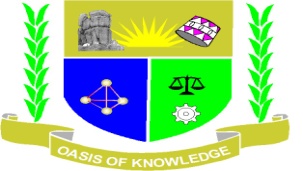 JARAMOGI OGINGA ODINGA UNIVERSITY OF SCIENCE & TECHNOLOGYACADEMIC YEAR: 2016/2017    								MAIN CAMPUS										EFFECTIVE DATE: 18/01/2016JANUARY – APRIL 2016 MASTER TEACHING TIMETABLE            BED ARTS/SNE WITH IT Y2S1JARAMOGI OGINGA ODINGA UNIVERSITY OF SCIENCE & TECHNOLOGYACADEMIC YEAR: 2016/2017    								MAIN CAMPUS										EFFECTIVE DATE: 18/01/2016JANUARY – APRIL 2016 MASTER TEACHING TIMETABLE            BED SCIENCE WITH IT Y2S1JARAMOGI OGINGA ODINGA UNIVERSITY OF SCIENCE & TECHNOLOGYACADEMIC YEAR: 2016/2017    								MAIN CAMPUS										EFFECTIVE DATE: 18/01/2016JANUARY – APRIL 2016 MASTER TEACHING TIMETABLE            BSC ACTUARIAL SCIENCE WITH IT Y2S1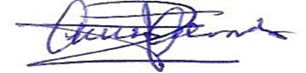 SIGN     _____________________________                                                                                   STAMP              UNIVERSITY  TIMETABLE COORDINATORJARAMOGI OGINGA ODINGA UNIVERSITY OF SCIENCE & TECHNOLOGYACADEMIC YEAR: 2016/2017    								MAIN CAMPUS										EFFECTIVE DATE: 18/01/2016JANUARY – APRIL 2016 MASTER TEACHING TIMETABLE            BA. SPATIAL PLANNING Y2S1 JARAMOGI OGINGA ODINGA UNIVERSITY OF SCIENCE & TECHNOLOGYACADEMIC YEAR: 2016/2017    								MAIN CAMPUS										EFFECTIVE DATE: 18/01/2016JANUARY – APRIL 2016 MASTER TEACHING TIMETABLE            B.SC WATER RESOURCE &ENVIRONMENTAL MANAGEMENT Y2S1 JARAMOGI OGINGA ODINGA UNIVERSITY OF SCIENCE & TECHNOLOGYACADEMIC YEAR: 2016/2017    								MAIN CAMPUS										EFFECTIVE DATE: 18/01/2016JANUARY – APRIL 2016 MASTER TEACHING TIMETABLE            BACHELOR OF BUSINESS ADMINISTRATION WITH IT Y2S1 JARAMOGI OGINGA ODINGA UNIVERSITY OF SCIENCE & TECHNOLOGYACADEMIC YEAR: 2016/2017    								MAIN CAMPUS										EFFECTIVE DATE: 11/01/2016JANUARY – APRIL 2016 MASTER TEACHING TIMETABLE            BLSCM Y2S1JARAMOGI OGINGA ODINGA UNIVERSITY OF SCIENCE & TECHNOLOGYACADEMIC YEAR: 2016/2017    								MAIN CAMPUS										EFFECTIVE DATE: 18/01/2016JANUARY – APRIL 2016 MASTER TEACHING TIMETABLE            BACHELOR OF INTERNATIONAL TOURISM Y2S1 JARAMOGI OGINGA ODINGA UNIVERSITY OF SCIENCE & TECHNOLOGYACADEMIC YEAR: 2016/2017    								MAIN CAMPUS										EFFECTIVE DATE: 18/01/2016JANUARY – APRIL 2016 MASTER TEACHING TIMETABLE            BSc. AGRIBUSINESS MANAGEMENT Y2S1 JARAMOGI OGINGA ODINGA UNIVERSITY OF SCIENCE & TECHNOLOGYACADEMIC YEAR: 2016/2017    								MAIN CAMPUS										EFFECTIVE DATE: 18/01/2016JANUARY – APRIL 2016 MASTER TEACHING TIMETABLE            BSc. HORTICULTURE Y2S1 JARAMOGI OGINGA ODINGA UNIVERSITY OF SCIENCE & TECHNOLOGYACADEMIC YEAR: 2016/2017    								MAIN CAMPUS										EFFECTIVE DATE: 18/01/2016JANUARY – APRIL 2016 MASTER TEACHING TIMETABLE            BSc. FOOD SECURITY Y2S1JARAMOGI OGINGA ODINGA UNIVERSITY OF SCIENCE & TECHNOLOGYACADEMIC YEAR: 2016/2017    								MAIN CAMPUS										EFFECTIVE DATE: 18/01/2016JANUARY – APRIL 2016 MASTER TEACHING TIMETABLE            BSc. ANIMAL SCIENCE  Y2S1JARAMOGI OGINGA ODINGA UNIVERSITY OF SCIENCE & TECHNOLOGYACADEMIC YEAR: 2016/2017    								MAIN CAMPUS										EFFECTIVE DATE: 18/01/2016JANUARY – APRIL 2016 MASTER TEACHING TIMETABLE            BSc. SOIL SCIENCE Y2S1JARAMOGI OGINGA ODINGA UNIVERSITY OF SCIENCE & TECHNOLOGYACADEMIC YEAR: 2016/2017    								MAIN CAMPUS										EFFECTIVE DATE: 18/01/2016JANUARY – APRIL 2016 MASTER TEACHING TIMETABLE            BSc. AGRICULTURAL EDUCATION AND EXTENSION  Y2S1JARAMOGI OGINGA ODINGA UNIVERSITY OF SCIENCE & TECHNOLOGYACADEMIC YEAR: 2016/2017    								MAIN CAMPUS										EFFECTIVE DATE: 18/01/2016JANUARY – APRIL 2016 MASTER TEACHING TIMETABLE BSc. CONSTRUCTION MANAGEMENT Y2S1JARAMOGI OGINGA ODINGA UNIVERSITY OF SCIENCE & TECHNOLOGYACADEMIC YEAR: 2016/2017    								MAIN CAMPUS										EFFECTIVE DATE: 18/01/2016JANUARY – APRIL 2016 MASTER TEACHING TIMETABLE            BSc. RENEWABLE EGERGY TECHNOLOGY AND MANAGEMENT Y2S1JARAMOGI OGINGA ODINGA UNIVERSITY OF SCIENCE & TECHNOLOGYACADEMIC YEAR: 2016/2017    								MAIN CAMPUS										EFFECTIVE DATE: 18/01/2016JANUARY – APRIL 2016 MASTER TEACHING TIMETABLE            BSC. BIOLOGICAL SCIENCES Y2S1JARAMOGI OGINGA ODINGA UNIVERSITY OF SCIENCE & TECHNOLOGYACADEMIC YEAR: 2016/2017    								MAIN CAMPUS										EFFECTIVE DATE: 18/01/2016JANUARY – APRIL 2016 MASTER TEACHING TIMETABLE            BSC Computer Security & Forensic Y2S1 JARAMOGI OGINGA ODINGA UNIVERSITY OF SCIENCE & TECHNOLOGYACADEMIC YEAR: 2016/2017    								MAIN CAMPUS										EFFECTIVE DATE: 18/01/2016JANUARY – APRIL 2016 MASTER TEACHING TIMETABLE            Group: BSC INFORMATION AND COMMUNICATION TECHNOLOGY   - Y2S1 JARAMOGI OGINGA ODINGA UNIVERSITY OF SCIENCE & TECHNOLOGYACADEMIC YEAR: 2016/2017    								MAIN CAMPUS										EFFECTIVE DATE: 18/01/2016JANUARY – APRIL 2016 MASTER TEACHING TIMETABLE            Group: BSC BUSINESS INFORMATION SYSTEMS   - Y2S1 JARAMOGI OGINGA ODINGA UNIVERSITY OF SCIENCE & TECHNOLOGYACADEMIC YEAR: 2016/2017    								MAIN CAMPUS										EFFECTIVE DATE: 18/01/2016JANUARY – APRIL 2016 MASTER TEACHING TIMETABLE            BSC COMMUNITY HEALTH AND DEVELOPMENT Y2S1 Day Time7.008.008.009.009.0010.0010.0011.0011.0012.0012.0013.0013.0014.0014.0015.0015.0016.0016.0017.0017.0018.0018.0020.00CodeUnit TitleNo.Lecturer(s)MonAHI 201 (LAB 4)AKI 201 (LAB 1)ZPH 3213 (LAB 5)SCS 203(AH)SCS 203 (AH)ALI 201 (LAB 2)ALI 201 (LAB 2)AHI 201 (LAB 4)AHI 201 (LAB 4)ESE 201 (LR 1)SMA 200CALCULUS IIAMINER MonSMA 200 (LAB 7)SMA 210(LAB 3)SMA 210(LAB 3)AKI 201 (LAB 4)AKI 201 (LAB 4)SMA 201 (LAB 5)SMA 201 (LAB 5)SMA 201LINEAR ALGEBRA IIODUORMonSCS 203/SCS 207(CL2)SCS 203/SCS 207(CL2)SCS 203/SCS 207(CL2)SMA 210PROBABILITY AND DISTRIBUTION THEORY IBRIANTueNGE 201 (LAB 7)NGE 201(LAB 7)EDF 210 (AH)AHI 202 (LAB 4)AHI 202 (LAB 4)SMA 200(LAB 4)SMA 200(LAB 4)ESE 202 (LR 1)ALI 202 (LAB 3)ALI 202 (LAB 3)ESE 201INTRODUCTION TO SIGN LANGUAGE AND TCOWIKOTueZRE 3312(LAB 5)DPS 201 (LAB 7)SMA 210(LAB 3)ABA 203(LAB 4)ABA 203(LAB 4)ESE 202INTRODCTION TO BRAILLEKOWERUTueZPH3213 (LAB 5ZPH 3213 (LAB 5)AEN 201INTRODUCTION TO ENGLISH PHONETICSOGONEWedABA 202(LAB 4)ABA 202(LAB 4)ESE 203(LR 2)ESE 203(LR 2)AEN 203 (LAB 5)AEN 203 (LAB 5)SCS 203/SCS 207(CL1)SCS 203/SCS 207(CL1)SCS 203/SCS 207(CL1)AEN 203THE ENGLISH WORD AND MORPHOLOGYREWWedSCS 207(CL1)SCS 207(CL1)SCS 207(CL1)ZRE 3212(LAB 7)ZRE 3212(LAB 7)ALI 201LITERATURE AND LANGUAGE USEODHIAMBO E.WedSMA 210 (LAB 8)ALI 202LITERARY THEORY AND CRITICISMODHIAMBOThuESE 203(LR1)AEN 203 (LAB 8)ECT 210 (AH)NGE 201 (LAB 4)EDF 210 (AH)EDF 210 (AH)DPS 201 (LAB 4)DPS 201 (LAB 4)ESE 203(LR1)ABA 203 (LAB 3)ALI 201(LAB 3)ESE 202 (LR 1)ZPH 3213FOUNDATION OF ETHICSOBWOGEThuAKI 202 (LAB 4)AHI 202 (LAB 4)ZRE 3212THE LIFE AND TEACHING OF PROPHET MOHAMMEDNAPOOThuNGE 201GEOGRAPHIC THOUGHTMAURICE OFriNGE 202 (LAB 3)NGE 202 (LAB 3)NGE 202 (LAB 3)ECT 210 (AH)ECT 210 (AH)SCS 207(AH)SCS 207 (AH)AKI 202 (LAB 5)AKI 202 (LAB 5)ABA202 (LAB 3)NGE 202CLIMATOLOGYMAURICE O.FriAEN 201 (LAB 5)AEN 201 (LAB 5)ALI 202 (LAB 5)AEN 201 (LAB 5)SMA 201(LAB 7)ESE 201 (LR 2)SCS 203INFORMATION SYSTEMS ANALYSIS AND DESIGNKWAMAFriSCS 207WEB DESIGN AND PUBLISHINGRAJABSIGN     _____________________________                                                                                   STAMP              UNIVERSITY  TIMETABLE COORDINATORSIGN     _____________________________                                                                                   STAMP              UNIVERSITY  TIMETABLE COORDINATORSIGN     _____________________________                                                                                   STAMP              UNIVERSITY  TIMETABLE COORDINATORSIGN     _____________________________                                                                                   STAMP              UNIVERSITY  TIMETABLE COORDINATORSIGN     _____________________________                                                                                   STAMP              UNIVERSITY  TIMETABLE COORDINATORSIGN     _____________________________                                                                                   STAMP              UNIVERSITY  TIMETABLE COORDINATORSIGN     _____________________________                                                                                   STAMP              UNIVERSITY  TIMETABLE COORDINATORSIGN     _____________________________                                                                                   STAMP              UNIVERSITY  TIMETABLE COORDINATORSIGN     _____________________________                                                                                   STAMP              UNIVERSITY  TIMETABLE COORDINATORSIGN     _____________________________                                                                                   STAMP              UNIVERSITY  TIMETABLE COORDINATORSIGN     _____________________________                                                                                   STAMP              UNIVERSITY  TIMETABLE COORDINATORSIGN     _____________________________                                                                                   STAMP              UNIVERSITY  TIMETABLE COORDINATORSIGN     _____________________________                                                                                   STAMP              UNIVERSITY  TIMETABLE COORDINATORAHI 201HISTORY OF KENYA TO 1895ODEDESIGN     _____________________________                                                                                   STAMP              UNIVERSITY  TIMETABLE COORDINATORSIGN     _____________________________                                                                                   STAMP              UNIVERSITY  TIMETABLE COORDINATORSIGN     _____________________________                                                                                   STAMP              UNIVERSITY  TIMETABLE COORDINATORSIGN     _____________________________                                                                                   STAMP              UNIVERSITY  TIMETABLE COORDINATORSIGN     _____________________________                                                                                   STAMP              UNIVERSITY  TIMETABLE COORDINATORSIGN     _____________________________                                                                                   STAMP              UNIVERSITY  TIMETABLE COORDINATORSIGN     _____________________________                                                                                   STAMP              UNIVERSITY  TIMETABLE COORDINATORSIGN     _____________________________                                                                                   STAMP              UNIVERSITY  TIMETABLE COORDINATORSIGN     _____________________________                                                                                   STAMP              UNIVERSITY  TIMETABLE COORDINATORSIGN     _____________________________                                                                                   STAMP              UNIVERSITY  TIMETABLE COORDINATORSIGN     _____________________________                                                                                   STAMP              UNIVERSITY  TIMETABLE COORDINATORSIGN     _____________________________                                                                                   STAMP              UNIVERSITY  TIMETABLE COORDINATORSIGN     _____________________________                                                                                   STAMP              UNIVERSITY  TIMETABLE COORDINATORAHI 202AFRICAN ECONOMIC HISTORYNDEDASIGN     _____________________________                                                                                   STAMP              UNIVERSITY  TIMETABLE COORDINATORSIGN     _____________________________                                                                                   STAMP              UNIVERSITY  TIMETABLE COORDINATORSIGN     _____________________________                                                                                   STAMP              UNIVERSITY  TIMETABLE COORDINATORSIGN     _____________________________                                                                                   STAMP              UNIVERSITY  TIMETABLE COORDINATORSIGN     _____________________________                                                                                   STAMP              UNIVERSITY  TIMETABLE COORDINATORSIGN     _____________________________                                                                                   STAMP              UNIVERSITY  TIMETABLE COORDINATORSIGN     _____________________________                                                                                   STAMP              UNIVERSITY  TIMETABLE COORDINATORSIGN     _____________________________                                                                                   STAMP              UNIVERSITY  TIMETABLE COORDINATORSIGN     _____________________________                                                                                   STAMP              UNIVERSITY  TIMETABLE COORDINATORSIGN     _____________________________                                                                                   STAMP              UNIVERSITY  TIMETABLE COORDINATORSIGN     _____________________________                                                                                   STAMP              UNIVERSITY  TIMETABLE COORDINATORSIGN     _____________________________                                                                                   STAMP              UNIVERSITY  TIMETABLE COORDINATORSIGN     _____________________________                                                                                   STAMP              UNIVERSITY  TIMETABLE COORDINATORDPS 201INTRODUCTION TO POLITICAL ECONOMYODEDESIGN     _____________________________                                                                                   STAMP              UNIVERSITY  TIMETABLE COORDINATORSIGN     _____________________________                                                                                   STAMP              UNIVERSITY  TIMETABLE COORDINATORSIGN     _____________________________                                                                                   STAMP              UNIVERSITY  TIMETABLE COORDINATORSIGN     _____________________________                                                                                   STAMP              UNIVERSITY  TIMETABLE COORDINATORSIGN     _____________________________                                                                                   STAMP              UNIVERSITY  TIMETABLE COORDINATORSIGN     _____________________________                                                                                   STAMP              UNIVERSITY  TIMETABLE COORDINATORSIGN     _____________________________                                                                                   STAMP              UNIVERSITY  TIMETABLE COORDINATORSIGN     _____________________________                                                                                   STAMP              UNIVERSITY  TIMETABLE COORDINATORSIGN     _____________________________                                                                                   STAMP              UNIVERSITY  TIMETABLE COORDINATORSIGN     _____________________________                                                                                   STAMP              UNIVERSITY  TIMETABLE COORDINATORSIGN     _____________________________                                                                                   STAMP              UNIVERSITY  TIMETABLE COORDINATORSIGN     _____________________________                                                                                   STAMP              UNIVERSITY  TIMETABLE COORDINATORSIGN     _____________________________                                                                                   STAMP              UNIVERSITY  TIMETABLE COORDINATORABA 202INTRODUCTION TO FINANCEACHOLA  A.SIGN     _____________________________                                                                                   STAMP              UNIVERSITY  TIMETABLE COORDINATORSIGN     _____________________________                                                                                   STAMP              UNIVERSITY  TIMETABLE COORDINATORSIGN     _____________________________                                                                                   STAMP              UNIVERSITY  TIMETABLE COORDINATORSIGN     _____________________________                                                                                   STAMP              UNIVERSITY  TIMETABLE COORDINATORSIGN     _____________________________                                                                                   STAMP              UNIVERSITY  TIMETABLE COORDINATORSIGN     _____________________________                                                                                   STAMP              UNIVERSITY  TIMETABLE COORDINATORSIGN     _____________________________                                                                                   STAMP              UNIVERSITY  TIMETABLE COORDINATORSIGN     _____________________________                                                                                   STAMP              UNIVERSITY  TIMETABLE COORDINATORSIGN     _____________________________                                                                                   STAMP              UNIVERSITY  TIMETABLE COORDINATORSIGN     _____________________________                                                                                   STAMP              UNIVERSITY  TIMETABLE COORDINATORSIGN     _____________________________                                                                                   STAMP              UNIVERSITY  TIMETABLE COORDINATORSIGN     _____________________________                                                                                   STAMP              UNIVERSITY  TIMETABLE COORDINATORSIGN     _____________________________                                                                                   STAMP              UNIVERSITY  TIMETABLE COORDINATORABA 203INTERMEDIATE ACCOUNTING 1WEKESA E.SIGN     _____________________________                                                                                   STAMP              UNIVERSITY  TIMETABLE COORDINATORSIGN     _____________________________                                                                                   STAMP              UNIVERSITY  TIMETABLE COORDINATORSIGN     _____________________________                                                                                   STAMP              UNIVERSITY  TIMETABLE COORDINATORSIGN     _____________________________                                                                                   STAMP              UNIVERSITY  TIMETABLE COORDINATORSIGN     _____________________________                                                                                   STAMP              UNIVERSITY  TIMETABLE COORDINATORSIGN     _____________________________                                                                                   STAMP              UNIVERSITY  TIMETABLE COORDINATORSIGN     _____________________________                                                                                   STAMP              UNIVERSITY  TIMETABLE COORDINATORSIGN     _____________________________                                                                                   STAMP              UNIVERSITY  TIMETABLE COORDINATORSIGN     _____________________________                                                                                   STAMP              UNIVERSITY  TIMETABLE COORDINATORSIGN     _____________________________                                                                                   STAMP              UNIVERSITY  TIMETABLE COORDINATORSIGN     _____________________________                                                                                   STAMP              UNIVERSITY  TIMETABLE COORDINATORSIGN     _____________________________                                                                                   STAMP              UNIVERSITY  TIMETABLE COORDINATORSIGN     _____________________________                                                                                   STAMP              UNIVERSITY  TIMETABLE COORDINATOREDF 210PHYLOSOPHY OF EDUCATIONGUDOSIGN     _____________________________                                                                                   STAMP              UNIVERSITY  TIMETABLE COORDINATORSIGN     _____________________________                                                                                   STAMP              UNIVERSITY  TIMETABLE COORDINATORSIGN     _____________________________                                                                                   STAMP              UNIVERSITY  TIMETABLE COORDINATORSIGN     _____________________________                                                                                   STAMP              UNIVERSITY  TIMETABLE COORDINATORSIGN     _____________________________                                                                                   STAMP              UNIVERSITY  TIMETABLE COORDINATORSIGN     _____________________________                                                                                   STAMP              UNIVERSITY  TIMETABLE COORDINATORSIGN     _____________________________                                                                                   STAMP              UNIVERSITY  TIMETABLE COORDINATORSIGN     _____________________________                                                                                   STAMP              UNIVERSITY  TIMETABLE COORDINATORSIGN     _____________________________                                                                                   STAMP              UNIVERSITY  TIMETABLE COORDINATORSIGN     _____________________________                                                                                   STAMP              UNIVERSITY  TIMETABLE COORDINATORSIGN     _____________________________                                                                                   STAMP              UNIVERSITY  TIMETABLE COORDINATORSIGN     _____________________________                                                                                   STAMP              UNIVERSITY  TIMETABLE COORDINATORSIGN     _____________________________                                                                                   STAMP              UNIVERSITY  TIMETABLE COORDINATORECT 210GENERAL METHODS OF TEACHINGDR RUTHSIGN     _____________________________                                                                                   STAMP              UNIVERSITY  TIMETABLE COORDINATORSIGN     _____________________________                                                                                   STAMP              UNIVERSITY  TIMETABLE COORDINATORSIGN     _____________________________                                                                                   STAMP              UNIVERSITY  TIMETABLE COORDINATORSIGN     _____________________________                                                                                   STAMP              UNIVERSITY  TIMETABLE COORDINATORSIGN     _____________________________                                                                                   STAMP              UNIVERSITY  TIMETABLE COORDINATORSIGN     _____________________________                                                                                   STAMP              UNIVERSITY  TIMETABLE COORDINATORSIGN     _____________________________                                                                                   STAMP              UNIVERSITY  TIMETABLE COORDINATORSIGN     _____________________________                                                                                   STAMP              UNIVERSITY  TIMETABLE COORDINATORSIGN     _____________________________                                                                                   STAMP              UNIVERSITY  TIMETABLE COORDINATORSIGN     _____________________________                                                                                   STAMP              UNIVERSITY  TIMETABLE COORDINATORSIGN     _____________________________                                                                                   STAMP              UNIVERSITY  TIMETABLE COORDINATORSIGN     _____________________________                                                                                   STAMP              UNIVERSITY  TIMETABLE COORDINATORSIGN     _____________________________                                                                                   STAMP              UNIVERSITY  TIMETABLE COORDINATORAKI 201THEORY AND STANDADIZATION OF KISWAHILIJAGEROSIGN     _____________________________                                                                                   STAMP              UNIVERSITY  TIMETABLE COORDINATORSIGN     _____________________________                                                                                   STAMP              UNIVERSITY  TIMETABLE COORDINATORSIGN     _____________________________                                                                                   STAMP              UNIVERSITY  TIMETABLE COORDINATORSIGN     _____________________________                                                                                   STAMP              UNIVERSITY  TIMETABLE COORDINATORSIGN     _____________________________                                                                                   STAMP              UNIVERSITY  TIMETABLE COORDINATORSIGN     _____________________________                                                                                   STAMP              UNIVERSITY  TIMETABLE COORDINATORSIGN     _____________________________                                                                                   STAMP              UNIVERSITY  TIMETABLE COORDINATORSIGN     _____________________________                                                                                   STAMP              UNIVERSITY  TIMETABLE COORDINATORSIGN     _____________________________                                                                                   STAMP              UNIVERSITY  TIMETABLE COORDINATORSIGN     _____________________________                                                                                   STAMP              UNIVERSITY  TIMETABLE COORDINATORSIGN     _____________________________                                                                                   STAMP              UNIVERSITY  TIMETABLE COORDINATORSIGN     _____________________________                                                                                   STAMP              UNIVERSITY  TIMETABLE COORDINATORSIGN     _____________________________                                                                                   STAMP              UNIVERSITY  TIMETABLE COORDINATORAKI 202COMMUNICATION SKILLS IN KISWAHILIOWALASIGN     _____________________________                                                                                   STAMP              UNIVERSITY  TIMETABLE COORDINATORSIGN     _____________________________                                                                                   STAMP              UNIVERSITY  TIMETABLE COORDINATORSIGN     _____________________________                                                                                   STAMP              UNIVERSITY  TIMETABLE COORDINATORSIGN     _____________________________                                                                                   STAMP              UNIVERSITY  TIMETABLE COORDINATORSIGN     _____________________________                                                                                   STAMP              UNIVERSITY  TIMETABLE COORDINATORSIGN     _____________________________                                                                                   STAMP              UNIVERSITY  TIMETABLE COORDINATORSIGN     _____________________________                                                                                   STAMP              UNIVERSITY  TIMETABLE COORDINATORSIGN     _____________________________                                                                                   STAMP              UNIVERSITY  TIMETABLE COORDINATORSIGN     _____________________________                                                                                   STAMP              UNIVERSITY  TIMETABLE COORDINATORSIGN     _____________________________                                                                                   STAMP              UNIVERSITY  TIMETABLE COORDINATORSIGN     _____________________________                                                                                   STAMP              UNIVERSITY  TIMETABLE COORDINATORSIGN     _____________________________                                                                                   STAMP              UNIVERSITY  TIMETABLE COORDINATORSIGN     _____________________________                                                                                   STAMP              UNIVERSITY  TIMETABLE COORDINATORESE 203INTRODUCTION TO LEARNING DISABILITY AND IEPOMOKEDay Time7.008.008.009.009.0010.0010.0011.0011.0012.0012.0013.0013.0014.0014.0015.0015.0016.0016.0017.0017.0018.00CodeUnit TitleNo.Lecturer(s)MonSCH 201 (LAB 7SCH 201 (LAB 7)SMA 200 (LAB 7)SMA 210(LAB 3)SMA 210(LAB 3)SCS 203(AH)SCS 203 (AH)SZL 204(LAB 7)SZL 204((LAB 7)SMA 201 (LAB 5)SMA 201 (LAB 5)SMA 200CALCULUS IIAMINER MonSMA 201LINEAR ALGEBRA IIODUORMonSMA 210PROBABILITY AND DISTRIBUTION THEORY IBRIANTueSPH 202 (LR 3)SPH 202 (LR 3)EDF 210 (AH)SMA 200(LAB 4)SMA 200(LAB 4)SZL202(LAB 7)SZL202(LAB 7)ESE 201INTRODUCTION TO SIGN LANGUAGE AND TCOWIKOTueSBT202(LAB 8)SBT202(LAB 8)SBT 201/SBT 202  (BIO LAB)SBT 201/SBT 202  (BIO LAB)SBT 201/SBT 202  (BIO LAB)SPH 201(LR 1)SPH 201(LR 1)ESE 202INTRODCTION TO BRAILLEKOWERUTueSCS 203/SCS 207(CL1)SCS 203/SCS 207(CL1)SCS 203/SCS 207(CL1)SBT 201GYMNOSPERM & ANGIOSPERM TAXONOMYOMONDIWedSMA 210 (LAB 8)SCS 207/SCS 203(CL1/CL2)SCS 207/SCS 203(CL1/CL2)SCS 207/SCS 203(CL1/CL2)SBT 202PLANT MINERAL NUTRITIONNYONGESAWedSCH 202(LAB7 )SCH 202(LAB7 )SZL 204INTRODUCTION TO BIOCHEM AND GENETICSMAGWANGAWedSZL 202BASIC ECOLOGYWEREThuSPH 203(LR 2)SPH 203(LR 2)SZL 204/SZL 202 (BIO LAB)SZL 204/SZL 202 (BIO LAB)SZL 204/SZL 202 (BIO LAB)SBT201 (LAB 7)SBT201 (LAB 7)SCH 201PHYSICAL CHEMISTRY 1DR ONGERAThuESE 203 (LR 1)ECT 210 (AH)EDF 210 (AH)EDF 210 (AH)SPH 201/SPH 202/SPH 203 (PHY LAB)SPH 201/SPH 202/SPH 203 (PHY LAB)SPH 201/SPH 202/SPH 203 (PHY LAB)SCH 202INORGANIC CHEMISTRY 1DR ONGERAThuSCS 203/SCS 207(CL1)SCS 203/SCS 207(CL1)SCS 203/SCS 207(CL1)ESE 203INTRODUCTION TO LEARNING DISABILITY AND ISWACHIANGAFriSCH 201/SCH 202 (CHE LAB)SCH 201/SCH 202 (CHE LAB)SCH 201/SCH 202 (CHE LAB)ECT 210 (AH)ECT 210 (AH)SCS 207(AH)SCS 207 (AH)SMA 201(LAB 7)ESE 201 (LR 2)SPH 201DYNAMICSABIBOFriSBT 201/SBT 202  (BIO LAB)SBT 201/SBT 202  (BIO LAB)SBT 201/SBT 202  (BIO LAB)SPH 202ELECTRICITY AND MAGNETISMKOSGEYFriEDF 210PHYLOSOPHY OF EDUCATIONGUDOSIGN     _____________________________                                                                                   STAMP              UNIVERSITY  TIMETABLE COORDINATORSIGN     _____________________________                                                                                   STAMP              UNIVERSITY  TIMETABLE COORDINATORSIGN     _____________________________                                                                                   STAMP              UNIVERSITY  TIMETABLE COORDINATORSIGN     _____________________________                                                                                   STAMP              UNIVERSITY  TIMETABLE COORDINATORSIGN     _____________________________                                                                                   STAMP              UNIVERSITY  TIMETABLE COORDINATORSIGN     _____________________________                                                                                   STAMP              UNIVERSITY  TIMETABLE COORDINATORSIGN     _____________________________                                                                                   STAMP              UNIVERSITY  TIMETABLE COORDINATORSIGN     _____________________________                                                                                   STAMP              UNIVERSITY  TIMETABLE COORDINATORSIGN     _____________________________                                                                                   STAMP              UNIVERSITY  TIMETABLE COORDINATORSIGN     _____________________________                                                                                   STAMP              UNIVERSITY  TIMETABLE COORDINATORSIGN     _____________________________                                                                                   STAMP              UNIVERSITY  TIMETABLE COORDINATORSIGN     _____________________________                                                                                   STAMP              UNIVERSITY  TIMETABLE COORDINATORECT 210GENERAL METHODS OF TEACHINGSIGN     _____________________________                                                                                   STAMP              UNIVERSITY  TIMETABLE COORDINATORSIGN     _____________________________                                                                                   STAMP              UNIVERSITY  TIMETABLE COORDINATORSIGN     _____________________________                                                                                   STAMP              UNIVERSITY  TIMETABLE COORDINATORSIGN     _____________________________                                                                                   STAMP              UNIVERSITY  TIMETABLE COORDINATORSIGN     _____________________________                                                                                   STAMP              UNIVERSITY  TIMETABLE COORDINATORSIGN     _____________________________                                                                                   STAMP              UNIVERSITY  TIMETABLE COORDINATORSIGN     _____________________________                                                                                   STAMP              UNIVERSITY  TIMETABLE COORDINATORSIGN     _____________________________                                                                                   STAMP              UNIVERSITY  TIMETABLE COORDINATORSIGN     _____________________________                                                                                   STAMP              UNIVERSITY  TIMETABLE COORDINATORSIGN     _____________________________                                                                                   STAMP              UNIVERSITY  TIMETABLE COORDINATORSIGN     _____________________________                                                                                   STAMP              UNIVERSITY  TIMETABLE COORDINATORSIGN     _____________________________                                                                                   STAMP              UNIVERSITY  TIMETABLE COORDINATORSCS 203INFORMATION SYSTEMS ANALYSIS AND DESIGNKWAMASIGN     _____________________________                                                                                   STAMP              UNIVERSITY  TIMETABLE COORDINATORSIGN     _____________________________                                                                                   STAMP              UNIVERSITY  TIMETABLE COORDINATORSIGN     _____________________________                                                                                   STAMP              UNIVERSITY  TIMETABLE COORDINATORSIGN     _____________________________                                                                                   STAMP              UNIVERSITY  TIMETABLE COORDINATORSIGN     _____________________________                                                                                   STAMP              UNIVERSITY  TIMETABLE COORDINATORSIGN     _____________________________                                                                                   STAMP              UNIVERSITY  TIMETABLE COORDINATORSIGN     _____________________________                                                                                   STAMP              UNIVERSITY  TIMETABLE COORDINATORSIGN     _____________________________                                                                                   STAMP              UNIVERSITY  TIMETABLE COORDINATORSIGN     _____________________________                                                                                   STAMP              UNIVERSITY  TIMETABLE COORDINATORSIGN     _____________________________                                                                                   STAMP              UNIVERSITY  TIMETABLE COORDINATORSIGN     _____________________________                                                                                   STAMP              UNIVERSITY  TIMETABLE COORDINATORSIGN     _____________________________                                                                                   STAMP              UNIVERSITY  TIMETABLE COORDINATORSCS 207WEB DESIGN AND PUBLISHINGRAJABSIGN     _____________________________                                                                                   STAMP              UNIVERSITY  TIMETABLE COORDINATORSIGN     _____________________________                                                                                   STAMP              UNIVERSITY  TIMETABLE COORDINATORSIGN     _____________________________                                                                                   STAMP              UNIVERSITY  TIMETABLE COORDINATORSIGN     _____________________________                                                                                   STAMP              UNIVERSITY  TIMETABLE COORDINATORSIGN     _____________________________                                                                                   STAMP              UNIVERSITY  TIMETABLE COORDINATORSIGN     _____________________________                                                                                   STAMP              UNIVERSITY  TIMETABLE COORDINATORSIGN     _____________________________                                                                                   STAMP              UNIVERSITY  TIMETABLE COORDINATORSIGN     _____________________________                                                                                   STAMP              UNIVERSITY  TIMETABLE COORDINATORSIGN     _____________________________                                                                                   STAMP              UNIVERSITY  TIMETABLE COORDINATORSIGN     _____________________________                                                                                   STAMP              UNIVERSITY  TIMETABLE COORDINATORSIGN     _____________________________                                                                                   STAMP              UNIVERSITY  TIMETABLE COORDINATORSIGN     _____________________________                                                                                   STAMP              UNIVERSITY  TIMETABLE COORDINATORSPH 203MATHEMATICAL METHODS FOR PHYSICS 1ABIBOSIGN     _____________________________                                                                                   STAMP              UNIVERSITY  TIMETABLE COORDINATORSIGN     _____________________________                                                                                   STAMP              UNIVERSITY  TIMETABLE COORDINATORSIGN     _____________________________                                                                                   STAMP              UNIVERSITY  TIMETABLE COORDINATORSIGN     _____________________________                                                                                   STAMP              UNIVERSITY  TIMETABLE COORDINATORSIGN     _____________________________                                                                                   STAMP              UNIVERSITY  TIMETABLE COORDINATORSIGN     _____________________________                                                                                   STAMP              UNIVERSITY  TIMETABLE COORDINATORSIGN     _____________________________                                                                                   STAMP              UNIVERSITY  TIMETABLE COORDINATORSIGN     _____________________________                                                                                   STAMP              UNIVERSITY  TIMETABLE COORDINATORSIGN     _____________________________                                                                                   STAMP              UNIVERSITY  TIMETABLE COORDINATORSIGN     _____________________________                                                                                   STAMP              UNIVERSITY  TIMETABLE COORDINATORSIGN     _____________________________                                                                                   STAMP              UNIVERSITY  TIMETABLE COORDINATORSIGN     _____________________________                                                                                   STAMP              UNIVERSITY  TIMETABLE COORDINATORSIGN     _____________________________                                                                                   STAMP              UNIVERSITY  TIMETABLE COORDINATORSIGN     _____________________________                                                                                   STAMP              UNIVERSITY  TIMETABLE COORDINATORSIGN     _____________________________                                                                                   STAMP              UNIVERSITY  TIMETABLE COORDINATORSIGN     _____________________________                                                                                   STAMP              UNIVERSITY  TIMETABLE COORDINATORSIGN     _____________________________                                                                                   STAMP              UNIVERSITY  TIMETABLE COORDINATORSIGN     _____________________________                                                                                   STAMP              UNIVERSITY  TIMETABLE COORDINATORSIGN     _____________________________                                                                                   STAMP              UNIVERSITY  TIMETABLE COORDINATORSIGN     _____________________________                                                                                   STAMP              UNIVERSITY  TIMETABLE COORDINATORSIGN     _____________________________                                                                                   STAMP              UNIVERSITY  TIMETABLE COORDINATORSIGN     _____________________________                                                                                   STAMP              UNIVERSITY  TIMETABLE COORDINATORSIGN     _____________________________                                                                                   STAMP              UNIVERSITY  TIMETABLE COORDINATORSIGN     _____________________________                                                                                   STAMP              UNIVERSITY  TIMETABLE COORDINATORSIGN     _____________________________                                                                                   STAMP              UNIVERSITY  TIMETABLE COORDINATORSIGN     _____________________________                                                                                   STAMP              UNIVERSITY  TIMETABLE COORDINATORSIGN     _____________________________                                                                                   STAMP              UNIVERSITY  TIMETABLE COORDINATORSIGN     _____________________________                                                                                   STAMP              UNIVERSITY  TIMETABLE COORDINATORSIGN     _____________________________                                                                                   STAMP              UNIVERSITY  TIMETABLE COORDINATORSIGN     _____________________________                                                                                   STAMP              UNIVERSITY  TIMETABLE COORDINATORSIGN     _____________________________                                                                                   STAMP              UNIVERSITY  TIMETABLE COORDINATORSIGN     _____________________________                                                                                   STAMP              UNIVERSITY  TIMETABLE COORDINATORSIGN     _____________________________                                                                                   STAMP              UNIVERSITY  TIMETABLE COORDINATORSIGN     _____________________________                                                                                   STAMP              UNIVERSITY  TIMETABLE COORDINATORSIGN     _____________________________                                                                                   STAMP              UNIVERSITY  TIMETABLE COORDINATORSIGN     _____________________________                                                                                   STAMP              UNIVERSITY  TIMETABLE COORDINATORDay Time7.008.008.009.009.0010.0010.0011.0011.0012.0012.0013.0013.0014.0014.0015.0015.0016.0016.0017.0016.0017.0017.0018.00CodeUnit TitleNo.Lecturer(s)MonSAS 205(LAB 8)SMA 200 (LAB 7)SCS 203(AH)SCS 203 (AH)SMA 201 (LAB 5)SMA 201 (LAB 5)SMA 201 (LAB 5)SAC 201FINANCIAL MATHEMATICS IWEREMonSAC 203FUNDAMENTALS OF ACTUARIAL MATHEMATICS IIJULIEMonSAS 201SAMPLE SURVEYS	MAUATueSAS 205 (LAB 5)SAS 205 (LAB 5)SMA 200(LAB 4)SMA 200(LAB 4)SAS 201 (LAB 16)SAS 205STATISTICAL COMPUTING ITueSMA 200CALCULUS IIAMINER TueSMA 201LINEAR ALGEBRA IIODUORWedSAS 203(LAB 11)SAS 203(LAB 11)SCS 203(CL1/CL2)SCS 203(CL1/CL2)SCS 203(CL1/CL2)SCS 203(CL1/CL2)SAS 203ECONOMIC STATISTICSODUNDOWedSCS 203INFORMATION SYSTEMS ANALYSIS AND DESIGNKWAMAWedSAS 203(LAB 11)SCS 202OBJECT ORIENTED PROGRAMMING IN JAVAORINDAThuSCS 202 (CL3)SCS 202 (CL3)SCS 202 (CL3)SAC 201(LAB 7)SAC 201 (LAB 7)ThuThuFriSAC 203 (LAB 8)SAC 203 (LAB 8)SAC 203 (LAB 8)SAS 201 (LAB 16)SAS 201 (LAB 16)SCS 202(LAB 8)SCS 202 (LAB 8)SMA 201(LAB 7)SMA 201(LAB 7)FriFriDay Time7.008.008.009.009.0010.0010.0011.0011.0012.0012.0013.0013.0014.0014.0015.0015.0016.0016.0017.0017.0018.00CodeUnit TitleNo.Lecturer(s)MonPSP 3211A (LR17)PSP 3211A (LR17)PSP 3214(LR 17)PSP 3214(LR 17)PSP 3214(LR 17)PSP 3211A (LR 18)PSP 3214(LR17)PSP 3214(LR17)PSP 3211ARURAL PLANNING STUDIO 1HAYOMBE/WANGAMonPSP 3212PLANNING PRESENTATION TECHNIQUESF.OWINOMonPSP 3213RESEARCH METHODS IN PLANNINGL G OKOTTOTuePSP 3212(LR 18)PSP 3212(LR 18)PSP 3212(LR 18)PSP 3214G.I.SNYANGUESOTuePSP 3215PARTICIPATORY LEARNING AND ACTIONAPALITuePSP 3216PROJECT PLANNING AND MANAGEMENTJ. WANGAWedPSP 3215(LR 18)PSP 3213(LR18)PSP 3213(LR18)PSP 3213(LR18)PSP 3217PLANNING AND AGRIULTURES. NYANGWESOWedPES 3215ELEMENTS & PRINCIPLES OF BIOLOGICAL ENVIRONMENTF. OTIENDE AWUORWedThuPSP 3217 (LR 8)PSP 3217 (LR 8)PSP 3217 (LR 18)PES 3215(LR 18)PES 3215(LR 18)ThuThuFriPSP 3215(LR17)PSP 3215(LR17)PES 3215(LR 17)PSP 3216 (LR18)PSP 3216 (LR 18)PSP 3216 (LR 18)FriFriSIGN     _____________________________                                                                                   STAMP              UNIVERSITY  TIMETABLE COORDINATORSIGN     _____________________________                                                                                   STAMP              UNIVERSITY  TIMETABLE COORDINATORSIGN     _____________________________                                                                                   STAMP              UNIVERSITY  TIMETABLE COORDINATORSIGN     _____________________________                                                                                   STAMP              UNIVERSITY  TIMETABLE COORDINATORSIGN     _____________________________                                                                                   STAMP              UNIVERSITY  TIMETABLE COORDINATORSIGN     _____________________________                                                                                   STAMP              UNIVERSITY  TIMETABLE COORDINATORSIGN     _____________________________                                                                                   STAMP              UNIVERSITY  TIMETABLE COORDINATORSIGN     _____________________________                                                                                   STAMP              UNIVERSITY  TIMETABLE COORDINATORSIGN     _____________________________                                                                                   STAMP              UNIVERSITY  TIMETABLE COORDINATORSIGN     _____________________________                                                                                   STAMP              UNIVERSITY  TIMETABLE COORDINATORSIGN     _____________________________                                                                                   STAMP              UNIVERSITY  TIMETABLE COORDINATORSIGN     _____________________________                                                                                   STAMP              UNIVERSITY  TIMETABLE COORDINATORSIGN     _____________________________                                                                                   STAMP              UNIVERSITY  TIMETABLE COORDINATORSIGN     _____________________________                                                                                   STAMP              UNIVERSITY  TIMETABLE COORDINATORSIGN     _____________________________                                                                                   STAMP              UNIVERSITY  TIMETABLE COORDINATORSIGN     _____________________________                                                                                   STAMP              UNIVERSITY  TIMETABLE COORDINATORSIGN     _____________________________                                                                                   STAMP              UNIVERSITY  TIMETABLE COORDINATORSIGN     _____________________________                                                                                   STAMP              UNIVERSITY  TIMETABLE COORDINATORSIGN     _____________________________                                                                                   STAMP              UNIVERSITY  TIMETABLE COORDINATORSIGN     _____________________________                                                                                   STAMP              UNIVERSITY  TIMETABLE COORDINATORSIGN     _____________________________                                                                                   STAMP              UNIVERSITY  TIMETABLE COORDINATORSIGN     _____________________________                                                                                   STAMP              UNIVERSITY  TIMETABLE COORDINATORSIGN     _____________________________                                                                                   STAMP              UNIVERSITY  TIMETABLE COORDINATORSIGN     _____________________________                                                                                   STAMP              UNIVERSITY  TIMETABLE COORDINATORSIGN     _____________________________                                                                                   STAMP              UNIVERSITY  TIMETABLE COORDINATORSIGN     _____________________________                                                                                   STAMP              UNIVERSITY  TIMETABLE COORDINATORSIGN     _____________________________                                                                                   STAMP              UNIVERSITY  TIMETABLE COORDINATORSIGN     _____________________________                                                                                   STAMP              UNIVERSITY  TIMETABLE COORDINATORSIGN     _____________________________                                                                                   STAMP              UNIVERSITY  TIMETABLE COORDINATORSIGN     _____________________________                                                                                   STAMP              UNIVERSITY  TIMETABLE COORDINATORSIGN     _____________________________                                                                                   STAMP              UNIVERSITY  TIMETABLE COORDINATORSIGN     _____________________________                                                                                   STAMP              UNIVERSITY  TIMETABLE COORDINATORSIGN     _____________________________                                                                                   STAMP              UNIVERSITY  TIMETABLE COORDINATORSIGN     _____________________________                                                                                   STAMP              UNIVERSITY  TIMETABLE COORDINATORSIGN     _____________________________                                                                                   STAMP              UNIVERSITY  TIMETABLE COORDINATORSIGN     _____________________________                                                                                   STAMP              UNIVERSITY  TIMETABLE COORDINATORSIGN     _____________________________                                                                                   STAMP              UNIVERSITY  TIMETABLE COORDINATORSIGN     _____________________________                                                                                   STAMP              UNIVERSITY  TIMETABLE COORDINATORSIGN     _____________________________                                                                                   STAMP              UNIVERSITY  TIMETABLE COORDINATORSIGN     _____________________________                                                                                   STAMP              UNIVERSITY  TIMETABLE COORDINATORSIGN     _____________________________                                                                                   STAMP              UNIVERSITY  TIMETABLE COORDINATORSIGN     _____________________________                                                                                   STAMP              UNIVERSITY  TIMETABLE COORDINATORSIGN     _____________________________                                                                                   STAMP              UNIVERSITY  TIMETABLE COORDINATORSIGN     _____________________________                                                                                   STAMP              UNIVERSITY  TIMETABLE COORDINATORSIGN     _____________________________                                                                                   STAMP              UNIVERSITY  TIMETABLE COORDINATORSIGN     _____________________________                                                                                   STAMP              UNIVERSITY  TIMETABLE COORDINATORSIGN     _____________________________                                                                                   STAMP              UNIVERSITY  TIMETABLE COORDINATORSIGN     _____________________________                                                                                   STAMP              UNIVERSITY  TIMETABLE COORDINATORSIGN     _____________________________                                                                                   STAMP              UNIVERSITY  TIMETABLE COORDINATORSIGN     _____________________________                                                                                   STAMP              UNIVERSITY  TIMETABLE COORDINATORSIGN     _____________________________                                                                                   STAMP              UNIVERSITY  TIMETABLE COORDINATORSIGN     _____________________________                                                                                   STAMP              UNIVERSITY  TIMETABLE COORDINATORSIGN     _____________________________                                                                                   STAMP              UNIVERSITY  TIMETABLE COORDINATORSIGN     _____________________________                                                                                   STAMP              UNIVERSITY  TIMETABLE COORDINATORSIGN     _____________________________                                                                                   STAMP              UNIVERSITY  TIMETABLE COORDINATORSIGN     _____________________________                                                                                   STAMP              UNIVERSITY  TIMETABLE COORDINATORSIGN     _____________________________                                                                                   STAMP              UNIVERSITY  TIMETABLE COORDINATORSIGN     _____________________________                                                                                   STAMP              UNIVERSITY  TIMETABLE COORDINATORSIGN     _____________________________                                                                                   STAMP              UNIVERSITY  TIMETABLE COORDINATORSIGN     _____________________________                                                                                   STAMP              UNIVERSITY  TIMETABLE COORDINATORSIGN     _____________________________                                                                                   STAMP              UNIVERSITY  TIMETABLE COORDINATORSIGN     _____________________________                                                                                   STAMP              UNIVERSITY  TIMETABLE COORDINATORSIGN     _____________________________                                                                                   STAMP              UNIVERSITY  TIMETABLE COORDINATORSIGN     _____________________________                                                                                   STAMP              UNIVERSITY  TIMETABLE COORDINATORSIGN     _____________________________                                                                                   STAMP              UNIVERSITY  TIMETABLE COORDINATORSIGN     _____________________________                                                                                   STAMP              UNIVERSITY  TIMETABLE COORDINATORSIGN     _____________________________                                                                                   STAMP              UNIVERSITY  TIMETABLE COORDINATORSIGN     _____________________________                                                                                   STAMP              UNIVERSITY  TIMETABLE COORDINATORSIGN     _____________________________                                                                                   STAMP              UNIVERSITY  TIMETABLE COORDINATORSIGN     _____________________________                                                                                   STAMP              UNIVERSITY  TIMETABLE COORDINATORSIGN     _____________________________                                                                                   STAMP              UNIVERSITY  TIMETABLE COORDINATORSIGN     _____________________________                                                                                   STAMP              UNIVERSITY  TIMETABLE COORDINATORDay Time7.008.008.009.009.0010.0010.0011.0011.0012.0012.0013.0013.0014.0014.0015.0015.0016.0016.0017.0017.0018.00CodeUnit TitleNo.Lecturer(s)MonPSP 3214(LR 17)PSP 3214(LR 17)PSP 3214(LR 17)PES 3211(LR17 )PSP 3214(LR 17)PSP 3214(LR 17)PES 3211ENVIRONMENTAL LAW AND POLICY18HAYOMBEMonPES 3212EARTH MATERIALS PHYSICAL PROCESS AND THE ENVIRONMENT18OTIENO PJMonPES 3213ENVIRONMENTAL POLUTION AND CONTROL 118OTIENDETuePES 3212 ( LR 17 )PES 3212 ( LR 17 )PWE 3212 ( LR 17)PWE 3212 ( LR 17)PES 3212 ( LR17 )PWE 3211FUID MECHANICS 118OKUNGUTuePWE 3212WATER RESOURCE TECHNOLOGY 118OKUNGUTuePSP 3213RESEARCH METHODS IN PLANNING18L G OKOTTOWedPWE 3212 (LR 17PSP 3213(LR 18)PSP 3213(LR 18)PSP 3213(LR 18)PSP 3214GEOGRAPHIC INFORMATION SYSTEMS18NYANGUESOWedPSP 3216PROJEECT PLANNING AND MANAEMENT18J. WANGAWedThuPES 3213 (LR 18)PWE 3211 (LR 17)PWE 3211 (LR 17)PES 3211(LR17 )PES 3211(LR17 )ThuThuFriPWE 3211(LR 17 )PES 3213 (LR 17 )PES 3213 (LR 17 )PSP 3216 (LR 18)PSP 3216 (LR 18)PSP 3216 (LR 18)FriFriSIGN     _____________________________                                                                                   STAMP              UNIVERSITY  TIMETABLE COORDINATORSIGN     _____________________________                                                                                   STAMP              UNIVERSITY  TIMETABLE COORDINATORSIGN     _____________________________                                                                                   STAMP              UNIVERSITY  TIMETABLE COORDINATORSIGN     _____________________________                                                                                   STAMP              UNIVERSITY  TIMETABLE COORDINATORSIGN     _____________________________                                                                                   STAMP              UNIVERSITY  TIMETABLE COORDINATORSIGN     _____________________________                                                                                   STAMP              UNIVERSITY  TIMETABLE COORDINATORSIGN     _____________________________                                                                                   STAMP              UNIVERSITY  TIMETABLE COORDINATORSIGN     _____________________________                                                                                   STAMP              UNIVERSITY  TIMETABLE COORDINATORSIGN     _____________________________                                                                                   STAMP              UNIVERSITY  TIMETABLE COORDINATORSIGN     _____________________________                                                                                   STAMP              UNIVERSITY  TIMETABLE COORDINATORSIGN     _____________________________                                                                                   STAMP              UNIVERSITY  TIMETABLE COORDINATORSIGN     _____________________________                                                                                   STAMP              UNIVERSITY  TIMETABLE COORDINATORSIGN     _____________________________                                                                                   STAMP              UNIVERSITY  TIMETABLE COORDINATORSIGN     _____________________________                                                                                   STAMP              UNIVERSITY  TIMETABLE COORDINATORSIGN     _____________________________                                                                                   STAMP              UNIVERSITY  TIMETABLE COORDINATORSIGN     _____________________________                                                                                   STAMP              UNIVERSITY  TIMETABLE COORDINATORSIGN     _____________________________                                                                                   STAMP              UNIVERSITY  TIMETABLE COORDINATORSIGN     _____________________________                                                                                   STAMP              UNIVERSITY  TIMETABLE COORDINATORSIGN     _____________________________                                                                                   STAMP              UNIVERSITY  TIMETABLE COORDINATORSIGN     _____________________________                                                                                   STAMP              UNIVERSITY  TIMETABLE COORDINATORSIGN     _____________________________                                                                                   STAMP              UNIVERSITY  TIMETABLE COORDINATORSIGN     _____________________________                                                                                   STAMP              UNIVERSITY  TIMETABLE COORDINATORSIGN     _____________________________                                                                                   STAMP              UNIVERSITY  TIMETABLE COORDINATORSIGN     _____________________________                                                                                   STAMP              UNIVERSITY  TIMETABLE COORDINATORSIGN     _____________________________                                                                                   STAMP              UNIVERSITY  TIMETABLE COORDINATORSIGN     _____________________________                                                                                   STAMP              UNIVERSITY  TIMETABLE COORDINATORSIGN     _____________________________                                                                                   STAMP              UNIVERSITY  TIMETABLE COORDINATORSIGN     _____________________________                                                                                   STAMP              UNIVERSITY  TIMETABLE COORDINATORSIGN     _____________________________                                                                                   STAMP              UNIVERSITY  TIMETABLE COORDINATORSIGN     _____________________________                                                                                   STAMP              UNIVERSITY  TIMETABLE COORDINATORSIGN     _____________________________                                                                                   STAMP              UNIVERSITY  TIMETABLE COORDINATORSIGN     _____________________________                                                                                   STAMP              UNIVERSITY  TIMETABLE COORDINATORSIGN     _____________________________                                                                                   STAMP              UNIVERSITY  TIMETABLE COORDINATORSIGN     _____________________________                                                                                   STAMP              UNIVERSITY  TIMETABLE COORDINATORSIGN     _____________________________                                                                                   STAMP              UNIVERSITY  TIMETABLE COORDINATORSIGN     _____________________________                                                                                   STAMP              UNIVERSITY  TIMETABLE COORDINATORSIGN     _____________________________                                                                                   STAMP              UNIVERSITY  TIMETABLE COORDINATORSIGN     _____________________________                                                                                   STAMP              UNIVERSITY  TIMETABLE COORDINATORSIGN     _____________________________                                                                                   STAMP              UNIVERSITY  TIMETABLE COORDINATORSIGN     _____________________________                                                                                   STAMP              UNIVERSITY  TIMETABLE COORDINATORSIGN     _____________________________                                                                                   STAMP              UNIVERSITY  TIMETABLE COORDINATORSIGN     _____________________________                                                                                   STAMP              UNIVERSITY  TIMETABLE COORDINATORSIGN     _____________________________                                                                                   STAMP              UNIVERSITY  TIMETABLE COORDINATORSIGN     _____________________________                                                                                   STAMP              UNIVERSITY  TIMETABLE COORDINATORSIGN     _____________________________                                                                                   STAMP              UNIVERSITY  TIMETABLE COORDINATORSIGN     _____________________________                                                                                   STAMP              UNIVERSITY  TIMETABLE COORDINATORSIGN     _____________________________                                                                                   STAMP              UNIVERSITY  TIMETABLE COORDINATORSIGN     _____________________________                                                                                   STAMP              UNIVERSITY  TIMETABLE COORDINATORSIGN     _____________________________                                                                                   STAMP              UNIVERSITY  TIMETABLE COORDINATORSIGN     _____________________________                                                                                   STAMP              UNIVERSITY  TIMETABLE COORDINATORSIGN     _____________________________                                                                                   STAMP              UNIVERSITY  TIMETABLE COORDINATORSIGN     _____________________________                                                                                   STAMP              UNIVERSITY  TIMETABLE COORDINATORSIGN     _____________________________                                                                                   STAMP              UNIVERSITY  TIMETABLE COORDINATORSIGN     _____________________________                                                                                   STAMP              UNIVERSITY  TIMETABLE COORDINATORSIGN     _____________________________                                                                                   STAMP              UNIVERSITY  TIMETABLE COORDINATORSIGN     _____________________________                                                                                   STAMP              UNIVERSITY  TIMETABLE COORDINATORSIGN     _____________________________                                                                                   STAMP              UNIVERSITY  TIMETABLE COORDINATORSIGN     _____________________________                                                                                   STAMP              UNIVERSITY  TIMETABLE COORDINATORSIGN     _____________________________                                                                                   STAMP              UNIVERSITY  TIMETABLE COORDINATORSIGN     _____________________________                                                                                   STAMP              UNIVERSITY  TIMETABLE COORDINATORSIGN     _____________________________                                                                                   STAMP              UNIVERSITY  TIMETABLE COORDINATORSIGN     _____________________________                                                                                   STAMP              UNIVERSITY  TIMETABLE COORDINATORSIGN     _____________________________                                                                                   STAMP              UNIVERSITY  TIMETABLE COORDINATORSIGN     _____________________________                                                                                   STAMP              UNIVERSITY  TIMETABLE COORDINATORSIGN     _____________________________                                                                                   STAMP              UNIVERSITY  TIMETABLE COORDINATORSIGN     _____________________________                                                                                   STAMP              UNIVERSITY  TIMETABLE COORDINATORSIGN     _____________________________                                                                                   STAMP              UNIVERSITY  TIMETABLE COORDINATORSIGN     _____________________________                                                                                   STAMP              UNIVERSITY  TIMETABLE COORDINATORSIGN     _____________________________                                                                                   STAMP              UNIVERSITY  TIMETABLE COORDINATORSIGN     _____________________________                                                                                   STAMP              UNIVERSITY  TIMETABLE COORDINATORSIGN     _____________________________                                                                                   STAMP              UNIVERSITY  TIMETABLE COORDINATORSIGN     _____________________________                                                                                   STAMP              UNIVERSITY  TIMETABLE COORDINATORSIGN     _____________________________                                                                                   STAMP              UNIVERSITY  TIMETABLE COORDINATORSIGN     _____________________________                                                                                   STAMP              UNIVERSITY  TIMETABLE COORDINATORSIGN     _____________________________                                                                                   STAMP              UNIVERSITY  TIMETABLE COORDINATORSIGN     _____________________________                                                                                   STAMP              UNIVERSITY  TIMETABLE COORDINATORSIGN     _____________________________                                                                                   STAMP              UNIVERSITY  TIMETABLE COORDINATORSIGN     _____________________________                                                                                   STAMP              UNIVERSITY  TIMETABLE COORDINATORSIGN     _____________________________                                                                                   STAMP              UNIVERSITY  TIMETABLE COORDINATORSIGN     _____________________________                                                                                   STAMP              UNIVERSITY  TIMETABLE COORDINATORSIGN     _____________________________                                                                                   STAMP              UNIVERSITY  TIMETABLE COORDINATORSIGN     _____________________________                                                                                   STAMP              UNIVERSITY  TIMETABLE COORDINATORSIGN     _____________________________                                                                                   STAMP              UNIVERSITY  TIMETABLE COORDINATORSIGN     _____________________________                                                                                   STAMP              UNIVERSITY  TIMETABLE COORDINATORSIGN     _____________________________                                                                                   STAMP              UNIVERSITY  TIMETABLE COORDINATORSIGN     _____________________________                                                                                   STAMP              UNIVERSITY  TIMETABLE COORDINATORSIGN     _____________________________                                                                                   STAMP              UNIVERSITY  TIMETABLE COORDINATORSIGN     _____________________________                                                                                   STAMP              UNIVERSITY  TIMETABLE COORDINATORSIGN     _____________________________                                                                                   STAMP              UNIVERSITY  TIMETABLE COORDINATORSIGN     _____________________________                                                                                   STAMP              UNIVERSITY  TIMETABLE COORDINATORSIGN     _____________________________                                                                                   STAMP              UNIVERSITY  TIMETABLE COORDINATORSIGN     _____________________________                                                                                   STAMP              UNIVERSITY  TIMETABLE COORDINATORSIGN     _____________________________                                                                                   STAMP              UNIVERSITY  TIMETABLE COORDINATORSIGN     _____________________________                                                                                   STAMP              UNIVERSITY  TIMETABLE COORDINATORSIGN     _____________________________                                                                                   STAMP              UNIVERSITY  TIMETABLE COORDINATORSIGN     _____________________________                                                                                   STAMP              UNIVERSITY  TIMETABLE COORDINATORDay Time7.008.008.009.009.0010.0010.0011.0011.0012.0012.0013.0013.0014.0014.0015.0015.0016.0016.0017.0017.0018.00CodeUnit TitleNo.Lecturer(s)MonABA 201( LAB 8 )ABA 201( LAB 8 )SCS 203(AH)SCS 203(AH)AEC 205 ( LAB 7)AEC 205 ( LAB 7)ABA 201BEHAVIORAL SCIENCEP. ODONGO(pt)MonABA 202INTRODUCTION TO FINANCEOCHIENG J.CMonABA 203INTRODUCTION TO ACCOUNTING 11ASOLATueABA 205 (LAB 7)ABA 205 (LAB 7)SCS 203/SCS 207(CL2)SCS 203/SCS 207(CL2)SCS 203/SCS 207(CL2)ABA 203(LAB 4)ABA 203(LAB 4)ABA 204HUMAN RESOURCE MANAGEMENTM. FLORATueABA 205MANAGEMENT MATHEMATICS IIASEMBOTueAEC 205INTERMEDIATE MICROECONOMICSOYIEKE S.WedABA 202(LAB 4)ABA 202(LAB 4)SCS 203INFORMATION SYSTEMS ANALYSIS AND DESIGNKWAMAWedSCS 207WEB DESIGN AND PUBLISHINGRAJABWedThuABA 201(LAB 7)ABA 204 (LAB7)ABA 204 (LAB7)SCS 207(AH)SCS 207 (AH)ABA 203(LAB 3)AEC 205 ( LAB 5)ThuThuFriABA 205 ( LAB 4)SCS 203/SCS 207(CL2)SCS 203/SCS 207(CL2)SCS 203/SCS 207(CL2)ABA 204 (LAB 8)ABA202 (LAB 3)FriFriSIGN     _____________________________                                                                                   STAMP                UNIVERSITY  TIMETABLE COORDINATORSIGN     _____________________________                                                                                   STAMP                UNIVERSITY  TIMETABLE COORDINATORSIGN     _____________________________                                                                                   STAMP                UNIVERSITY  TIMETABLE COORDINATORSIGN     _____________________________                                                                                   STAMP                UNIVERSITY  TIMETABLE COORDINATORSIGN     _____________________________                                                                                   STAMP                UNIVERSITY  TIMETABLE COORDINATORSIGN     _____________________________                                                                                   STAMP                UNIVERSITY  TIMETABLE COORDINATORSIGN     _____________________________                                                                                   STAMP                UNIVERSITY  TIMETABLE COORDINATORSIGN     _____________________________                                                                                   STAMP                UNIVERSITY  TIMETABLE COORDINATORSIGN     _____________________________                                                                                   STAMP                UNIVERSITY  TIMETABLE COORDINATORSIGN     _____________________________                                                                                   STAMP                UNIVERSITY  TIMETABLE COORDINATORSIGN     _____________________________                                                                                   STAMP                UNIVERSITY  TIMETABLE COORDINATORSIGN     _____________________________                                                                                   STAMP                UNIVERSITY  TIMETABLE COORDINATORSIGN     _____________________________                                                                                   STAMP                UNIVERSITY  TIMETABLE COORDINATORSIGN     _____________________________                                                                                   STAMP                UNIVERSITY  TIMETABLE COORDINATORSIGN     _____________________________                                                                                   STAMP                UNIVERSITY  TIMETABLE COORDINATORSIGN     _____________________________                                                                                   STAMP                UNIVERSITY  TIMETABLE COORDINATORSIGN     _____________________________                                                                                   STAMP                UNIVERSITY  TIMETABLE COORDINATORSIGN     _____________________________                                                                                   STAMP                UNIVERSITY  TIMETABLE COORDINATORSIGN     _____________________________                                                                                   STAMP                UNIVERSITY  TIMETABLE COORDINATORSIGN     _____________________________                                                                                   STAMP                UNIVERSITY  TIMETABLE COORDINATORSIGN     _____________________________                                                                                   STAMP                UNIVERSITY  TIMETABLE COORDINATORSIGN     _____________________________                                                                                   STAMP                UNIVERSITY  TIMETABLE COORDINATORSIGN     _____________________________                                                                                   STAMP                UNIVERSITY  TIMETABLE COORDINATORSIGN     _____________________________                                                                                   STAMP                UNIVERSITY  TIMETABLE COORDINATORSIGN     _____________________________                                                                                   STAMP                UNIVERSITY  TIMETABLE COORDINATORSIGN     _____________________________                                                                                   STAMP                UNIVERSITY  TIMETABLE COORDINATORSIGN     _____________________________                                                                                   STAMP                UNIVERSITY  TIMETABLE COORDINATORSIGN     _____________________________                                                                                   STAMP                UNIVERSITY  TIMETABLE COORDINATORSIGN     _____________________________                                                                                   STAMP                UNIVERSITY  TIMETABLE COORDINATORSIGN     _____________________________                                                                                   STAMP                UNIVERSITY  TIMETABLE COORDINATORSIGN     _____________________________                                                                                   STAMP                UNIVERSITY  TIMETABLE COORDINATORSIGN     _____________________________                                                                                   STAMP                UNIVERSITY  TIMETABLE COORDINATORSIGN     _____________________________                                                                                   STAMP                UNIVERSITY  TIMETABLE COORDINATORSIGN     _____________________________                                                                                   STAMP                UNIVERSITY  TIMETABLE COORDINATORSIGN     _____________________________                                                                                   STAMP                UNIVERSITY  TIMETABLE COORDINATORSIGN     _____________________________                                                                                   STAMP                UNIVERSITY  TIMETABLE COORDINATORSIGN     _____________________________                                                                                   STAMP                UNIVERSITY  TIMETABLE COORDINATORSIGN     _____________________________                                                                                   STAMP                UNIVERSITY  TIMETABLE COORDINATORSIGN     _____________________________                                                                                   STAMP                UNIVERSITY  TIMETABLE COORDINATORSIGN     _____________________________                                                                                   STAMP                UNIVERSITY  TIMETABLE COORDINATORSIGN     _____________________________                                                                                   STAMP                UNIVERSITY  TIMETABLE COORDINATORSIGN     _____________________________                                                                                   STAMP                UNIVERSITY  TIMETABLE COORDINATORSIGN     _____________________________                                                                                   STAMP                UNIVERSITY  TIMETABLE COORDINATORSIGN     _____________________________                                                                                   STAMP                UNIVERSITY  TIMETABLE COORDINATORSIGN     _____________________________                                                                                   STAMP                UNIVERSITY  TIMETABLE COORDINATORSIGN     _____________________________                                                                                   STAMP                UNIVERSITY  TIMETABLE COORDINATORSIGN     _____________________________                                                                                   STAMP                UNIVERSITY  TIMETABLE COORDINATORSIGN     _____________________________                                                                                   STAMP                UNIVERSITY  TIMETABLE COORDINATORSIGN     _____________________________                                                                                   STAMP                UNIVERSITY  TIMETABLE COORDINATORSIGN     _____________________________                                                                                   STAMP                UNIVERSITY  TIMETABLE COORDINATORSIGN     _____________________________                                                                                   STAMP                UNIVERSITY  TIMETABLE COORDINATORSIGN     _____________________________                                                                                   STAMP                UNIVERSITY  TIMETABLE COORDINATORSIGN     _____________________________                                                                                   STAMP                UNIVERSITY  TIMETABLE COORDINATORSIGN     _____________________________                                                                                   STAMP                UNIVERSITY  TIMETABLE COORDINATORSIGN     _____________________________                                                                                   STAMP                UNIVERSITY  TIMETABLE COORDINATORSIGN     _____________________________                                                                                   STAMP                UNIVERSITY  TIMETABLE COORDINATORSIGN     _____________________________                                                                                   STAMP                UNIVERSITY  TIMETABLE COORDINATORSIGN     _____________________________                                                                                   STAMP                UNIVERSITY  TIMETABLE COORDINATORSIGN     _____________________________                                                                                   STAMP                UNIVERSITY  TIMETABLE COORDINATORSIGN     _____________________________                                                                                   STAMP                UNIVERSITY  TIMETABLE COORDINATORSIGN     _____________________________                                                                                   STAMP                UNIVERSITY  TIMETABLE COORDINATORSIGN     _____________________________                                                                                   STAMP                UNIVERSITY  TIMETABLE COORDINATORSIGN     _____________________________                                                                                   STAMP                UNIVERSITY  TIMETABLE COORDINATORSIGN     _____________________________                                                                                   STAMP                UNIVERSITY  TIMETABLE COORDINATORSIGN     _____________________________                                                                                   STAMP                UNIVERSITY  TIMETABLE COORDINATORSIGN     _____________________________                                                                                   STAMP                UNIVERSITY  TIMETABLE COORDINATORSIGN     _____________________________                                                                                   STAMP                UNIVERSITY  TIMETABLE COORDINATORSIGN     _____________________________                                                                                   STAMP                UNIVERSITY  TIMETABLE COORDINATORSIGN     _____________________________                                                                                   STAMP                UNIVERSITY  TIMETABLE COORDINATORSIGN     _____________________________                                                                                   STAMP                UNIVERSITY  TIMETABLE COORDINATORSIGN     _____________________________                                                                                   STAMP                UNIVERSITY  TIMETABLE COORDINATORSIGN     _____________________________                                                                                   STAMP                UNIVERSITY  TIMETABLE COORDINATORSIGN     _____________________________                                                                                   STAMP                UNIVERSITY  TIMETABLE COORDINATORSIGN     _____________________________                                                                                   STAMP                UNIVERSITY  TIMETABLE COORDINATORSIGN     _____________________________                                                                                   STAMP                UNIVERSITY  TIMETABLE COORDINATORSIGN     _____________________________                                                                                   STAMP                UNIVERSITY  TIMETABLE COORDINATORSIGN     _____________________________                                                                                   STAMP                UNIVERSITY  TIMETABLE COORDINATORSIGN     _____________________________                                                                                   STAMP                UNIVERSITY  TIMETABLE COORDINATORSIGN     _____________________________                                                                                   STAMP                UNIVERSITY  TIMETABLE COORDINATORSIGN     _____________________________                                                                                   STAMP                UNIVERSITY  TIMETABLE COORDINATORSIGN     _____________________________                                                                                   STAMP                UNIVERSITY  TIMETABLE COORDINATORSIGN     _____________________________                                                                                   STAMP                UNIVERSITY  TIMETABLE COORDINATORSIGN     _____________________________                                                                                   STAMP                UNIVERSITY  TIMETABLE COORDINATORSIGN     _____________________________                                                                                   STAMP                UNIVERSITY  TIMETABLE COORDINATORSIGN     _____________________________                                                                                   STAMP                UNIVERSITY  TIMETABLE COORDINATORSIGN     _____________________________                                                                                   STAMP                UNIVERSITY  TIMETABLE COORDINATORSIGN     _____________________________                                                                                   STAMP                UNIVERSITY  TIMETABLE COORDINATORSIGN     _____________________________                                                                                   STAMP                UNIVERSITY  TIMETABLE COORDINATORSIGN     _____________________________                                                                                   STAMP                UNIVERSITY  TIMETABLE COORDINATORSIGN     _____________________________                                                                                   STAMP                UNIVERSITY  TIMETABLE COORDINATORSIGN     _____________________________                                                                                   STAMP                UNIVERSITY  TIMETABLE COORDINATORSIGN     _____________________________                                                                                   STAMP                UNIVERSITY  TIMETABLE COORDINATORSIGN     _____________________________                                                                                   STAMP                UNIVERSITY  TIMETABLE COORDINATORSIGN     _____________________________                                                                                   STAMP                UNIVERSITY  TIMETABLE COORDINATORSIGN     _____________________________                                                                                   STAMP                UNIVERSITY  TIMETABLE COORDINATORSIGN     _____________________________                                                                                   STAMP                UNIVERSITY  TIMETABLE COORDINATORDay Time7.008.008.009.009.0010.0010.0011.0011.0012.0012.0013.0013.0014.0014.0015.0015.0016.0016.0017.0017.0018.00CodeUnit TitleNo.Lecturer(s)MonBBM 3211 (LR 3)BLM3211(LR 3)BLM3211(LR 3)BLM3211(LR 3)BBM 3211 (LR 3)BBM 3211 (LR 3)BLM 3211LOGISTICS TRANSPORTATIONOHAYOMonBBM 3211FINANCIAL ACCOUNTING MonBBM 3212ORGANIZATION THEORY AND BEHAVIOUROGUTATueBBM 3212(LR 3)BBM 3212(LR 3)BBM 3212(LR 3)BLM 3212  (LR 2)BLM 3212  (LR 2)BLM 3213HUMAN RESOURCE MANAGEMENTOPIYOTueBBM 3214BUSINESS MATHEMATICS TueBEN 3211INTERMEDIATE MICROECONOMICS OYIEKEWedBBM 3214(LR 3)BBM 3214(LR 3)BBM 3214(LR 1)BLM 3212ORDER PROCESSING A ODAYA ( pt )WedWedThuBEN 3211(LR 3)BLM 3213(LR 2)BLM 3213(LR 2)BEN 3211 (LR 2)BEN 3211 (LR 2)BLM 3212 (LR 1)ThuThuFriBLM 3213( LR 1)FriFriSIGN     _____________________________                                                                                   STAMP              UNIVERSITY  TIMETABLE COORDINATORSIGN     _____________________________                                                                                   STAMP              UNIVERSITY  TIMETABLE COORDINATORSIGN     _____________________________                                                                                   STAMP              UNIVERSITY  TIMETABLE COORDINATORSIGN     _____________________________                                                                                   STAMP              UNIVERSITY  TIMETABLE COORDINATORSIGN     _____________________________                                                                                   STAMP              UNIVERSITY  TIMETABLE COORDINATORSIGN     _____________________________                                                                                   STAMP              UNIVERSITY  TIMETABLE COORDINATORSIGN     _____________________________                                                                                   STAMP              UNIVERSITY  TIMETABLE COORDINATORSIGN     _____________________________                                                                                   STAMP              UNIVERSITY  TIMETABLE COORDINATORSIGN     _____________________________                                                                                   STAMP              UNIVERSITY  TIMETABLE COORDINATORSIGN     _____________________________                                                                                   STAMP              UNIVERSITY  TIMETABLE COORDINATORSIGN     _____________________________                                                                                   STAMP              UNIVERSITY  TIMETABLE COORDINATORSIGN     _____________________________                                                                                   STAMP              UNIVERSITY  TIMETABLE COORDINATORSIGN     _____________________________                                                                                   STAMP              UNIVERSITY  TIMETABLE COORDINATORSIGN     _____________________________                                                                                   STAMP              UNIVERSITY  TIMETABLE COORDINATORSIGN     _____________________________                                                                                   STAMP              UNIVERSITY  TIMETABLE COORDINATORSIGN     _____________________________                                                                                   STAMP              UNIVERSITY  TIMETABLE COORDINATORSIGN     _____________________________                                                                                   STAMP              UNIVERSITY  TIMETABLE COORDINATORSIGN     _____________________________                                                                                   STAMP              UNIVERSITY  TIMETABLE COORDINATORSIGN     _____________________________                                                                                   STAMP              UNIVERSITY  TIMETABLE COORDINATORSIGN     _____________________________                                                                                   STAMP              UNIVERSITY  TIMETABLE COORDINATORSIGN     _____________________________                                                                                   STAMP              UNIVERSITY  TIMETABLE COORDINATORSIGN     _____________________________                                                                                   STAMP              UNIVERSITY  TIMETABLE COORDINATORSIGN     _____________________________                                                                                   STAMP              UNIVERSITY  TIMETABLE COORDINATORSIGN     _____________________________                                                                                   STAMP              UNIVERSITY  TIMETABLE COORDINATORSIGN     _____________________________                                                                                   STAMP              UNIVERSITY  TIMETABLE COORDINATORSIGN     _____________________________                                                                                   STAMP              UNIVERSITY  TIMETABLE COORDINATORSIGN     _____________________________                                                                                   STAMP              UNIVERSITY  TIMETABLE COORDINATORSIGN     _____________________________                                                                                   STAMP              UNIVERSITY  TIMETABLE COORDINATORSIGN     _____________________________                                                                                   STAMP              UNIVERSITY  TIMETABLE COORDINATORSIGN     _____________________________                                                                                   STAMP              UNIVERSITY  TIMETABLE COORDINATORSIGN     _____________________________                                                                                   STAMP              UNIVERSITY  TIMETABLE COORDINATORSIGN     _____________________________                                                                                   STAMP              UNIVERSITY  TIMETABLE COORDINATORSIGN     _____________________________                                                                                   STAMP              UNIVERSITY  TIMETABLE COORDINATORSIGN     _____________________________                                                                                   STAMP              UNIVERSITY  TIMETABLE COORDINATORSIGN     _____________________________                                                                                   STAMP              UNIVERSITY  TIMETABLE COORDINATORSIGN     _____________________________                                                                                   STAMP              UNIVERSITY  TIMETABLE COORDINATORSIGN     _____________________________                                                                                   STAMP              UNIVERSITY  TIMETABLE COORDINATORSIGN     _____________________________                                                                                   STAMP              UNIVERSITY  TIMETABLE COORDINATORSIGN     _____________________________                                                                                   STAMP              UNIVERSITY  TIMETABLE COORDINATORSIGN     _____________________________                                                                                   STAMP              UNIVERSITY  TIMETABLE COORDINATORSIGN     _____________________________                                                                                   STAMP              UNIVERSITY  TIMETABLE COORDINATORSIGN     _____________________________                                                                                   STAMP              UNIVERSITY  TIMETABLE COORDINATORSIGN     _____________________________                                                                                   STAMP              UNIVERSITY  TIMETABLE COORDINATORSIGN     _____________________________                                                                                   STAMP              UNIVERSITY  TIMETABLE COORDINATORSIGN     _____________________________                                                                                   STAMP              UNIVERSITY  TIMETABLE COORDINATORSIGN     _____________________________                                                                                   STAMP              UNIVERSITY  TIMETABLE COORDINATORSIGN     _____________________________                                                                                   STAMP              UNIVERSITY  TIMETABLE COORDINATORSIGN     _____________________________                                                                                   STAMP              UNIVERSITY  TIMETABLE COORDINATORSIGN     _____________________________                                                                                   STAMP              UNIVERSITY  TIMETABLE COORDINATORSIGN     _____________________________                                                                                   STAMP              UNIVERSITY  TIMETABLE COORDINATORSIGN     _____________________________                                                                                   STAMP              UNIVERSITY  TIMETABLE COORDINATORSIGN     _____________________________                                                                                   STAMP              UNIVERSITY  TIMETABLE COORDINATORSIGN     _____________________________                                                                                   STAMP              UNIVERSITY  TIMETABLE COORDINATORSIGN     _____________________________                                                                                   STAMP              UNIVERSITY  TIMETABLE COORDINATORSIGN     _____________________________                                                                                   STAMP              UNIVERSITY  TIMETABLE COORDINATORSIGN     _____________________________                                                                                   STAMP              UNIVERSITY  TIMETABLE COORDINATORSIGN     _____________________________                                                                                   STAMP              UNIVERSITY  TIMETABLE COORDINATORSIGN     _____________________________                                                                                   STAMP              UNIVERSITY  TIMETABLE COORDINATORSIGN     _____________________________                                                                                   STAMP              UNIVERSITY  TIMETABLE COORDINATORSIGN     _____________________________                                                                                   STAMP              UNIVERSITY  TIMETABLE COORDINATORSIGN     _____________________________                                                                                   STAMP              UNIVERSITY  TIMETABLE COORDINATORSIGN     _____________________________                                                                                   STAMP              UNIVERSITY  TIMETABLE COORDINATORSIGN     _____________________________                                                                                   STAMP              UNIVERSITY  TIMETABLE COORDINATORSIGN     _____________________________                                                                                   STAMP              UNIVERSITY  TIMETABLE COORDINATORSIGN     _____________________________                                                                                   STAMP              UNIVERSITY  TIMETABLE COORDINATORSIGN     _____________________________                                                                                   STAMP              UNIVERSITY  TIMETABLE COORDINATORSIGN     _____________________________                                                                                   STAMP              UNIVERSITY  TIMETABLE COORDINATORSIGN     _____________________________                                                                                   STAMP              UNIVERSITY  TIMETABLE COORDINATORSIGN     _____________________________                                                                                   STAMP              UNIVERSITY  TIMETABLE COORDINATORSIGN     _____________________________                                                                                   STAMP              UNIVERSITY  TIMETABLE COORDINATORSIGN     _____________________________                                                                                   STAMP              UNIVERSITY  TIMETABLE COORDINATORSIGN     _____________________________                                                                                   STAMP              UNIVERSITY  TIMETABLE COORDINATORSIGN     _____________________________                                                                                   STAMP              UNIVERSITY  TIMETABLE COORDINATORSIGN     _____________________________                                                                                   STAMP              UNIVERSITY  TIMETABLE COORDINATORSIGN     _____________________________                                                                                   STAMP              UNIVERSITY  TIMETABLE COORDINATORSIGN     _____________________________                                                                                   STAMP              UNIVERSITY  TIMETABLE COORDINATORSIGN     _____________________________                                                                                   STAMP              UNIVERSITY  TIMETABLE COORDINATORSIGN     _____________________________                                                                                   STAMP              UNIVERSITY  TIMETABLE COORDINATORSIGN     _____________________________                                                                                   STAMP              UNIVERSITY  TIMETABLE COORDINATORSIGN     _____________________________                                                                                   STAMP              UNIVERSITY  TIMETABLE COORDINATORSIGN     _____________________________                                                                                   STAMP              UNIVERSITY  TIMETABLE COORDINATORSIGN     _____________________________                                                                                   STAMP              UNIVERSITY  TIMETABLE COORDINATORSIGN     _____________________________                                                                                   STAMP              UNIVERSITY  TIMETABLE COORDINATORSIGN     _____________________________                                                                                   STAMP              UNIVERSITY  TIMETABLE COORDINATORSIGN     _____________________________                                                                                   STAMP              UNIVERSITY  TIMETABLE COORDINATORSIGN     _____________________________                                                                                   STAMP              UNIVERSITY  TIMETABLE COORDINATORSIGN     _____________________________                                                                                   STAMP              UNIVERSITY  TIMETABLE COORDINATORSIGN     _____________________________                                                                                   STAMP              UNIVERSITY  TIMETABLE COORDINATORSIGN     _____________________________                                                                                   STAMP              UNIVERSITY  TIMETABLE COORDINATORSIGN     _____________________________                                                                                   STAMP              UNIVERSITY  TIMETABLE COORDINATORSIGN     _____________________________                                                                                   STAMP              UNIVERSITY  TIMETABLE COORDINATORSIGN     _____________________________                                                                                   STAMP              UNIVERSITY  TIMETABLE COORDINATORSIGN     _____________________________                                                                                   STAMP              UNIVERSITY  TIMETABLE COORDINATORSIGN     _____________________________                                                                                   STAMP              UNIVERSITY  TIMETABLE COORDINATORSIGN     _____________________________                                                                                   STAMP              UNIVERSITY  TIMETABLE COORDINATORSIGN     _____________________________                                                                                   STAMP              UNIVERSITY  TIMETABLE COORDINATORDay Time7.008.008.009.009.0010.0010.0011.0011.0012.0012.0013.0013.0014.0014.0015.0015.0016.0016.0017.0017.0018.00CodeUnit TitleNo.Lecturer(s)MonBTM 3211(LR 4)BTM 3211(LR 2)BTM 3211(LR 2)BTM 3212 (LR 4)BTM 3212 (LR 4)BTM 3211TOURISM RESOURCE MANAGEMENTE OTIENO(pt)MonBTM 3212RESERACH METHODS LUCYMonBTM 3213TECHNOLOGIES IN TRAVELL & TOURISMADOLTueBTM 3212 (LR 2)BTM 3213(LR 2)BTM 3213(LR 3)BTM 3213(LR 3)BTM 3214ECOTOURISM G. OTIENOTueBBM 3211CUSTOMER RELATONSNTONGAITueBTM 3215TOUR GUIDING C ALOO(pt)WedBTM 3214(LR 4)BTM 3214(LR 1)BTM 3214(LR 1)BBM 3211(LR 2)BBM 3211(LR 2)BBM 3211(LR 2)BTM 3216FOREIGN LANGUAGE LEVEL 3MULENDA(pt)WedWedThuBTM 3215(LR 3)BTM 3216(LR 3)BTM 3216(LR 3)BTM 3216(LR 3)ThuThuFriBTM 3215(LR 3)BTM 3215(LR 3)FriFriSIGN     _____________________________                                                                                   STAMP              UNIVERSITY  TIMETABLE COORDINATORSIGN     _____________________________                                                                                   STAMP              UNIVERSITY  TIMETABLE COORDINATORSIGN     _____________________________                                                                                   STAMP              UNIVERSITY  TIMETABLE COORDINATORSIGN     _____________________________                                                                                   STAMP              UNIVERSITY  TIMETABLE COORDINATORSIGN     _____________________________                                                                                   STAMP              UNIVERSITY  TIMETABLE COORDINATORSIGN     _____________________________                                                                                   STAMP              UNIVERSITY  TIMETABLE COORDINATORSIGN     _____________________________                                                                                   STAMP              UNIVERSITY  TIMETABLE COORDINATORSIGN     _____________________________                                                                                   STAMP              UNIVERSITY  TIMETABLE COORDINATORSIGN     _____________________________                                                                                   STAMP              UNIVERSITY  TIMETABLE COORDINATORSIGN     _____________________________                                                                                   STAMP              UNIVERSITY  TIMETABLE COORDINATORSIGN     _____________________________                                                                                   STAMP              UNIVERSITY  TIMETABLE COORDINATORSIGN     _____________________________                                                                                   STAMP              UNIVERSITY  TIMETABLE COORDINATORSIGN     _____________________________                                                                                   STAMP              UNIVERSITY  TIMETABLE COORDINATORSIGN     _____________________________                                                                                   STAMP              UNIVERSITY  TIMETABLE COORDINATORSIGN     _____________________________                                                                                   STAMP              UNIVERSITY  TIMETABLE COORDINATORSIGN     _____________________________                                                                                   STAMP              UNIVERSITY  TIMETABLE COORDINATORSIGN     _____________________________                                                                                   STAMP              UNIVERSITY  TIMETABLE COORDINATORSIGN     _____________________________                                                                                   STAMP              UNIVERSITY  TIMETABLE COORDINATORSIGN     _____________________________                                                                                   STAMP              UNIVERSITY  TIMETABLE COORDINATORSIGN     _____________________________                                                                                   STAMP              UNIVERSITY  TIMETABLE COORDINATORSIGN     _____________________________                                                                                   STAMP              UNIVERSITY  TIMETABLE COORDINATORSIGN     _____________________________                                                                                   STAMP              UNIVERSITY  TIMETABLE COORDINATORSIGN     _____________________________                                                                                   STAMP              UNIVERSITY  TIMETABLE COORDINATORSIGN     _____________________________                                                                                   STAMP              UNIVERSITY  TIMETABLE COORDINATORSIGN     _____________________________                                                                                   STAMP              UNIVERSITY  TIMETABLE COORDINATORSIGN     _____________________________                                                                                   STAMP              UNIVERSITY  TIMETABLE COORDINATORSIGN     _____________________________                                                                                   STAMP              UNIVERSITY  TIMETABLE COORDINATORSIGN     _____________________________                                                                                   STAMP              UNIVERSITY  TIMETABLE COORDINATORSIGN     _____________________________                                                                                   STAMP              UNIVERSITY  TIMETABLE COORDINATORSIGN     _____________________________                                                                                   STAMP              UNIVERSITY  TIMETABLE COORDINATORSIGN     _____________________________                                                                                   STAMP              UNIVERSITY  TIMETABLE COORDINATORSIGN     _____________________________                                                                                   STAMP              UNIVERSITY  TIMETABLE COORDINATORSIGN     _____________________________                                                                                   STAMP              UNIVERSITY  TIMETABLE COORDINATORSIGN     _____________________________                                                                                   STAMP              UNIVERSITY  TIMETABLE COORDINATORSIGN     _____________________________                                                                                   STAMP              UNIVERSITY  TIMETABLE COORDINATORSIGN     _____________________________                                                                                   STAMP              UNIVERSITY  TIMETABLE COORDINATORSIGN     _____________________________                                                                                   STAMP              UNIVERSITY  TIMETABLE COORDINATORSIGN     _____________________________                                                                                   STAMP              UNIVERSITY  TIMETABLE COORDINATORSIGN     _____________________________                                                                                   STAMP              UNIVERSITY  TIMETABLE COORDINATORSIGN     _____________________________                                                                                   STAMP              UNIVERSITY  TIMETABLE COORDINATORSIGN     _____________________________                                                                                   STAMP              UNIVERSITY  TIMETABLE COORDINATORSIGN     _____________________________                                                                                   STAMP              UNIVERSITY  TIMETABLE COORDINATORSIGN     _____________________________                                                                                   STAMP              UNIVERSITY  TIMETABLE COORDINATORSIGN     _____________________________                                                                                   STAMP              UNIVERSITY  TIMETABLE COORDINATORSIGN     _____________________________                                                                                   STAMP              UNIVERSITY  TIMETABLE COORDINATORSIGN     _____________________________                                                                                   STAMP              UNIVERSITY  TIMETABLE COORDINATORSIGN     _____________________________                                                                                   STAMP              UNIVERSITY  TIMETABLE COORDINATORSIGN     _____________________________                                                                                   STAMP              UNIVERSITY  TIMETABLE COORDINATORSIGN     _____________________________                                                                                   STAMP              UNIVERSITY  TIMETABLE COORDINATORSIGN     _____________________________                                                                                   STAMP              UNIVERSITY  TIMETABLE COORDINATORSIGN     _____________________________                                                                                   STAMP              UNIVERSITY  TIMETABLE COORDINATORSIGN     _____________________________                                                                                   STAMP              UNIVERSITY  TIMETABLE COORDINATORSIGN     _____________________________                                                                                   STAMP              UNIVERSITY  TIMETABLE COORDINATORSIGN     _____________________________                                                                                   STAMP              UNIVERSITY  TIMETABLE COORDINATORSIGN     _____________________________                                                                                   STAMP              UNIVERSITY  TIMETABLE COORDINATORSIGN     _____________________________                                                                                   STAMP              UNIVERSITY  TIMETABLE COORDINATORSIGN     _____________________________                                                                                   STAMP              UNIVERSITY  TIMETABLE COORDINATORSIGN     _____________________________                                                                                   STAMP              UNIVERSITY  TIMETABLE COORDINATORSIGN     _____________________________                                                                                   STAMP              UNIVERSITY  TIMETABLE COORDINATORSIGN     _____________________________                                                                                   STAMP              UNIVERSITY  TIMETABLE COORDINATORSIGN     _____________________________                                                                                   STAMP              UNIVERSITY  TIMETABLE COORDINATORSIGN     _____________________________                                                                                   STAMP              UNIVERSITY  TIMETABLE COORDINATORSIGN     _____________________________                                                                                   STAMP              UNIVERSITY  TIMETABLE COORDINATORSIGN     _____________________________                                                                                   STAMP              UNIVERSITY  TIMETABLE COORDINATORSIGN     _____________________________                                                                                   STAMP              UNIVERSITY  TIMETABLE COORDINATORSIGN     _____________________________                                                                                   STAMP              UNIVERSITY  TIMETABLE COORDINATORSIGN     _____________________________                                                                                   STAMP              UNIVERSITY  TIMETABLE COORDINATORSIGN     _____________________________                                                                                   STAMP              UNIVERSITY  TIMETABLE COORDINATORSIGN     _____________________________                                                                                   STAMP              UNIVERSITY  TIMETABLE COORDINATORSIGN     _____________________________                                                                                   STAMP              UNIVERSITY  TIMETABLE COORDINATORSIGN     _____________________________                                                                                   STAMP              UNIVERSITY  TIMETABLE COORDINATORSIGN     _____________________________                                                                                   STAMP              UNIVERSITY  TIMETABLE COORDINATORSIGN     _____________________________                                                                                   STAMP              UNIVERSITY  TIMETABLE COORDINATORSIGN     _____________________________                                                                                   STAMP              UNIVERSITY  TIMETABLE COORDINATORSIGN     _____________________________                                                                                   STAMP              UNIVERSITY  TIMETABLE COORDINATORSIGN     _____________________________                                                                                   STAMP              UNIVERSITY  TIMETABLE COORDINATORSIGN     _____________________________                                                                                   STAMP              UNIVERSITY  TIMETABLE COORDINATORSIGN     _____________________________                                                                                   STAMP              UNIVERSITY  TIMETABLE COORDINATORSIGN     _____________________________                                                                                   STAMP              UNIVERSITY  TIMETABLE COORDINATORSIGN     _____________________________                                                                                   STAMP              UNIVERSITY  TIMETABLE COORDINATORSIGN     _____________________________                                                                                   STAMP              UNIVERSITY  TIMETABLE COORDINATORSIGN     _____________________________                                                                                   STAMP              UNIVERSITY  TIMETABLE COORDINATORSIGN     _____________________________                                                                                   STAMP              UNIVERSITY  TIMETABLE COORDINATORSIGN     _____________________________                                                                                   STAMP              UNIVERSITY  TIMETABLE COORDINATORSIGN     _____________________________                                                                                   STAMP              UNIVERSITY  TIMETABLE COORDINATORSIGN     _____________________________                                                                                   STAMP              UNIVERSITY  TIMETABLE COORDINATORSIGN     _____________________________                                                                                   STAMP              UNIVERSITY  TIMETABLE COORDINATORSIGN     _____________________________                                                                                   STAMP              UNIVERSITY  TIMETABLE COORDINATORSIGN     _____________________________                                                                                   STAMP              UNIVERSITY  TIMETABLE COORDINATORSIGN     _____________________________                                                                                   STAMP              UNIVERSITY  TIMETABLE COORDINATORSIGN     _____________________________                                                                                   STAMP              UNIVERSITY  TIMETABLE COORDINATORSIGN     _____________________________                                                                                   STAMP              UNIVERSITY  TIMETABLE COORDINATORSIGN     _____________________________                                                                                   STAMP              UNIVERSITY  TIMETABLE COORDINATORSIGN     _____________________________                                                                                   STAMP              UNIVERSITY  TIMETABLE COORDINATORSIGN     _____________________________                                                                                   STAMP              UNIVERSITY  TIMETABLE COORDINATORSIGN     _____________________________                                                                                   STAMP              UNIVERSITY  TIMETABLE COORDINATORDay Time7.008.008.009.009.0010.0010.0011.0011.0012.0012.0013.0013.0014.0014.0015.0015.0016.0016.0017.0017.0018.00CodeUnit TitleNo.Lecturer(s)MonAPT 3216 (BIO LAB)APT 3216 (BIO LAB)APT 3216 (BIO LAB)BEN 3213 (LAB 7)BEN 3213 (LAB 7)AAE 3212 ( LAB 1 )BEN 3213 (LAB 8)AAE 3211EXTENSION METHODS AND COMMUNITY OUTREACHROMANAMonAAE 3212BIODIVERSITY AND AGRICULTURAL BIOTECHNOLOGYOKAYOMonBBM 3212BUSINESS ACCOUNTINGTueAAE 3211 ( LAB 4 )BBM 3212 ( LAB8)BBM 3212 ( LAB8)BBM 3212 ( LAB 7)AAE 3213 (LAB 7)BEN 3213PRINCIPLES OF MACROECONOMICSTueAAE 3213AGRBIBUSINESS HUMAN RESOURCE MGTSIANJETueAAE 3214PRINCIPLES OF AGRICULTURAL MARKETINGMUKHEBIWedAPT 3216(LAB 7)APT 3216(LAB 7)AAE 3214 (LAB 7)APT 3216PRINCIPLES OF PLANT PATHOLOGYWATAKOWedWedThuAAE 3214 (LAB 8 )AAE 3214 (LAB 8 )AAE 3212 ( LAB 5 )AAE 3212 ( LAB 5 )ThuThuFriAAE 3211 ( LAB 7 )AAE 3211 ( LAB 7 )AAE 3211 ( LAB 7 )AAE 3213 ( LAB 7 )AAE 3213 ( LAB 7 )FriFriSIGN     _____________________________                                                                                   STAMP              UNIVERSITY  TIMETABLE COORDINATORSIGN     _____________________________                                                                                   STAMP              UNIVERSITY  TIMETABLE COORDINATORSIGN     _____________________________                                                                                   STAMP              UNIVERSITY  TIMETABLE COORDINATORSIGN     _____________________________                                                                                   STAMP              UNIVERSITY  TIMETABLE COORDINATORSIGN     _____________________________                                                                                   STAMP              UNIVERSITY  TIMETABLE COORDINATORSIGN     _____________________________                                                                                   STAMP              UNIVERSITY  TIMETABLE COORDINATORSIGN     _____________________________                                                                                   STAMP              UNIVERSITY  TIMETABLE COORDINATORSIGN     _____________________________                                                                                   STAMP              UNIVERSITY  TIMETABLE COORDINATORSIGN     _____________________________                                                                                   STAMP              UNIVERSITY  TIMETABLE COORDINATORSIGN     _____________________________                                                                                   STAMP              UNIVERSITY  TIMETABLE COORDINATORSIGN     _____________________________                                                                                   STAMP              UNIVERSITY  TIMETABLE COORDINATORSIGN     _____________________________                                                                                   STAMP              UNIVERSITY  TIMETABLE COORDINATORSIGN     _____________________________                                                                                   STAMP              UNIVERSITY  TIMETABLE COORDINATORSIGN     _____________________________                                                                                   STAMP              UNIVERSITY  TIMETABLE COORDINATORSIGN     _____________________________                                                                                   STAMP              UNIVERSITY  TIMETABLE COORDINATORSIGN     _____________________________                                                                                   STAMP              UNIVERSITY  TIMETABLE COORDINATORSIGN     _____________________________                                                                                   STAMP              UNIVERSITY  TIMETABLE COORDINATORSIGN     _____________________________                                                                                   STAMP              UNIVERSITY  TIMETABLE COORDINATORSIGN     _____________________________                                                                                   STAMP              UNIVERSITY  TIMETABLE COORDINATORSIGN     _____________________________                                                                                   STAMP              UNIVERSITY  TIMETABLE COORDINATORSIGN     _____________________________                                                                                   STAMP              UNIVERSITY  TIMETABLE COORDINATORSIGN     _____________________________                                                                                   STAMP              UNIVERSITY  TIMETABLE COORDINATORSIGN     _____________________________                                                                                   STAMP              UNIVERSITY  TIMETABLE COORDINATORSIGN     _____________________________                                                                                   STAMP              UNIVERSITY  TIMETABLE COORDINATORSIGN     _____________________________                                                                                   STAMP              UNIVERSITY  TIMETABLE COORDINATORSIGN     _____________________________                                                                                   STAMP              UNIVERSITY  TIMETABLE COORDINATORSIGN     _____________________________                                                                                   STAMP              UNIVERSITY  TIMETABLE COORDINATORSIGN     _____________________________                                                                                   STAMP              UNIVERSITY  TIMETABLE COORDINATORSIGN     _____________________________                                                                                   STAMP              UNIVERSITY  TIMETABLE COORDINATORSIGN     _____________________________                                                                                   STAMP              UNIVERSITY  TIMETABLE COORDINATORSIGN     _____________________________                                                                                   STAMP              UNIVERSITY  TIMETABLE COORDINATORSIGN     _____________________________                                                                                   STAMP              UNIVERSITY  TIMETABLE COORDINATORSIGN     _____________________________                                                                                   STAMP              UNIVERSITY  TIMETABLE COORDINATORSIGN     _____________________________                                                                                   STAMP              UNIVERSITY  TIMETABLE COORDINATORSIGN     _____________________________                                                                                   STAMP              UNIVERSITY  TIMETABLE COORDINATORSIGN     _____________________________                                                                                   STAMP              UNIVERSITY  TIMETABLE COORDINATORSIGN     _____________________________                                                                                   STAMP              UNIVERSITY  TIMETABLE COORDINATORSIGN     _____________________________                                                                                   STAMP              UNIVERSITY  TIMETABLE COORDINATORSIGN     _____________________________                                                                                   STAMP              UNIVERSITY  TIMETABLE COORDINATORSIGN     _____________________________                                                                                   STAMP              UNIVERSITY  TIMETABLE COORDINATORSIGN     _____________________________                                                                                   STAMP              UNIVERSITY  TIMETABLE COORDINATORSIGN     _____________________________                                                                                   STAMP              UNIVERSITY  TIMETABLE COORDINATORSIGN     _____________________________                                                                                   STAMP              UNIVERSITY  TIMETABLE COORDINATORSIGN     _____________________________                                                                                   STAMP              UNIVERSITY  TIMETABLE COORDINATORSIGN     _____________________________                                                                                   STAMP              UNIVERSITY  TIMETABLE COORDINATORSIGN     _____________________________                                                                                   STAMP              UNIVERSITY  TIMETABLE COORDINATORSIGN     _____________________________                                                                                   STAMP              UNIVERSITY  TIMETABLE COORDINATORSIGN     _____________________________                                                                                   STAMP              UNIVERSITY  TIMETABLE COORDINATORSIGN     _____________________________                                                                                   STAMP              UNIVERSITY  TIMETABLE COORDINATORSIGN     _____________________________                                                                                   STAMP              UNIVERSITY  TIMETABLE COORDINATORSIGN     _____________________________                                                                                   STAMP              UNIVERSITY  TIMETABLE COORDINATORSIGN     _____________________________                                                                                   STAMP              UNIVERSITY  TIMETABLE COORDINATORSIGN     _____________________________                                                                                   STAMP              UNIVERSITY  TIMETABLE COORDINATORSIGN     _____________________________                                                                                   STAMP              UNIVERSITY  TIMETABLE COORDINATORSIGN     _____________________________                                                                                   STAMP              UNIVERSITY  TIMETABLE COORDINATORSIGN     _____________________________                                                                                   STAMP              UNIVERSITY  TIMETABLE COORDINATORSIGN     _____________________________                                                                                   STAMP              UNIVERSITY  TIMETABLE COORDINATORSIGN     _____________________________                                                                                   STAMP              UNIVERSITY  TIMETABLE COORDINATORSIGN     _____________________________                                                                                   STAMP              UNIVERSITY  TIMETABLE COORDINATORSIGN     _____________________________                                                                                   STAMP              UNIVERSITY  TIMETABLE COORDINATORSIGN     _____________________________                                                                                   STAMP              UNIVERSITY  TIMETABLE COORDINATORSIGN     _____________________________                                                                                   STAMP              UNIVERSITY  TIMETABLE COORDINATORSIGN     _____________________________                                                                                   STAMP              UNIVERSITY  TIMETABLE COORDINATORSIGN     _____________________________                                                                                   STAMP              UNIVERSITY  TIMETABLE COORDINATORSIGN     _____________________________                                                                                   STAMP              UNIVERSITY  TIMETABLE COORDINATORSIGN     _____________________________                                                                                   STAMP              UNIVERSITY  TIMETABLE COORDINATORSIGN     _____________________________                                                                                   STAMP              UNIVERSITY  TIMETABLE COORDINATORSIGN     _____________________________                                                                                   STAMP              UNIVERSITY  TIMETABLE COORDINATORSIGN     _____________________________                                                                                   STAMP              UNIVERSITY  TIMETABLE COORDINATORSIGN     _____________________________                                                                                   STAMP              UNIVERSITY  TIMETABLE COORDINATORSIGN     _____________________________                                                                                   STAMP              UNIVERSITY  TIMETABLE COORDINATORSIGN     _____________________________                                                                                   STAMP              UNIVERSITY  TIMETABLE COORDINATORSIGN     _____________________________                                                                                   STAMP              UNIVERSITY  TIMETABLE COORDINATORSIGN     _____________________________                                                                                   STAMP              UNIVERSITY  TIMETABLE COORDINATORSIGN     _____________________________                                                                                   STAMP              UNIVERSITY  TIMETABLE COORDINATORSIGN     _____________________________                                                                                   STAMP              UNIVERSITY  TIMETABLE COORDINATORSIGN     _____________________________                                                                                   STAMP              UNIVERSITY  TIMETABLE COORDINATORSIGN     _____________________________                                                                                   STAMP              UNIVERSITY  TIMETABLE COORDINATORSIGN     _____________________________                                                                                   STAMP              UNIVERSITY  TIMETABLE COORDINATORSIGN     _____________________________                                                                                   STAMP              UNIVERSITY  TIMETABLE COORDINATORSIGN     _____________________________                                                                                   STAMP              UNIVERSITY  TIMETABLE COORDINATORSIGN     _____________________________                                                                                   STAMP              UNIVERSITY  TIMETABLE COORDINATORSIGN     _____________________________                                                                                   STAMP              UNIVERSITY  TIMETABLE COORDINATORSIGN     _____________________________                                                                                   STAMP              UNIVERSITY  TIMETABLE COORDINATORDay Time7.008.008.009.009.0010.0010.0011.0011.0012.0012.0013.0013.0014.0014.0015.0015.0016.0016.0017.0017.0018.00CodeUnit TitleNo.Lecturer(s)MonAHT 3213 (LR 5)AHT 3213 (LR 5)AHT 3213 (LR 5)AHT 3214 ( LR 5 )AHT 3214 ( LR 5 )AHT 3214 ( LR 5 )AHT 3212( LR 4 )AHT 3212( LR 4 )AHT 3211PLANT GENETIC RESOURCE AND CONSERVATIONOKAYOMonAHT 3212PLANT BIOCHEMISTRYOGOLAMonAHT 3213FUNDAMENTAL OF  PLANT ECOLOGYANDIKATueALS 3213 (LR 4)ALS 3213 (LR 4)ALS 3213 (LR 4)AHT 3213 ( LR 4 )AHT 3213 ( LR 4 )AFB 3213(LR 4)AFB 3213(LR 4)AHT 3211( LR 4)AHT 3211( LR 4)AFB 3213(LR 4)AHT 3214PLANT NUTRITION AND FERTILIZERSANDIKATueAHT 3215PLANT TAXONOMY AND IDENTIFICATIONNYUNJATueAHT 3216INTRODUCTORY STATISTICSWedAHT 3211( LR 5 )AHT 3211( LR 5 )AHT 3211( LR 5 )ALS 3213 ( LR 4)ALS 3213 ( LR 4)AAE 3214 (LR 4)AHT 3215 ( LR 4 )AHT 3215 ( LR 4 )AHT 3215 ( LR 4 )ALS 3213SOIL SURVEY CLASSIFICATION AND LAND EVALUATIONSIANJEWedAFB 3213CLIMATE CHANEG AND FOOD SECURITYOUMAWedAAE 3214PRINCI OF AGRICULTURAL MARKETINGMUKHEBIThuAAE 3214 (LR 4 )AAE 3214 (LR 4 )AHT 3212 ( LR 4)AHT 3212 ( LR 4)AHT 3212 ( LR 4)AHT 3216 (LR47)ThuThuFriAHT 3214 (LR 2)AHT 3214 (LR 2)AHT 3216  (LR 2)AHT 3216  (LR 2)AHT 3215 ( LR3 )AHT 3215 ( LR3 )FriFriSIGN     _____________________________                                                                                   STAMP              UNIVERSITY  TIMETABLE COORDINATORSIGN     _____________________________                                                                                   STAMP              UNIVERSITY  TIMETABLE COORDINATORSIGN     _____________________________                                                                                   STAMP              UNIVERSITY  TIMETABLE COORDINATORSIGN     _____________________________                                                                                   STAMP              UNIVERSITY  TIMETABLE COORDINATORSIGN     _____________________________                                                                                   STAMP              UNIVERSITY  TIMETABLE COORDINATORSIGN     _____________________________                                                                                   STAMP              UNIVERSITY  TIMETABLE COORDINATORSIGN     _____________________________                                                                                   STAMP              UNIVERSITY  TIMETABLE COORDINATORSIGN     _____________________________                                                                                   STAMP              UNIVERSITY  TIMETABLE COORDINATORSIGN     _____________________________                                                                                   STAMP              UNIVERSITY  TIMETABLE COORDINATORSIGN     _____________________________                                                                                   STAMP              UNIVERSITY  TIMETABLE COORDINATORSIGN     _____________________________                                                                                   STAMP              UNIVERSITY  TIMETABLE COORDINATORSIGN     _____________________________                                                                                   STAMP              UNIVERSITY  TIMETABLE COORDINATORSIGN     _____________________________                                                                                   STAMP              UNIVERSITY  TIMETABLE COORDINATORSIGN     _____________________________                                                                                   STAMP              UNIVERSITY  TIMETABLE COORDINATORSIGN     _____________________________                                                                                   STAMP              UNIVERSITY  TIMETABLE COORDINATORSIGN     _____________________________                                                                                   STAMP              UNIVERSITY  TIMETABLE COORDINATORSIGN     _____________________________                                                                                   STAMP              UNIVERSITY  TIMETABLE COORDINATORSIGN     _____________________________                                                                                   STAMP              UNIVERSITY  TIMETABLE COORDINATORSIGN     _____________________________                                                                                   STAMP              UNIVERSITY  TIMETABLE COORDINATORSIGN     _____________________________                                                                                   STAMP              UNIVERSITY  TIMETABLE COORDINATORSIGN     _____________________________                                                                                   STAMP              UNIVERSITY  TIMETABLE COORDINATORSIGN     _____________________________                                                                                   STAMP              UNIVERSITY  TIMETABLE COORDINATORSIGN     _____________________________                                                                                   STAMP              UNIVERSITY  TIMETABLE COORDINATORSIGN     _____________________________                                                                                   STAMP              UNIVERSITY  TIMETABLE COORDINATORSIGN     _____________________________                                                                                   STAMP              UNIVERSITY  TIMETABLE COORDINATORSIGN     _____________________________                                                                                   STAMP              UNIVERSITY  TIMETABLE COORDINATORSIGN     _____________________________                                                                                   STAMP              UNIVERSITY  TIMETABLE COORDINATORSIGN     _____________________________                                                                                   STAMP              UNIVERSITY  TIMETABLE COORDINATORSIGN     _____________________________                                                                                   STAMP              UNIVERSITY  TIMETABLE COORDINATORSIGN     _____________________________                                                                                   STAMP              UNIVERSITY  TIMETABLE COORDINATORSIGN     _____________________________                                                                                   STAMP              UNIVERSITY  TIMETABLE COORDINATORSIGN     _____________________________                                                                                   STAMP              UNIVERSITY  TIMETABLE COORDINATORSIGN     _____________________________                                                                                   STAMP              UNIVERSITY  TIMETABLE COORDINATORSIGN     _____________________________                                                                                   STAMP              UNIVERSITY  TIMETABLE COORDINATORSIGN     _____________________________                                                                                   STAMP              UNIVERSITY  TIMETABLE COORDINATORSIGN     _____________________________                                                                                   STAMP              UNIVERSITY  TIMETABLE COORDINATORSIGN     _____________________________                                                                                   STAMP              UNIVERSITY  TIMETABLE COORDINATORSIGN     _____________________________                                                                                   STAMP              UNIVERSITY  TIMETABLE COORDINATORSIGN     _____________________________                                                                                   STAMP              UNIVERSITY  TIMETABLE COORDINATORSIGN     _____________________________                                                                                   STAMP              UNIVERSITY  TIMETABLE COORDINATORSIGN     _____________________________                                                                                   STAMP              UNIVERSITY  TIMETABLE COORDINATORSIGN     _____________________________                                                                                   STAMP              UNIVERSITY  TIMETABLE COORDINATORSIGN     _____________________________                                                                                   STAMP              UNIVERSITY  TIMETABLE COORDINATORSIGN     _____________________________                                                                                   STAMP              UNIVERSITY  TIMETABLE COORDINATORSIGN     _____________________________                                                                                   STAMP              UNIVERSITY  TIMETABLE COORDINATORSIGN     _____________________________                                                                                   STAMP              UNIVERSITY  TIMETABLE COORDINATORSIGN     _____________________________                                                                                   STAMP              UNIVERSITY  TIMETABLE COORDINATORSIGN     _____________________________                                                                                   STAMP              UNIVERSITY  TIMETABLE COORDINATORSIGN     _____________________________                                                                                   STAMP              UNIVERSITY  TIMETABLE COORDINATORSIGN     _____________________________                                                                                   STAMP              UNIVERSITY  TIMETABLE COORDINATORSIGN     _____________________________                                                                                   STAMP              UNIVERSITY  TIMETABLE COORDINATORSIGN     _____________________________                                                                                   STAMP              UNIVERSITY  TIMETABLE COORDINATORSIGN     _____________________________                                                                                   STAMP              UNIVERSITY  TIMETABLE COORDINATORSIGN     _____________________________                                                                                   STAMP              UNIVERSITY  TIMETABLE COORDINATORSIGN     _____________________________                                                                                   STAMP              UNIVERSITY  TIMETABLE COORDINATORSIGN     _____________________________                                                                                   STAMP              UNIVERSITY  TIMETABLE COORDINATORSIGN     _____________________________                                                                                   STAMP              UNIVERSITY  TIMETABLE COORDINATORSIGN     _____________________________                                                                                   STAMP              UNIVERSITY  TIMETABLE COORDINATORSIGN     _____________________________                                                                                   STAMP              UNIVERSITY  TIMETABLE COORDINATORSIGN     _____________________________                                                                                   STAMP              UNIVERSITY  TIMETABLE COORDINATORSIGN     _____________________________                                                                                   STAMP              UNIVERSITY  TIMETABLE COORDINATORSIGN     _____________________________                                                                                   STAMP              UNIVERSITY  TIMETABLE COORDINATORSIGN     _____________________________                                                                                   STAMP              UNIVERSITY  TIMETABLE COORDINATORSIGN     _____________________________                                                                                   STAMP              UNIVERSITY  TIMETABLE COORDINATORSIGN     _____________________________                                                                                   STAMP              UNIVERSITY  TIMETABLE COORDINATORSIGN     _____________________________                                                                                   STAMP              UNIVERSITY  TIMETABLE COORDINATORSIGN     _____________________________                                                                                   STAMP              UNIVERSITY  TIMETABLE COORDINATORSIGN     _____________________________                                                                                   STAMP              UNIVERSITY  TIMETABLE COORDINATORSIGN     _____________________________                                                                                   STAMP              UNIVERSITY  TIMETABLE COORDINATORSIGN     _____________________________                                                                                   STAMP              UNIVERSITY  TIMETABLE COORDINATORSIGN     _____________________________                                                                                   STAMP              UNIVERSITY  TIMETABLE COORDINATORSIGN     _____________________________                                                                                   STAMP              UNIVERSITY  TIMETABLE COORDINATORSIGN     _____________________________                                                                                   STAMP              UNIVERSITY  TIMETABLE COORDINATORSIGN     _____________________________                                                                                   STAMP              UNIVERSITY  TIMETABLE COORDINATORSIGN     _____________________________                                                                                   STAMP              UNIVERSITY  TIMETABLE COORDINATORSIGN     _____________________________                                                                                   STAMP              UNIVERSITY  TIMETABLE COORDINATORSIGN     _____________________________                                                                                   STAMP              UNIVERSITY  TIMETABLE COORDINATORSIGN     _____________________________                                                                                   STAMP              UNIVERSITY  TIMETABLE COORDINATORSIGN     _____________________________                                                                                   STAMP              UNIVERSITY  TIMETABLE COORDINATORSIGN     _____________________________                                                                                   STAMP              UNIVERSITY  TIMETABLE COORDINATORSIGN     _____________________________                                                                                   STAMP              UNIVERSITY  TIMETABLE COORDINATORSIGN     _____________________________                                                                                   STAMP              UNIVERSITY  TIMETABLE COORDINATORSIGN     _____________________________                                                                                   STAMP              UNIVERSITY  TIMETABLE COORDINATORSIGN     _____________________________                                                                                   STAMP              UNIVERSITY  TIMETABLE COORDINATORSIGN     _____________________________                                                                                   STAMP              UNIVERSITY  TIMETABLE COORDINATORSIGN     _____________________________                                                                                   STAMP              UNIVERSITY  TIMETABLE COORDINATORSIGN     _____________________________                                                                                   STAMP              UNIVERSITY  TIMETABLE COORDINATORSIGN     _____________________________                                                                                   STAMP              UNIVERSITY  TIMETABLE COORDINATORSIGN     _____________________________                                                                                   STAMP              UNIVERSITY  TIMETABLE COORDINATORSIGN     _____________________________                                                                                   STAMP              UNIVERSITY  TIMETABLE COORDINATORSIGN     _____________________________                                                                                   STAMP              UNIVERSITY  TIMETABLE COORDINATORSIGN     _____________________________                                                                                   STAMP              UNIVERSITY  TIMETABLE COORDINATORSIGN     _____________________________                                                                                   STAMP              UNIVERSITY  TIMETABLE COORDINATORSIGN     _____________________________                                                                                   STAMP              UNIVERSITY  TIMETABLE COORDINATORSIGN     _____________________________                                                                                   STAMP              UNIVERSITY  TIMETABLE COORDINATORSIGN     _____________________________                                                                                   STAMP              UNIVERSITY  TIMETABLE COORDINATORSIGN     _____________________________                                                                                   STAMP              UNIVERSITY  TIMETABLE COORDINATORSIGN     _____________________________                                                                                   STAMP              UNIVERSITY  TIMETABLE COORDINATORSIGN     _____________________________                                                                                   STAMP              UNIVERSITY  TIMETABLE COORDINATORSIGN     _____________________________                                                                                   STAMP              UNIVERSITY  TIMETABLE COORDINATORSIGN     _____________________________                                                                                   STAMP              UNIVERSITY  TIMETABLE COORDINATORSIGN     _____________________________                                                                                   STAMP              UNIVERSITY  TIMETABLE COORDINATORSIGN     _____________________________                                                                                   STAMP              UNIVERSITY  TIMETABLE COORDINATORSIGN     _____________________________                                                                                   STAMP              UNIVERSITY  TIMETABLE COORDINATORSIGN     _____________________________                                                                                   STAMP              UNIVERSITY  TIMETABLE COORDINATORSIGN     _____________________________                                                                                   STAMP              UNIVERSITY  TIMETABLE COORDINATORSIGN     _____________________________                                                                                   STAMP              UNIVERSITY  TIMETABLE COORDINATORSIGN     _____________________________                                                                                   STAMP              UNIVERSITY  TIMETABLE COORDINATORDay Time7.008.008.009.009.0010.0010.0011.0011.0012.0012.0013.0013.0014.0014.0015.0015.0016.0016.0017.0017.0018.00CodeUnit TitleNo.Lecturer(s)MonALS 3216(LR 4)ALS 3216(LR 4)AFB 3211(LR 4)AFB 3211(LR 4)AFB 3211(LR 3)ALS 3216SOILS AND CIVILIZATIONAKINYIMonAFB 3211FOOD SECURITY AND COMM. NUTRITIONACHIENGMonAFB 3212FOOD SECURITY AND WORL D DEVELOPMENTAYIEKOTueAFB 3212 (LR 5)AFB 3212 (LR 5)AFB 3212 (LR 5)AFB 3213(LR 5)AFB 3213(LR 5)APT 3214( LR 5)APT 3214( LR 5)AFB 3213(LR 5)AFB 3213CLIMATE CHANGE AND FOOD SECURITYOUMATueAPT 3214PLANT GENETIC RESOURCES OKAYOTueAAE 3212BIODIVERSITY AND AGRICULTURAL BIOTECH.OKAYOWedALS 3216(LR 1)APT 3214(LR 3)APT 3214(LR 3)AAE 3212 (LR 3)AAE 3212 (LR 3)ALS 3211AGRICULTURAL AND ENVIRENMENTAL QUALITYOUMAWedSCS 3231DATA COMMUNICATION AND NETWORKINGNEWTON M.WedThuALS 3211(LR 4)ALS 3211(LR 4)ALS 3211(LR 4)SCS 3231(LR 1)SCS 3231(LR 1)ThuThuFriSCS 3231(CL1)SCS 3231(CL1)SCS 3231(CL1)APT 3214(LR 1)AAE 3212 ( LR 4 )AAE 3212 ( LR 4 )AAE 3212 ( LR 4 )FriFriSIGN     _____________________________                                                                                   STAMP              UNIVERSITY  TIMETABLE COORDINATORSIGN     _____________________________                                                                                   STAMP              UNIVERSITY  TIMETABLE COORDINATORSIGN     _____________________________                                                                                   STAMP              UNIVERSITY  TIMETABLE COORDINATORSIGN     _____________________________                                                                                   STAMP              UNIVERSITY  TIMETABLE COORDINATORSIGN     _____________________________                                                                                   STAMP              UNIVERSITY  TIMETABLE COORDINATORSIGN     _____________________________                                                                                   STAMP              UNIVERSITY  TIMETABLE COORDINATORSIGN     _____________________________                                                                                   STAMP              UNIVERSITY  TIMETABLE COORDINATORSIGN     _____________________________                                                                                   STAMP              UNIVERSITY  TIMETABLE COORDINATORSIGN     _____________________________                                                                                   STAMP              UNIVERSITY  TIMETABLE COORDINATORSIGN     _____________________________                                                                                   STAMP              UNIVERSITY  TIMETABLE COORDINATORSIGN     _____________________________                                                                                   STAMP              UNIVERSITY  TIMETABLE COORDINATORSIGN     _____________________________                                                                                   STAMP              UNIVERSITY  TIMETABLE COORDINATORSIGN     _____________________________                                                                                   STAMP              UNIVERSITY  TIMETABLE COORDINATORSIGN     _____________________________                                                                                   STAMP              UNIVERSITY  TIMETABLE COORDINATORSIGN     _____________________________                                                                                   STAMP              UNIVERSITY  TIMETABLE COORDINATORSIGN     _____________________________                                                                                   STAMP              UNIVERSITY  TIMETABLE COORDINATORSIGN     _____________________________                                                                                   STAMP              UNIVERSITY  TIMETABLE COORDINATORSIGN     _____________________________                                                                                   STAMP              UNIVERSITY  TIMETABLE COORDINATORSIGN     _____________________________                                                                                   STAMP              UNIVERSITY  TIMETABLE COORDINATORSIGN     _____________________________                                                                                   STAMP              UNIVERSITY  TIMETABLE COORDINATORSIGN     _____________________________                                                                                   STAMP              UNIVERSITY  TIMETABLE COORDINATORSIGN     _____________________________                                                                                   STAMP              UNIVERSITY  TIMETABLE COORDINATORSIGN     _____________________________                                                                                   STAMP              UNIVERSITY  TIMETABLE COORDINATORSIGN     _____________________________                                                                                   STAMP              UNIVERSITY  TIMETABLE COORDINATORSIGN     _____________________________                                                                                   STAMP              UNIVERSITY  TIMETABLE COORDINATORSIGN     _____________________________                                                                                   STAMP              UNIVERSITY  TIMETABLE COORDINATORSIGN     _____________________________                                                                                   STAMP              UNIVERSITY  TIMETABLE COORDINATORSIGN     _____________________________                                                                                   STAMP              UNIVERSITY  TIMETABLE COORDINATORSIGN     _____________________________                                                                                   STAMP              UNIVERSITY  TIMETABLE COORDINATORSIGN     _____________________________                                                                                   STAMP              UNIVERSITY  TIMETABLE COORDINATORSIGN     _____________________________                                                                                   STAMP              UNIVERSITY  TIMETABLE COORDINATORSIGN     _____________________________                                                                                   STAMP              UNIVERSITY  TIMETABLE COORDINATORSIGN     _____________________________                                                                                   STAMP              UNIVERSITY  TIMETABLE COORDINATORSIGN     _____________________________                                                                                   STAMP              UNIVERSITY  TIMETABLE COORDINATORSIGN     _____________________________                                                                                   STAMP              UNIVERSITY  TIMETABLE COORDINATORSIGN     _____________________________                                                                                   STAMP              UNIVERSITY  TIMETABLE COORDINATORSIGN     _____________________________                                                                                   STAMP              UNIVERSITY  TIMETABLE COORDINATORSIGN     _____________________________                                                                                   STAMP              UNIVERSITY  TIMETABLE COORDINATORSIGN     _____________________________                                                                                   STAMP              UNIVERSITY  TIMETABLE COORDINATORSIGN     _____________________________                                                                                   STAMP              UNIVERSITY  TIMETABLE COORDINATORSIGN     _____________________________                                                                                   STAMP              UNIVERSITY  TIMETABLE COORDINATORSIGN     _____________________________                                                                                   STAMP              UNIVERSITY  TIMETABLE COORDINATORSIGN     _____________________________                                                                                   STAMP              UNIVERSITY  TIMETABLE COORDINATORSIGN     _____________________________                                                                                   STAMP              UNIVERSITY  TIMETABLE COORDINATORSIGN     _____________________________                                                                                   STAMP              UNIVERSITY  TIMETABLE COORDINATORSIGN     _____________________________                                                                                   STAMP              UNIVERSITY  TIMETABLE COORDINATORSIGN     _____________________________                                                                                   STAMP              UNIVERSITY  TIMETABLE COORDINATORSIGN     _____________________________                                                                                   STAMP              UNIVERSITY  TIMETABLE COORDINATORSIGN     _____________________________                                                                                   STAMP              UNIVERSITY  TIMETABLE COORDINATORSIGN     _____________________________                                                                                   STAMP              UNIVERSITY  TIMETABLE COORDINATORSIGN     _____________________________                                                                                   STAMP              UNIVERSITY  TIMETABLE COORDINATORSIGN     _____________________________                                                                                   STAMP              UNIVERSITY  TIMETABLE COORDINATORSIGN     _____________________________                                                                                   STAMP              UNIVERSITY  TIMETABLE COORDINATORSIGN     _____________________________                                                                                   STAMP              UNIVERSITY  TIMETABLE COORDINATORSIGN     _____________________________                                                                                   STAMP              UNIVERSITY  TIMETABLE COORDINATORSIGN     _____________________________                                                                                   STAMP              UNIVERSITY  TIMETABLE COORDINATORSIGN     _____________________________                                                                                   STAMP              UNIVERSITY  TIMETABLE COORDINATORSIGN     _____________________________                                                                                   STAMP              UNIVERSITY  TIMETABLE COORDINATORSIGN     _____________________________                                                                                   STAMP              UNIVERSITY  TIMETABLE COORDINATORSIGN     _____________________________                                                                                   STAMP              UNIVERSITY  TIMETABLE COORDINATORSIGN     _____________________________                                                                                   STAMP              UNIVERSITY  TIMETABLE COORDINATORSIGN     _____________________________                                                                                   STAMP              UNIVERSITY  TIMETABLE COORDINATORSIGN     _____________________________                                                                                   STAMP              UNIVERSITY  TIMETABLE COORDINATORSIGN     _____________________________                                                                                   STAMP              UNIVERSITY  TIMETABLE COORDINATORSIGN     _____________________________                                                                                   STAMP              UNIVERSITY  TIMETABLE COORDINATORSIGN     _____________________________                                                                                   STAMP              UNIVERSITY  TIMETABLE COORDINATORSIGN     _____________________________                                                                                   STAMP              UNIVERSITY  TIMETABLE COORDINATORSIGN     _____________________________                                                                                   STAMP              UNIVERSITY  TIMETABLE COORDINATORSIGN     _____________________________                                                                                   STAMP              UNIVERSITY  TIMETABLE COORDINATORSIGN     _____________________________                                                                                   STAMP              UNIVERSITY  TIMETABLE COORDINATORSIGN     _____________________________                                                                                   STAMP              UNIVERSITY  TIMETABLE COORDINATORSIGN     _____________________________                                                                                   STAMP              UNIVERSITY  TIMETABLE COORDINATORSIGN     _____________________________                                                                                   STAMP              UNIVERSITY  TIMETABLE COORDINATORSIGN     _____________________________                                                                                   STAMP              UNIVERSITY  TIMETABLE COORDINATORSIGN     _____________________________                                                                                   STAMP              UNIVERSITY  TIMETABLE COORDINATORSIGN     _____________________________                                                                                   STAMP              UNIVERSITY  TIMETABLE COORDINATORSIGN     _____________________________                                                                                   STAMP              UNIVERSITY  TIMETABLE COORDINATORSIGN     _____________________________                                                                                   STAMP              UNIVERSITY  TIMETABLE COORDINATORSIGN     _____________________________                                                                                   STAMP              UNIVERSITY  TIMETABLE COORDINATORSIGN     _____________________________                                                                                   STAMP              UNIVERSITY  TIMETABLE COORDINATORSIGN     _____________________________                                                                                   STAMP              UNIVERSITY  TIMETABLE COORDINATORSIGN     _____________________________                                                                                   STAMP              UNIVERSITY  TIMETABLE COORDINATORSIGN     _____________________________                                                                                   STAMP              UNIVERSITY  TIMETABLE COORDINATORSIGN     _____________________________                                                                                   STAMP              UNIVERSITY  TIMETABLE COORDINATORSIGN     _____________________________                                                                                   STAMP              UNIVERSITY  TIMETABLE COORDINATORSIGN     _____________________________                                                                                   STAMP              UNIVERSITY  TIMETABLE COORDINATORSIGN     _____________________________                                                                                   STAMP              UNIVERSITY  TIMETABLE COORDINATORSIGN     _____________________________                                                                                   STAMP              UNIVERSITY  TIMETABLE COORDINATORSIGN     _____________________________                                                                                   STAMP              UNIVERSITY  TIMETABLE COORDINATORSIGN     _____________________________                                                                                   STAMP              UNIVERSITY  TIMETABLE COORDINATORSIGN     _____________________________                                                                                   STAMP              UNIVERSITY  TIMETABLE COORDINATORSIGN     _____________________________                                                                                   STAMP              UNIVERSITY  TIMETABLE COORDINATORSIGN     _____________________________                                                                                   STAMP              UNIVERSITY  TIMETABLE COORDINATORSIGN     _____________________________                                                                                   STAMP              UNIVERSITY  TIMETABLE COORDINATORSIGN     _____________________________                                                                                   STAMP              UNIVERSITY  TIMETABLE COORDINATORSIGN     _____________________________                                                                                   STAMP              UNIVERSITY  TIMETABLE COORDINATORSIGN     _____________________________                                                                                   STAMP              UNIVERSITY  TIMETABLE COORDINATORSIGN     _____________________________                                                                                   STAMP              UNIVERSITY  TIMETABLE COORDINATORSIGN     _____________________________                                                                                   STAMP              UNIVERSITY  TIMETABLE COORDINATORSIGN     _____________________________                                                                                   STAMP              UNIVERSITY  TIMETABLE COORDINATORSIGN     _____________________________                                                                                   STAMP              UNIVERSITY  TIMETABLE COORDINATORSIGN     _____________________________                                                                                   STAMP              UNIVERSITY  TIMETABLE COORDINATORSIGN     _____________________________                                                                                   STAMP              UNIVERSITY  TIMETABLE COORDINATORSIGN     _____________________________                                                                                   STAMP              UNIVERSITY  TIMETABLE COORDINATORSIGN     _____________________________                                                                                   STAMP              UNIVERSITY  TIMETABLE COORDINATORSIGN     _____________________________                                                                                   STAMP              UNIVERSITY  TIMETABLE COORDINATORSIGN     _____________________________                                                                                   STAMP              UNIVERSITY  TIMETABLE COORDINATORSIGN     _____________________________                                                                                   STAMP              UNIVERSITY  TIMETABLE COORDINATORSIGN     _____________________________                                                                                   STAMP              UNIVERSITY  TIMETABLE COORDINATORSIGN     _____________________________                                                                                   STAMP              UNIVERSITY  TIMETABLE COORDINATORSIGN     _____________________________                                                                                   STAMP              UNIVERSITY  TIMETABLE COORDINATORSIGN     _____________________________                                                                                   STAMP              UNIVERSITY  TIMETABLE COORDINATORSIGN     _____________________________                                                                                   STAMP              UNIVERSITY  TIMETABLE COORDINATORSIGN     _____________________________                                                                                   STAMP              UNIVERSITY  TIMETABLE COORDINATORSIGN     _____________________________                                                                                   STAMP              UNIVERSITY  TIMETABLE COORDINATORSIGN     _____________________________                                                                                   STAMP              UNIVERSITY  TIMETABLE COORDINATORSIGN     _____________________________                                                                                   STAMP              UNIVERSITY  TIMETABLE COORDINATORSIGN     _____________________________                                                                                   STAMP              UNIVERSITY  TIMETABLE COORDINATORSIGN     _____________________________                                                                                   STAMP              UNIVERSITY  TIMETABLE COORDINATORSIGN     _____________________________                                                                                   STAMP              UNIVERSITY  TIMETABLE COORDINATORDay Time7.008.008.009.009.0010.0010.0011.0011.0012.0012.0013.0013.0014.0014.0015.0015.0016.0016.0017.0017.0018.00CodeUnit TitleNo.Lecturer(s)MonAAS 3212(LAB LAB 1 2ND FL)AAS 3212(LAB LAB 1 2ND FL)AAS 3212(LAB LAB 1 2ND FL)AAS 3214(LR 5)AAS 3214(LR 5)AAS 3211INTRODUCTION TO STATISTICSMonAAS 3212GENERAL PARASITOLOGYNYABENDEMonAAS 3213ANIMAL PHYSIOLOGYNYABENDETueAAS 3213(LAB 8)AAS 3212(LAB 4 )AAS 3212(LAB 4 )AFB 3213CLIMATE CHANGE AND FOOD SECURITYG OUMATueAAS 3214ANIMAL GROWTH AND DEVELOPMENTMOSITueAAS 3217PRINCIPALS OF ANIMAL GENETICSWedAAS 3214(LR 6)AAS 3214(LR 6)AAS 3214(LR 6)AAS 3211(LR 2)AAS 3213(LAB 4)AAS 3213(LAB 4)AAS 3217(LAB 4)AAS 3217(LAB 4)APT 3217PRINCIPLES OF CROP PRODUCTIONAKINYIWedAAS 3217ANIMAL HOUSING, FARM STRUCTURE AND BIOCLIMATOLOGYNYONGESAWedThuAPT 3217(LR 5)APT 3217(LR 5)APT 3217(LR 5)AAS 3217(LR 3)AAS 3217(LR 3)ThuThuFriAAS 3211(LR 4)AAS 3211(LR 4)AAS 3217(LR 3)AAS 3217(LR 3)AAS 3217(LR 3)AAS 3217(LAB 1 2ND FL)AAS 3217(LAB 1 2ND FL)AAS 3217(LAB 1 2ND FL)FriFriSIGN     _____________________________                                                                                   STAMP              UNIVERSITY  TIMETABLE COORDINATORSIGN     _____________________________                                                                                   STAMP              UNIVERSITY  TIMETABLE COORDINATORSIGN     _____________________________                                                                                   STAMP              UNIVERSITY  TIMETABLE COORDINATORSIGN     _____________________________                                                                                   STAMP              UNIVERSITY  TIMETABLE COORDINATORSIGN     _____________________________                                                                                   STAMP              UNIVERSITY  TIMETABLE COORDINATORSIGN     _____________________________                                                                                   STAMP              UNIVERSITY  TIMETABLE COORDINATORSIGN     _____________________________                                                                                   STAMP              UNIVERSITY  TIMETABLE COORDINATORSIGN     _____________________________                                                                                   STAMP              UNIVERSITY  TIMETABLE COORDINATORSIGN     _____________________________                                                                                   STAMP              UNIVERSITY  TIMETABLE COORDINATORSIGN     _____________________________                                                                                   STAMP              UNIVERSITY  TIMETABLE COORDINATORSIGN     _____________________________                                                                                   STAMP              UNIVERSITY  TIMETABLE COORDINATORSIGN     _____________________________                                                                                   STAMP              UNIVERSITY  TIMETABLE COORDINATORSIGN     _____________________________                                                                                   STAMP              UNIVERSITY  TIMETABLE COORDINATORSIGN     _____________________________                                                                                   STAMP              UNIVERSITY  TIMETABLE COORDINATORSIGN     _____________________________                                                                                   STAMP              UNIVERSITY  TIMETABLE COORDINATORSIGN     _____________________________                                                                                   STAMP              UNIVERSITY  TIMETABLE COORDINATORSIGN     _____________________________                                                                                   STAMP              UNIVERSITY  TIMETABLE COORDINATORSIGN     _____________________________                                                                                   STAMP              UNIVERSITY  TIMETABLE COORDINATORSIGN     _____________________________                                                                                   STAMP              UNIVERSITY  TIMETABLE COORDINATORSIGN     _____________________________                                                                                   STAMP              UNIVERSITY  TIMETABLE COORDINATORSIGN     _____________________________                                                                                   STAMP              UNIVERSITY  TIMETABLE COORDINATORSIGN     _____________________________                                                                                   STAMP              UNIVERSITY  TIMETABLE COORDINATORSIGN     _____________________________                                                                                   STAMP              UNIVERSITY  TIMETABLE COORDINATORSIGN     _____________________________                                                                                   STAMP              UNIVERSITY  TIMETABLE COORDINATORSIGN     _____________________________                                                                                   STAMP              UNIVERSITY  TIMETABLE COORDINATORSIGN     _____________________________                                                                                   STAMP              UNIVERSITY  TIMETABLE COORDINATORSIGN     _____________________________                                                                                   STAMP              UNIVERSITY  TIMETABLE COORDINATORSIGN     _____________________________                                                                                   STAMP              UNIVERSITY  TIMETABLE COORDINATORSIGN     _____________________________                                                                                   STAMP              UNIVERSITY  TIMETABLE COORDINATORSIGN     _____________________________                                                                                   STAMP              UNIVERSITY  TIMETABLE COORDINATORSIGN     _____________________________                                                                                   STAMP              UNIVERSITY  TIMETABLE COORDINATORSIGN     _____________________________                                                                                   STAMP              UNIVERSITY  TIMETABLE COORDINATORSIGN     _____________________________                                                                                   STAMP              UNIVERSITY  TIMETABLE COORDINATORSIGN     _____________________________                                                                                   STAMP              UNIVERSITY  TIMETABLE COORDINATORSIGN     _____________________________                                                                                   STAMP              UNIVERSITY  TIMETABLE COORDINATORSIGN     _____________________________                                                                                   STAMP              UNIVERSITY  TIMETABLE COORDINATORSIGN     _____________________________                                                                                   STAMP              UNIVERSITY  TIMETABLE COORDINATORSIGN     _____________________________                                                                                   STAMP              UNIVERSITY  TIMETABLE COORDINATORSIGN     _____________________________                                                                                   STAMP              UNIVERSITY  TIMETABLE COORDINATORSIGN     _____________________________                                                                                   STAMP              UNIVERSITY  TIMETABLE COORDINATORSIGN     _____________________________                                                                                   STAMP              UNIVERSITY  TIMETABLE COORDINATORSIGN     _____________________________                                                                                   STAMP              UNIVERSITY  TIMETABLE COORDINATORSIGN     _____________________________                                                                                   STAMP              UNIVERSITY  TIMETABLE COORDINATORSIGN     _____________________________                                                                                   STAMP              UNIVERSITY  TIMETABLE COORDINATORSIGN     _____________________________                                                                                   STAMP              UNIVERSITY  TIMETABLE COORDINATORSIGN     _____________________________                                                                                   STAMP              UNIVERSITY  TIMETABLE COORDINATORSIGN     _____________________________                                                                                   STAMP              UNIVERSITY  TIMETABLE COORDINATORSIGN     _____________________________                                                                                   STAMP              UNIVERSITY  TIMETABLE COORDINATORSIGN     _____________________________                                                                                   STAMP              UNIVERSITY  TIMETABLE COORDINATORSIGN     _____________________________                                                                                   STAMP              UNIVERSITY  TIMETABLE COORDINATORSIGN     _____________________________                                                                                   STAMP              UNIVERSITY  TIMETABLE COORDINATORSIGN     _____________________________                                                                                   STAMP              UNIVERSITY  TIMETABLE COORDINATORSIGN     _____________________________                                                                                   STAMP              UNIVERSITY  TIMETABLE COORDINATORSIGN     _____________________________                                                                                   STAMP              UNIVERSITY  TIMETABLE COORDINATORSIGN     _____________________________                                                                                   STAMP              UNIVERSITY  TIMETABLE COORDINATORSIGN     _____________________________                                                                                   STAMP              UNIVERSITY  TIMETABLE COORDINATORSIGN     _____________________________                                                                                   STAMP              UNIVERSITY  TIMETABLE COORDINATORSIGN     _____________________________                                                                                   STAMP              UNIVERSITY  TIMETABLE COORDINATORSIGN     _____________________________                                                                                   STAMP              UNIVERSITY  TIMETABLE COORDINATORSIGN     _____________________________                                                                                   STAMP              UNIVERSITY  TIMETABLE COORDINATORSIGN     _____________________________                                                                                   STAMP              UNIVERSITY  TIMETABLE COORDINATORSIGN     _____________________________                                                                                   STAMP              UNIVERSITY  TIMETABLE COORDINATORSIGN     _____________________________                                                                                   STAMP              UNIVERSITY  TIMETABLE COORDINATORSIGN     _____________________________                                                                                   STAMP              UNIVERSITY  TIMETABLE COORDINATORSIGN     _____________________________                                                                                   STAMP              UNIVERSITY  TIMETABLE COORDINATORSIGN     _____________________________                                                                                   STAMP              UNIVERSITY  TIMETABLE COORDINATORSIGN     _____________________________                                                                                   STAMP              UNIVERSITY  TIMETABLE COORDINATORSIGN     _____________________________                                                                                   STAMP              UNIVERSITY  TIMETABLE COORDINATORSIGN     _____________________________                                                                                   STAMP              UNIVERSITY  TIMETABLE COORDINATORSIGN     _____________________________                                                                                   STAMP              UNIVERSITY  TIMETABLE COORDINATORSIGN     _____________________________                                                                                   STAMP              UNIVERSITY  TIMETABLE COORDINATORSIGN     _____________________________                                                                                   STAMP              UNIVERSITY  TIMETABLE COORDINATORSIGN     _____________________________                                                                                   STAMP              UNIVERSITY  TIMETABLE COORDINATORSIGN     _____________________________                                                                                   STAMP              UNIVERSITY  TIMETABLE COORDINATORSIGN     _____________________________                                                                                   STAMP              UNIVERSITY  TIMETABLE COORDINATORSIGN     _____________________________                                                                                   STAMP              UNIVERSITY  TIMETABLE COORDINATORSIGN     _____________________________                                                                                   STAMP              UNIVERSITY  TIMETABLE COORDINATORSIGN     _____________________________                                                                                   STAMP              UNIVERSITY  TIMETABLE COORDINATORSIGN     _____________________________                                                                                   STAMP              UNIVERSITY  TIMETABLE COORDINATORSIGN     _____________________________                                                                                   STAMP              UNIVERSITY  TIMETABLE COORDINATORSIGN     _____________________________                                                                                   STAMP              UNIVERSITY  TIMETABLE COORDINATORSIGN     _____________________________                                                                                   STAMP              UNIVERSITY  TIMETABLE COORDINATORSIGN     _____________________________                                                                                   STAMP              UNIVERSITY  TIMETABLE COORDINATORSIGN     _____________________________                                                                                   STAMP              UNIVERSITY  TIMETABLE COORDINATORSIGN     _____________________________                                                                                   STAMP              UNIVERSITY  TIMETABLE COORDINATORSIGN     _____________________________                                                                                   STAMP              UNIVERSITY  TIMETABLE COORDINATORSIGN     _____________________________                                                                                   STAMP              UNIVERSITY  TIMETABLE COORDINATORSIGN     _____________________________                                                                                   STAMP              UNIVERSITY  TIMETABLE COORDINATORSIGN     _____________________________                                                                                   STAMP              UNIVERSITY  TIMETABLE COORDINATORSIGN     _____________________________                                                                                   STAMP              UNIVERSITY  TIMETABLE COORDINATORSIGN     _____________________________                                                                                   STAMP              UNIVERSITY  TIMETABLE COORDINATORSIGN     _____________________________                                                                                   STAMP              UNIVERSITY  TIMETABLE COORDINATORSIGN     _____________________________                                                                                   STAMP              UNIVERSITY  TIMETABLE COORDINATORSIGN     _____________________________                                                                                   STAMP              UNIVERSITY  TIMETABLE COORDINATORSIGN     _____________________________                                                                                   STAMP              UNIVERSITY  TIMETABLE COORDINATORSIGN     _____________________________                                                                                   STAMP              UNIVERSITY  TIMETABLE COORDINATORSIGN     _____________________________                                                                                   STAMP              UNIVERSITY  TIMETABLE COORDINATORSIGN     _____________________________                                                                                   STAMP              UNIVERSITY  TIMETABLE COORDINATORSIGN     _____________________________                                                                                   STAMP              UNIVERSITY  TIMETABLE COORDINATORSIGN     _____________________________                                                                                   STAMP              UNIVERSITY  TIMETABLE COORDINATORSIGN     _____________________________                                                                                   STAMP              UNIVERSITY  TIMETABLE COORDINATORSIGN     _____________________________                                                                                   STAMP              UNIVERSITY  TIMETABLE COORDINATORSIGN     _____________________________                                                                                   STAMP              UNIVERSITY  TIMETABLE COORDINATORSIGN     _____________________________                                                                                   STAMP              UNIVERSITY  TIMETABLE COORDINATORSIGN     _____________________________                                                                                   STAMP              UNIVERSITY  TIMETABLE COORDINATORSIGN     _____________________________                                                                                   STAMP              UNIVERSITY  TIMETABLE COORDINATORSIGN     _____________________________                                                                                   STAMP              UNIVERSITY  TIMETABLE COORDINATORSIGN     _____________________________                                                                                   STAMP              UNIVERSITY  TIMETABLE COORDINATORSIGN     _____________________________                                                                                   STAMP              UNIVERSITY  TIMETABLE COORDINATORSIGN     _____________________________                                                                                   STAMP              UNIVERSITY  TIMETABLE COORDINATORSIGN     _____________________________                                                                                   STAMP              UNIVERSITY  TIMETABLE COORDINATORSIGN     _____________________________                                                                                   STAMP              UNIVERSITY  TIMETABLE COORDINATORSIGN     _____________________________                                                                                   STAMP              UNIVERSITY  TIMETABLE COORDINATORSIGN     _____________________________                                                                                   STAMP              UNIVERSITY  TIMETABLE COORDINATORSIGN     _____________________________                                                                                   STAMP              UNIVERSITY  TIMETABLE COORDINATORSIGN     _____________________________                                                                                   STAMP              UNIVERSITY  TIMETABLE COORDINATORSIGN     _____________________________                                                                                   STAMP              UNIVERSITY  TIMETABLE COORDINATORSIGN     _____________________________                                                                                   STAMP              UNIVERSITY  TIMETABLE COORDINATORSIGN     _____________________________                                                                                   STAMP              UNIVERSITY  TIMETABLE COORDINATORSIGN     _____________________________                                                                                   STAMP              UNIVERSITY  TIMETABLE COORDINATORDay Time7.008.008.009.009.0010.0010.0011.0011.0012.0012.0013.0013.0014.0014.0015.0015.0016.0016.0017.0017.0018.00CodeUnit TitleNo.Lecturer(s)MonALS 3216(LR10)ALS 3216(LR10)ALS 3213(LR 4)AAE 3212 ( LAB 1 )ALS 3211AGRICULTURE AND ENVIRONMENTAL QUALITYOUMAMonALS 3212SOIL GENESIS AND MORPHOLOGYSIANJEMonALS 3213SOIL SURVEY, CLASSIFICATION AND LAND EVALUATIONSIANJETueALS 3216(LR6)ALS 3215(LR3)ALS 3214SOIL CHEMISTRYAKINYITueALS 3215QUANTITATIVE METHODS IN SOIL SCIENCETueALS 3216SOILS AND CIVILIZATIONAKINYIWedALS 3215(LR9)ALS 3215(LR9)ALS 3213(LR 7)ALS 3213(LR 7)ALS 3211(LR2)ALS 3214(LR8)ALS 3214(LR8)AAE 3212BIODIVERSITY AND AGRICULTURAL BIOTECHNOLOGYOKAYOWedWedThuALS 3212(LR7)ALS 3212(LR7)ALS 3214(LR3)AAE 3212 ( LAB 5 )AAE 3212 ( LAB 5 )ThuThuFriALS 3211(LR6)ALS 3211(LR6)ALS 3212(LR2)FriFriSIGN     _____________________________                                                                                   STAMP              UNIVERSITY  TIMETABLE COORDINATORSIGN     _____________________________                                                                                   STAMP              UNIVERSITY  TIMETABLE COORDINATORSIGN     _____________________________                                                                                   STAMP              UNIVERSITY  TIMETABLE COORDINATORSIGN     _____________________________                                                                                   STAMP              UNIVERSITY  TIMETABLE COORDINATORSIGN     _____________________________                                                                                   STAMP              UNIVERSITY  TIMETABLE COORDINATORSIGN     _____________________________                                                                                   STAMP              UNIVERSITY  TIMETABLE COORDINATORSIGN     _____________________________                                                                                   STAMP              UNIVERSITY  TIMETABLE COORDINATORSIGN     _____________________________                                                                                   STAMP              UNIVERSITY  TIMETABLE COORDINATORSIGN     _____________________________                                                                                   STAMP              UNIVERSITY  TIMETABLE COORDINATORSIGN     _____________________________                                                                                   STAMP              UNIVERSITY  TIMETABLE COORDINATORSIGN     _____________________________                                                                                   STAMP              UNIVERSITY  TIMETABLE COORDINATORSIGN     _____________________________                                                                                   STAMP              UNIVERSITY  TIMETABLE COORDINATORSIGN     _____________________________                                                                                   STAMP              UNIVERSITY  TIMETABLE COORDINATORSIGN     _____________________________                                                                                   STAMP              UNIVERSITY  TIMETABLE COORDINATORSIGN     _____________________________                                                                                   STAMP              UNIVERSITY  TIMETABLE COORDINATORSIGN     _____________________________                                                                                   STAMP              UNIVERSITY  TIMETABLE COORDINATORSIGN     _____________________________                                                                                   STAMP              UNIVERSITY  TIMETABLE COORDINATORSIGN     _____________________________                                                                                   STAMP              UNIVERSITY  TIMETABLE COORDINATORSIGN     _____________________________                                                                                   STAMP              UNIVERSITY  TIMETABLE COORDINATORSIGN     _____________________________                                                                                   STAMP              UNIVERSITY  TIMETABLE COORDINATORSIGN     _____________________________                                                                                   STAMP              UNIVERSITY  TIMETABLE COORDINATORSIGN     _____________________________                                                                                   STAMP              UNIVERSITY  TIMETABLE COORDINATORSIGN     _____________________________                                                                                   STAMP              UNIVERSITY  TIMETABLE COORDINATORSIGN     _____________________________                                                                                   STAMP              UNIVERSITY  TIMETABLE COORDINATORSIGN     _____________________________                                                                                   STAMP              UNIVERSITY  TIMETABLE COORDINATORSIGN     _____________________________                                                                                   STAMP              UNIVERSITY  TIMETABLE COORDINATORSIGN     _____________________________                                                                                   STAMP              UNIVERSITY  TIMETABLE COORDINATORSIGN     _____________________________                                                                                   STAMP              UNIVERSITY  TIMETABLE COORDINATORSIGN     _____________________________                                                                                   STAMP              UNIVERSITY  TIMETABLE COORDINATORSIGN     _____________________________                                                                                   STAMP              UNIVERSITY  TIMETABLE COORDINATORSIGN     _____________________________                                                                                   STAMP              UNIVERSITY  TIMETABLE COORDINATORSIGN     _____________________________                                                                                   STAMP              UNIVERSITY  TIMETABLE COORDINATORSIGN     _____________________________                                                                                   STAMP              UNIVERSITY  TIMETABLE COORDINATORSIGN     _____________________________                                                                                   STAMP              UNIVERSITY  TIMETABLE COORDINATORSIGN     _____________________________                                                                                   STAMP              UNIVERSITY  TIMETABLE COORDINATORSIGN     _____________________________                                                                                   STAMP              UNIVERSITY  TIMETABLE COORDINATORSIGN     _____________________________                                                                                   STAMP              UNIVERSITY  TIMETABLE COORDINATORSIGN     _____________________________                                                                                   STAMP              UNIVERSITY  TIMETABLE COORDINATORSIGN     _____________________________                                                                                   STAMP              UNIVERSITY  TIMETABLE COORDINATORSIGN     _____________________________                                                                                   STAMP              UNIVERSITY  TIMETABLE COORDINATORSIGN     _____________________________                                                                                   STAMP              UNIVERSITY  TIMETABLE COORDINATORSIGN     _____________________________                                                                                   STAMP              UNIVERSITY  TIMETABLE COORDINATORSIGN     _____________________________                                                                                   STAMP              UNIVERSITY  TIMETABLE COORDINATORSIGN     _____________________________                                                                                   STAMP              UNIVERSITY  TIMETABLE COORDINATORSIGN     _____________________________                                                                                   STAMP              UNIVERSITY  TIMETABLE COORDINATORSIGN     _____________________________                                                                                   STAMP              UNIVERSITY  TIMETABLE COORDINATORSIGN     _____________________________                                                                                   STAMP              UNIVERSITY  TIMETABLE COORDINATORSIGN     _____________________________                                                                                   STAMP              UNIVERSITY  TIMETABLE COORDINATORSIGN     _____________________________                                                                                   STAMP              UNIVERSITY  TIMETABLE COORDINATORSIGN     _____________________________                                                                                   STAMP              UNIVERSITY  TIMETABLE COORDINATORSIGN     _____________________________                                                                                   STAMP              UNIVERSITY  TIMETABLE COORDINATORSIGN     _____________________________                                                                                   STAMP              UNIVERSITY  TIMETABLE COORDINATORSIGN     _____________________________                                                                                   STAMP              UNIVERSITY  TIMETABLE COORDINATORSIGN     _____________________________                                                                                   STAMP              UNIVERSITY  TIMETABLE COORDINATORSIGN     _____________________________                                                                                   STAMP              UNIVERSITY  TIMETABLE COORDINATORSIGN     _____________________________                                                                                   STAMP              UNIVERSITY  TIMETABLE COORDINATORSIGN     _____________________________                                                                                   STAMP              UNIVERSITY  TIMETABLE COORDINATORSIGN     _____________________________                                                                                   STAMP              UNIVERSITY  TIMETABLE COORDINATORSIGN     _____________________________                                                                                   STAMP              UNIVERSITY  TIMETABLE COORDINATORSIGN     _____________________________                                                                                   STAMP              UNIVERSITY  TIMETABLE COORDINATORSIGN     _____________________________                                                                                   STAMP              UNIVERSITY  TIMETABLE COORDINATORSIGN     _____________________________                                                                                   STAMP              UNIVERSITY  TIMETABLE COORDINATORSIGN     _____________________________                                                                                   STAMP              UNIVERSITY  TIMETABLE COORDINATORSIGN     _____________________________                                                                                   STAMP              UNIVERSITY  TIMETABLE COORDINATORSIGN     _____________________________                                                                                   STAMP              UNIVERSITY  TIMETABLE COORDINATORSIGN     _____________________________                                                                                   STAMP              UNIVERSITY  TIMETABLE COORDINATORSIGN     _____________________________                                                                                   STAMP              UNIVERSITY  TIMETABLE COORDINATORSIGN     _____________________________                                                                                   STAMP              UNIVERSITY  TIMETABLE COORDINATORSIGN     _____________________________                                                                                   STAMP              UNIVERSITY  TIMETABLE COORDINATORSIGN     _____________________________                                                                                   STAMP              UNIVERSITY  TIMETABLE COORDINATORSIGN     _____________________________                                                                                   STAMP              UNIVERSITY  TIMETABLE COORDINATORSIGN     _____________________________                                                                                   STAMP              UNIVERSITY  TIMETABLE COORDINATORSIGN     _____________________________                                                                                   STAMP              UNIVERSITY  TIMETABLE COORDINATORSIGN     _____________________________                                                                                   STAMP              UNIVERSITY  TIMETABLE COORDINATORSIGN     _____________________________                                                                                   STAMP              UNIVERSITY  TIMETABLE COORDINATORSIGN     _____________________________                                                                                   STAMP              UNIVERSITY  TIMETABLE COORDINATORSIGN     _____________________________                                                                                   STAMP              UNIVERSITY  TIMETABLE COORDINATORSIGN     _____________________________                                                                                   STAMP              UNIVERSITY  TIMETABLE COORDINATORSIGN     _____________________________                                                                                   STAMP              UNIVERSITY  TIMETABLE COORDINATORSIGN     _____________________________                                                                                   STAMP              UNIVERSITY  TIMETABLE COORDINATORSIGN     _____________________________                                                                                   STAMP              UNIVERSITY  TIMETABLE COORDINATORSIGN     _____________________________                                                                                   STAMP              UNIVERSITY  TIMETABLE COORDINATORSIGN     _____________________________                                                                                   STAMP              UNIVERSITY  TIMETABLE COORDINATORSIGN     _____________________________                                                                                   STAMP              UNIVERSITY  TIMETABLE COORDINATORSIGN     _____________________________                                                                                   STAMP              UNIVERSITY  TIMETABLE COORDINATORSIGN     _____________________________                                                                                   STAMP              UNIVERSITY  TIMETABLE COORDINATORSIGN     _____________________________                                                                                   STAMP              UNIVERSITY  TIMETABLE COORDINATORSIGN     _____________________________                                                                                   STAMP              UNIVERSITY  TIMETABLE COORDINATORSIGN     _____________________________                                                                                   STAMP              UNIVERSITY  TIMETABLE COORDINATORSIGN     _____________________________                                                                                   STAMP              UNIVERSITY  TIMETABLE COORDINATORSIGN     _____________________________                                                                                   STAMP              UNIVERSITY  TIMETABLE COORDINATORSIGN     _____________________________                                                                                   STAMP              UNIVERSITY  TIMETABLE COORDINATORSIGN     _____________________________                                                                                   STAMP              UNIVERSITY  TIMETABLE COORDINATORSIGN     _____________________________                                                                                   STAMP              UNIVERSITY  TIMETABLE COORDINATORSIGN     _____________________________                                                                                   STAMP              UNIVERSITY  TIMETABLE COORDINATORSIGN     _____________________________                                                                                   STAMP              UNIVERSITY  TIMETABLE COORDINATORSIGN     _____________________________                                                                                   STAMP              UNIVERSITY  TIMETABLE COORDINATORSIGN     _____________________________                                                                                   STAMP              UNIVERSITY  TIMETABLE COORDINATORSIGN     _____________________________                                                                                   STAMP              UNIVERSITY  TIMETABLE COORDINATORSIGN     _____________________________                                                                                   STAMP              UNIVERSITY  TIMETABLE COORDINATORSIGN     _____________________________                                                                                   STAMP              UNIVERSITY  TIMETABLE COORDINATORSIGN     _____________________________                                                                                   STAMP              UNIVERSITY  TIMETABLE COORDINATORSIGN     _____________________________                                                                                   STAMP              UNIVERSITY  TIMETABLE COORDINATORSIGN     _____________________________                                                                                   STAMP              UNIVERSITY  TIMETABLE COORDINATORSIGN     _____________________________                                                                                   STAMP              UNIVERSITY  TIMETABLE COORDINATORSIGN     _____________________________                                                                                   STAMP              UNIVERSITY  TIMETABLE COORDINATORSIGN     _____________________________                                                                                   STAMP              UNIVERSITY  TIMETABLE COORDINATORSIGN     _____________________________                                                                                   STAMP              UNIVERSITY  TIMETABLE COORDINATORSIGN     _____________________________                                                                                   STAMP              UNIVERSITY  TIMETABLE COORDINATORSIGN     _____________________________                                                                                   STAMP              UNIVERSITY  TIMETABLE COORDINATORSIGN     _____________________________                                                                                   STAMP              UNIVERSITY  TIMETABLE COORDINATORSIGN     _____________________________                                                                                   STAMP              UNIVERSITY  TIMETABLE COORDINATORSIGN     _____________________________                                                                                   STAMP              UNIVERSITY  TIMETABLE COORDINATORSIGN     _____________________________                                                                                   STAMP              UNIVERSITY  TIMETABLE COORDINATORSIGN     _____________________________                                                                                   STAMP              UNIVERSITY  TIMETABLE COORDINATORSIGN     _____________________________                                                                                   STAMP              UNIVERSITY  TIMETABLE COORDINATORSIGN     _____________________________                                                                                   STAMP              UNIVERSITY  TIMETABLE COORDINATORSIGN     _____________________________                                                                                   STAMP              UNIVERSITY  TIMETABLE COORDINATORSIGN     _____________________________                                                                                   STAMP              UNIVERSITY  TIMETABLE COORDINATORSIGN     _____________________________                                                                                   STAMP              UNIVERSITY  TIMETABLE COORDINATORDay Time7.008.008.009.009.0010.0010.0011.0011.0012.0012.0013.0013.0014.0014.0015.0015.0016.0016.0017.0017.0018.00CodeUnit TitleNo.Lecturer(s)MonAAS 3212/ALS 3213(LAB LAB 1 2ND FL)AAS 3212/ALS 3213(LAB LAB 1 2ND FL)AAS 3212/ALS 3213(LAB LAB 1 2ND FL)ECT 3211(LAB 8)ECT 3211(LAB 8)ECT 3212(LAB 8)ECT 3211GENERAL METHODS OF TEACHINGOBONYOMonAAS 3212GENERAL PARASITOLOGYNYABENDEMonAAS 3213ANIMAL PHYSIOLOGYNYABENDETueAAS 3213(LAB 8)AAB 3217(LAB 8)AAB 3217(LAB 8)AAS 3212(LAB 4 )AAS 3212(LAB 4 )AAB 3217MOLECULAR CELL BIOLOGYOGOLATueAAS 3217PRINCIPALS OF  GENETICSOKAYOTueECT 3212CURRICULUM DEVELOPMENTOBONYOWedALS 3213 ( LAB 8)ALS 3213 ( LAB 8)ECT 3211(LAB 8)AAS 3213(LAB 4)AAS 3213(LAB 4)AAS 3217(LAB 4)AAS 3217(LAB 4)AEE 3211PHILOSOPHY OF EXTENSION OF EDUCATIONROMANAWedALS 3213SOIL CLASSIFICATION AND LAND EVALUATIONSIANJEWedThuAAB 3217(LAB 8)ThuThuFriECT 3212(LAB 2)ECT 3212(LAB 2)AAS 3217/AAE 3211(LAB 1 2ND FL)AAS 3217/AAE 3211(LAB 1 2ND FL)AAS 3217/AAE 3211(LAB 1 2ND FL)FriFriSIGN     _____________________________                                                                                   STAMP              UNIVERSITY  TIMETABLE COORDINATORSIGN     _____________________________                                                                                   STAMP              UNIVERSITY  TIMETABLE COORDINATORSIGN     _____________________________                                                                                   STAMP              UNIVERSITY  TIMETABLE COORDINATORSIGN     _____________________________                                                                                   STAMP              UNIVERSITY  TIMETABLE COORDINATORSIGN     _____________________________                                                                                   STAMP              UNIVERSITY  TIMETABLE COORDINATORSIGN     _____________________________                                                                                   STAMP              UNIVERSITY  TIMETABLE COORDINATORSIGN     _____________________________                                                                                   STAMP              UNIVERSITY  TIMETABLE COORDINATORSIGN     _____________________________                                                                                   STAMP              UNIVERSITY  TIMETABLE COORDINATORSIGN     _____________________________                                                                                   STAMP              UNIVERSITY  TIMETABLE COORDINATORSIGN     _____________________________                                                                                   STAMP              UNIVERSITY  TIMETABLE COORDINATORSIGN     _____________________________                                                                                   STAMP              UNIVERSITY  TIMETABLE COORDINATORSIGN     _____________________________                                                                                   STAMP              UNIVERSITY  TIMETABLE COORDINATORSIGN     _____________________________                                                                                   STAMP              UNIVERSITY  TIMETABLE COORDINATORSIGN     _____________________________                                                                                   STAMP              UNIVERSITY  TIMETABLE COORDINATORSIGN     _____________________________                                                                                   STAMP              UNIVERSITY  TIMETABLE COORDINATORSIGN     _____________________________                                                                                   STAMP              UNIVERSITY  TIMETABLE COORDINATORSIGN     _____________________________                                                                                   STAMP              UNIVERSITY  TIMETABLE COORDINATORSIGN     _____________________________                                                                                   STAMP              UNIVERSITY  TIMETABLE COORDINATORSIGN     _____________________________                                                                                   STAMP              UNIVERSITY  TIMETABLE COORDINATORSIGN     _____________________________                                                                                   STAMP              UNIVERSITY  TIMETABLE COORDINATORSIGN     _____________________________                                                                                   STAMP              UNIVERSITY  TIMETABLE COORDINATORSIGN     _____________________________                                                                                   STAMP              UNIVERSITY  TIMETABLE COORDINATORSIGN     _____________________________                                                                                   STAMP              UNIVERSITY  TIMETABLE COORDINATORSIGN     _____________________________                                                                                   STAMP              UNIVERSITY  TIMETABLE COORDINATORSIGN     _____________________________                                                                                   STAMP              UNIVERSITY  TIMETABLE COORDINATORSIGN     _____________________________                                                                                   STAMP              UNIVERSITY  TIMETABLE COORDINATORSIGN     _____________________________                                                                                   STAMP              UNIVERSITY  TIMETABLE COORDINATORSIGN     _____________________________                                                                                   STAMP              UNIVERSITY  TIMETABLE COORDINATORSIGN     _____________________________                                                                                   STAMP              UNIVERSITY  TIMETABLE COORDINATORSIGN     _____________________________                                                                                   STAMP              UNIVERSITY  TIMETABLE COORDINATORSIGN     _____________________________                                                                                   STAMP              UNIVERSITY  TIMETABLE COORDINATORSIGN     _____________________________                                                                                   STAMP              UNIVERSITY  TIMETABLE COORDINATORSIGN     _____________________________                                                                                   STAMP              UNIVERSITY  TIMETABLE COORDINATORSIGN     _____________________________                                                                                   STAMP              UNIVERSITY  TIMETABLE COORDINATORSIGN     _____________________________                                                                                   STAMP              UNIVERSITY  TIMETABLE COORDINATORSIGN     _____________________________                                                                                   STAMP              UNIVERSITY  TIMETABLE COORDINATORSIGN     _____________________________                                                                                   STAMP              UNIVERSITY  TIMETABLE COORDINATORSIGN     _____________________________                                                                                   STAMP              UNIVERSITY  TIMETABLE COORDINATORSIGN     _____________________________                                                                                   STAMP              UNIVERSITY  TIMETABLE COORDINATORSIGN     _____________________________                                                                                   STAMP              UNIVERSITY  TIMETABLE COORDINATORSIGN     _____________________________                                                                                   STAMP              UNIVERSITY  TIMETABLE COORDINATORSIGN     _____________________________                                                                                   STAMP              UNIVERSITY  TIMETABLE COORDINATORSIGN     _____________________________                                                                                   STAMP              UNIVERSITY  TIMETABLE COORDINATORSIGN     _____________________________                                                                                   STAMP              UNIVERSITY  TIMETABLE COORDINATORSIGN     _____________________________                                                                                   STAMP              UNIVERSITY  TIMETABLE COORDINATORSIGN     _____________________________                                                                                   STAMP              UNIVERSITY  TIMETABLE COORDINATORSIGN     _____________________________                                                                                   STAMP              UNIVERSITY  TIMETABLE COORDINATORSIGN     _____________________________                                                                                   STAMP              UNIVERSITY  TIMETABLE COORDINATORSIGN     _____________________________                                                                                   STAMP              UNIVERSITY  TIMETABLE COORDINATORSIGN     _____________________________                                                                                   STAMP              UNIVERSITY  TIMETABLE COORDINATORSIGN     _____________________________                                                                                   STAMP              UNIVERSITY  TIMETABLE COORDINATORSIGN     _____________________________                                                                                   STAMP              UNIVERSITY  TIMETABLE COORDINATORSIGN     _____________________________                                                                                   STAMP              UNIVERSITY  TIMETABLE COORDINATORSIGN     _____________________________                                                                                   STAMP              UNIVERSITY  TIMETABLE COORDINATORSIGN     _____________________________                                                                                   STAMP              UNIVERSITY  TIMETABLE COORDINATORSIGN     _____________________________                                                                                   STAMP              UNIVERSITY  TIMETABLE COORDINATORSIGN     _____________________________                                                                                   STAMP              UNIVERSITY  TIMETABLE COORDINATORSIGN     _____________________________                                                                                   STAMP              UNIVERSITY  TIMETABLE COORDINATORSIGN     _____________________________                                                                                   STAMP              UNIVERSITY  TIMETABLE COORDINATORSIGN     _____________________________                                                                                   STAMP              UNIVERSITY  TIMETABLE COORDINATORSIGN     _____________________________                                                                                   STAMP              UNIVERSITY  TIMETABLE COORDINATORSIGN     _____________________________                                                                                   STAMP              UNIVERSITY  TIMETABLE COORDINATORSIGN     _____________________________                                                                                   STAMP              UNIVERSITY  TIMETABLE COORDINATORSIGN     _____________________________                                                                                   STAMP              UNIVERSITY  TIMETABLE COORDINATORSIGN     _____________________________                                                                                   STAMP              UNIVERSITY  TIMETABLE COORDINATORSIGN     _____________________________                                                                                   STAMP              UNIVERSITY  TIMETABLE COORDINATORSIGN     _____________________________                                                                                   STAMP              UNIVERSITY  TIMETABLE COORDINATORSIGN     _____________________________                                                                                   STAMP              UNIVERSITY  TIMETABLE COORDINATORSIGN     _____________________________                                                                                   STAMP              UNIVERSITY  TIMETABLE COORDINATORSIGN     _____________________________                                                                                   STAMP              UNIVERSITY  TIMETABLE COORDINATORSIGN     _____________________________                                                                                   STAMP              UNIVERSITY  TIMETABLE COORDINATORSIGN     _____________________________                                                                                   STAMP              UNIVERSITY  TIMETABLE COORDINATORSIGN     _____________________________                                                                                   STAMP              UNIVERSITY  TIMETABLE COORDINATORSIGN     _____________________________                                                                                   STAMP              UNIVERSITY  TIMETABLE COORDINATORSIGN     _____________________________                                                                                   STAMP              UNIVERSITY  TIMETABLE COORDINATORSIGN     _____________________________                                                                                   STAMP              UNIVERSITY  TIMETABLE COORDINATORSIGN     _____________________________                                                                                   STAMP              UNIVERSITY  TIMETABLE COORDINATORSIGN     _____________________________                                                                                   STAMP              UNIVERSITY  TIMETABLE COORDINATORSIGN     _____________________________                                                                                   STAMP              UNIVERSITY  TIMETABLE COORDINATORSIGN     _____________________________                                                                                   STAMP              UNIVERSITY  TIMETABLE COORDINATORSIGN     _____________________________                                                                                   STAMP              UNIVERSITY  TIMETABLE COORDINATORSIGN     _____________________________                                                                                   STAMP              UNIVERSITY  TIMETABLE COORDINATORSIGN     _____________________________                                                                                   STAMP              UNIVERSITY  TIMETABLE COORDINATORSIGN     _____________________________                                                                                   STAMP              UNIVERSITY  TIMETABLE COORDINATORSIGN     _____________________________                                                                                   STAMP              UNIVERSITY  TIMETABLE COORDINATORSIGN     _____________________________                                                                                   STAMP              UNIVERSITY  TIMETABLE COORDINATORSIGN     _____________________________                                                                                   STAMP              UNIVERSITY  TIMETABLE COORDINATORSIGN     _____________________________                                                                                   STAMP              UNIVERSITY  TIMETABLE COORDINATORSIGN     _____________________________                                                                                   STAMP              UNIVERSITY  TIMETABLE COORDINATORSIGN     _____________________________                                                                                   STAMP              UNIVERSITY  TIMETABLE COORDINATORSIGN     _____________________________                                                                                   STAMP              UNIVERSITY  TIMETABLE COORDINATORSIGN     _____________________________                                                                                   STAMP              UNIVERSITY  TIMETABLE COORDINATORSIGN     _____________________________                                                                                   STAMP              UNIVERSITY  TIMETABLE COORDINATORSIGN     _____________________________                                                                                   STAMP              UNIVERSITY  TIMETABLE COORDINATORSIGN     _____________________________                                                                                   STAMP              UNIVERSITY  TIMETABLE COORDINATORSIGN     _____________________________                                                                                   STAMP              UNIVERSITY  TIMETABLE COORDINATORSIGN     _____________________________                                                                                   STAMP              UNIVERSITY  TIMETABLE COORDINATORSIGN     _____________________________                                                                                   STAMP              UNIVERSITY  TIMETABLE COORDINATORSIGN     _____________________________                                                                                   STAMP              UNIVERSITY  TIMETABLE COORDINATORSIGN     _____________________________                                                                                   STAMP              UNIVERSITY  TIMETABLE COORDINATORSIGN     _____________________________                                                                                   STAMP              UNIVERSITY  TIMETABLE COORDINATORSIGN     _____________________________                                                                                   STAMP              UNIVERSITY  TIMETABLE COORDINATORSIGN     _____________________________                                                                                   STAMP              UNIVERSITY  TIMETABLE COORDINATORSIGN     _____________________________                                                                                   STAMP              UNIVERSITY  TIMETABLE COORDINATORSIGN     _____________________________                                                                                   STAMP              UNIVERSITY  TIMETABLE COORDINATORSIGN     _____________________________                                                                                   STAMP              UNIVERSITY  TIMETABLE COORDINATORSIGN     _____________________________                                                                                   STAMP              UNIVERSITY  TIMETABLE COORDINATORSIGN     _____________________________                                                                                   STAMP              UNIVERSITY  TIMETABLE COORDINATORSIGN     _____________________________                                                                                   STAMP              UNIVERSITY  TIMETABLE COORDINATORSIGN     _____________________________                                                                                   STAMP              UNIVERSITY  TIMETABLE COORDINATORSIGN     _____________________________                                                                                   STAMP              UNIVERSITY  TIMETABLE COORDINATORSIGN     _____________________________                                                                                   STAMP              UNIVERSITY  TIMETABLE COORDINATORSIGN     _____________________________                                                                                   STAMP              UNIVERSITY  TIMETABLE COORDINATORSIGN     _____________________________                                                                                   STAMP              UNIVERSITY  TIMETABLE COORDINATORSIGN     _____________________________                                                                                   STAMP              UNIVERSITY  TIMETABLE COORDINATORSIGN     _____________________________                                                                                   STAMP              UNIVERSITY  TIMETABLE COORDINATORSIGN     _____________________________                                                                                   STAMP              UNIVERSITY  TIMETABLE COORDINATORSIGN     _____________________________                                                                                   STAMP              UNIVERSITY  TIMETABLE COORDINATORSIGN     _____________________________                                                                                   STAMP              UNIVERSITY  TIMETABLE COORDINATORSIGN     _____________________________                                                                                   STAMP              UNIVERSITY  TIMETABLE COORDINATORDay Time7.008.008.009.009.0010.0010.0011.0011.0012.0012.0013.0013.0014.0014.0015.0015.0016.0016.0017.0017.0018.00CodeUnit TitleNo.Lecturer(s)MonTCM 3211(WK SHOP)TCM 3211(WK SHOP)TCM 3211(WK SHOP)TCM 3211(WK SHOP)TCM 3211(WK SHOP)TCM 3212(WK SHOP)TCM 3212(WK SHOP)TCM 3211SOIL MECHANICS ( 5HRS )NYADAWAMonTCM 3212BUILDNG TECHNOLOGY IOWUOTHMonTCM 3213METERIAL SCIENCE II (5 HRS)NYADAWATueTCM 3214BUILDING SCIENCEOWUOTHTueTCM 3216CIVIL ENGINEERING CONSTRUCTION IENG OCHIENGTueTCM 3217ENGINEERING SURVEY I (5 HRS )OSEWEWedTCM 3213(WK SHOP)TCM 3213(WK SHOP)TCM 3213(WK SHOP)TCM 3213TCM 3213TCM 3214(WK SHOP)TCM 3214(WK SHOP)TCM 3214(WK SHOP)TCM 3212(WK SHOP)BBM 3211ELEMEBTS OF ECONOMICSNYAGOLWedWedThuTCM 3216(WK SHOP)TCM 3216(WK SHOP)TCM 3216(WK SHOP)ThuThuFriTCM 3217(WK SHOP)TCM 3217(WK SHOP)TCM 3217(WK SHOP)TCM 3217TCM 3217BBM 3211BBM 3211BBM 3211FriFriSIGN     _____________________________                                                                                   STAMP              UNIVERSITY  TIMETABLE COORDINATORSIGN     _____________________________                                                                                   STAMP              UNIVERSITY  TIMETABLE COORDINATORSIGN     _____________________________                                                                                   STAMP              UNIVERSITY  TIMETABLE COORDINATORSIGN     _____________________________                                                                                   STAMP              UNIVERSITY  TIMETABLE COORDINATORSIGN     _____________________________                                                                                   STAMP              UNIVERSITY  TIMETABLE COORDINATORSIGN     _____________________________                                                                                   STAMP              UNIVERSITY  TIMETABLE COORDINATORSIGN     _____________________________                                                                                   STAMP              UNIVERSITY  TIMETABLE COORDINATORSIGN     _____________________________                                                                                   STAMP              UNIVERSITY  TIMETABLE COORDINATORSIGN     _____________________________                                                                                   STAMP              UNIVERSITY  TIMETABLE COORDINATORSIGN     _____________________________                                                                                   STAMP              UNIVERSITY  TIMETABLE COORDINATORSIGN     _____________________________                                                                                   STAMP              UNIVERSITY  TIMETABLE COORDINATORSIGN     _____________________________                                                                                   STAMP              UNIVERSITY  TIMETABLE COORDINATORSIGN     _____________________________                                                                                   STAMP              UNIVERSITY  TIMETABLE COORDINATORSIGN     _____________________________                                                                                   STAMP              UNIVERSITY  TIMETABLE COORDINATORSIGN     _____________________________                                                                                   STAMP              UNIVERSITY  TIMETABLE COORDINATORSIGN     _____________________________                                                                                   STAMP              UNIVERSITY  TIMETABLE COORDINATORSIGN     _____________________________                                                                                   STAMP              UNIVERSITY  TIMETABLE COORDINATORSIGN     _____________________________                                                                                   STAMP              UNIVERSITY  TIMETABLE COORDINATORSIGN     _____________________________                                                                                   STAMP              UNIVERSITY  TIMETABLE COORDINATORSIGN     _____________________________                                                                                   STAMP              UNIVERSITY  TIMETABLE COORDINATORSIGN     _____________________________                                                                                   STAMP              UNIVERSITY  TIMETABLE COORDINATORSIGN     _____________________________                                                                                   STAMP              UNIVERSITY  TIMETABLE COORDINATORSIGN     _____________________________                                                                                   STAMP              UNIVERSITY  TIMETABLE COORDINATORSIGN     _____________________________                                                                                   STAMP              UNIVERSITY  TIMETABLE COORDINATORSIGN     _____________________________                                                                                   STAMP              UNIVERSITY  TIMETABLE COORDINATORSIGN     _____________________________                                                                                   STAMP              UNIVERSITY  TIMETABLE COORDINATORSIGN     _____________________________                                                                                   STAMP              UNIVERSITY  TIMETABLE COORDINATORSIGN     _____________________________                                                                                   STAMP              UNIVERSITY  TIMETABLE COORDINATORSIGN     _____________________________                                                                                   STAMP              UNIVERSITY  TIMETABLE COORDINATORSIGN     _____________________________                                                                                   STAMP              UNIVERSITY  TIMETABLE COORDINATORSIGN     _____________________________                                                                                   STAMP              UNIVERSITY  TIMETABLE COORDINATORSIGN     _____________________________                                                                                   STAMP              UNIVERSITY  TIMETABLE COORDINATORSIGN     _____________________________                                                                                   STAMP              UNIVERSITY  TIMETABLE COORDINATORSIGN     _____________________________                                                                                   STAMP              UNIVERSITY  TIMETABLE COORDINATORSIGN     _____________________________                                                                                   STAMP              UNIVERSITY  TIMETABLE COORDINATORSIGN     _____________________________                                                                                   STAMP              UNIVERSITY  TIMETABLE COORDINATORSIGN     _____________________________                                                                                   STAMP              UNIVERSITY  TIMETABLE COORDINATORSIGN     _____________________________                                                                                   STAMP              UNIVERSITY  TIMETABLE COORDINATORSIGN     _____________________________                                                                                   STAMP              UNIVERSITY  TIMETABLE COORDINATORSIGN     _____________________________                                                                                   STAMP              UNIVERSITY  TIMETABLE COORDINATORSIGN     _____________________________                                                                                   STAMP              UNIVERSITY  TIMETABLE COORDINATORSIGN     _____________________________                                                                                   STAMP              UNIVERSITY  TIMETABLE COORDINATORSIGN     _____________________________                                                                                   STAMP              UNIVERSITY  TIMETABLE COORDINATORSIGN     _____________________________                                                                                   STAMP              UNIVERSITY  TIMETABLE COORDINATORSIGN     _____________________________                                                                                   STAMP              UNIVERSITY  TIMETABLE COORDINATORSIGN     _____________________________                                                                                   STAMP              UNIVERSITY  TIMETABLE COORDINATORSIGN     _____________________________                                                                                   STAMP              UNIVERSITY  TIMETABLE COORDINATORSIGN     _____________________________                                                                                   STAMP              UNIVERSITY  TIMETABLE COORDINATORSIGN     _____________________________                                                                                   STAMP              UNIVERSITY  TIMETABLE COORDINATORSIGN     _____________________________                                                                                   STAMP              UNIVERSITY  TIMETABLE COORDINATORSIGN     _____________________________                                                                                   STAMP              UNIVERSITY  TIMETABLE COORDINATORSIGN     _____________________________                                                                                   STAMP              UNIVERSITY  TIMETABLE COORDINATORSIGN     _____________________________                                                                                   STAMP              UNIVERSITY  TIMETABLE COORDINATORSIGN     _____________________________                                                                                   STAMP              UNIVERSITY  TIMETABLE COORDINATORSIGN     _____________________________                                                                                   STAMP              UNIVERSITY  TIMETABLE COORDINATORSIGN     _____________________________                                                                                   STAMP              UNIVERSITY  TIMETABLE COORDINATORSIGN     _____________________________                                                                                   STAMP              UNIVERSITY  TIMETABLE COORDINATORSIGN     _____________________________                                                                                   STAMP              UNIVERSITY  TIMETABLE COORDINATORSIGN     _____________________________                                                                                   STAMP              UNIVERSITY  TIMETABLE COORDINATORSIGN     _____________________________                                                                                   STAMP              UNIVERSITY  TIMETABLE COORDINATORSIGN     _____________________________                                                                                   STAMP              UNIVERSITY  TIMETABLE COORDINATORSIGN     _____________________________                                                                                   STAMP              UNIVERSITY  TIMETABLE COORDINATORSIGN     _____________________________                                                                                   STAMP              UNIVERSITY  TIMETABLE COORDINATORSIGN     _____________________________                                                                                   STAMP              UNIVERSITY  TIMETABLE COORDINATORSIGN     _____________________________                                                                                   STAMP              UNIVERSITY  TIMETABLE COORDINATORSIGN     _____________________________                                                                                   STAMP              UNIVERSITY  TIMETABLE COORDINATORSIGN     _____________________________                                                                                   STAMP              UNIVERSITY  TIMETABLE COORDINATORSIGN     _____________________________                                                                                   STAMP              UNIVERSITY  TIMETABLE COORDINATORSIGN     _____________________________                                                                                   STAMP              UNIVERSITY  TIMETABLE COORDINATORSIGN     _____________________________                                                                                   STAMP              UNIVERSITY  TIMETABLE COORDINATORSIGN     _____________________________                                                                                   STAMP              UNIVERSITY  TIMETABLE COORDINATORSIGN     _____________________________                                                                                   STAMP              UNIVERSITY  TIMETABLE COORDINATORDay Time7.008.008.009.009.0010.0010.0011.0011.0012.0012.0013.0013.0014.0014.0015.0015.0016.0016.0017.0017.0018.00CodeUnit TitleNo.Lecturer(s)MonSMA 3221 (CR)SMA 3221 (CR)PSP 3214(GIS LAB)PSP 3214(GIS LAB)PSP 3214(GIS LAB)TET 3211(WK SHOP)PSP 3214(GIS LAB)PSP 3214(GIS LAB)TET 3211MATERIAL SCIENCE IOLOKOMonTET 3212SOLID MECHANICSENG ODHIAMBOMonTET 3213FLUID MECHANICS IOLOKOTueTET 3212(WK SHOP)TET 3212(WK SHOP)TET 3212(WK SHOP)TET 3213(WK SHOP)TET 3213(WK SHOP)TET 3213(WK SHOP)TET 3224(WK SHOP)TET 3224(WK SHOP)TET 3224(WK SHOP)TET 3214ELECTRICAL POWER APPLICATIONISHUGAHTueTET 3224ENGINEERING SURVEYINGOSEWETueSMA 3221STATISTICSBRIANWedTET 3214(LR 17 )TET 3214(LR 17 )TET 3214(WK SHOP)TET 3214(WK SHOP)TET 3214(WK SHOP)SPH 3231(PHY LAB)SPH 3231(PHY LAB)SPH 3231(PHY LAB)SMA 3221 (CR)SPH 3231MEASUREMENT AND INSTRUMENTATIONISHUGHAWedPSP 3214GEOGRAPHIC INFORMATION SYSTEMS ( 5 HR)WedThuTET 3212( LR 14 )TET 3212( LR 14 )TET 3224(TET 3224(TET 3213( TET 3213( ThuThuFriSPH 3231(LR  11)SPH 3231(LR  11)TET 3211(TET 3211(FriFriSIGN     _____________________________                                                                                   STAMP              UNIVERSITY  TIMETABLE COORDINATORSIGN     _____________________________                                                                                   STAMP              UNIVERSITY  TIMETABLE COORDINATORSIGN     _____________________________                                                                                   STAMP              UNIVERSITY  TIMETABLE COORDINATORSIGN     _____________________________                                                                                   STAMP              UNIVERSITY  TIMETABLE COORDINATORSIGN     _____________________________                                                                                   STAMP              UNIVERSITY  TIMETABLE COORDINATORSIGN     _____________________________                                                                                   STAMP              UNIVERSITY  TIMETABLE COORDINATORSIGN     _____________________________                                                                                   STAMP              UNIVERSITY  TIMETABLE COORDINATORSIGN     _____________________________                                                                                   STAMP              UNIVERSITY  TIMETABLE COORDINATORSIGN     _____________________________                                                                                   STAMP              UNIVERSITY  TIMETABLE COORDINATORSIGN     _____________________________                                                                                   STAMP              UNIVERSITY  TIMETABLE COORDINATORSIGN     _____________________________                                                                                   STAMP              UNIVERSITY  TIMETABLE COORDINATORSIGN     _____________________________                                                                                   STAMP              UNIVERSITY  TIMETABLE COORDINATORSIGN     _____________________________                                                                                   STAMP              UNIVERSITY  TIMETABLE COORDINATORSIGN     _____________________________                                                                                   STAMP              UNIVERSITY  TIMETABLE COORDINATORSIGN     _____________________________                                                                                   STAMP              UNIVERSITY  TIMETABLE COORDINATORSIGN     _____________________________                                                                                   STAMP              UNIVERSITY  TIMETABLE COORDINATORSIGN     _____________________________                                                                                   STAMP              UNIVERSITY  TIMETABLE COORDINATORSIGN     _____________________________                                                                                   STAMP              UNIVERSITY  TIMETABLE COORDINATORSIGN     _____________________________                                                                                   STAMP              UNIVERSITY  TIMETABLE COORDINATORSIGN     _____________________________                                                                                   STAMP              UNIVERSITY  TIMETABLE COORDINATORSIGN     _____________________________                                                                                   STAMP              UNIVERSITY  TIMETABLE COORDINATORSIGN     _____________________________                                                                                   STAMP              UNIVERSITY  TIMETABLE COORDINATORSIGN     _____________________________                                                                                   STAMP              UNIVERSITY  TIMETABLE COORDINATORSIGN     _____________________________                                                                                   STAMP              UNIVERSITY  TIMETABLE COORDINATORSIGN     _____________________________                                                                                   STAMP              UNIVERSITY  TIMETABLE COORDINATORSIGN     _____________________________                                                                                   STAMP              UNIVERSITY  TIMETABLE COORDINATORSIGN     _____________________________                                                                                   STAMP              UNIVERSITY  TIMETABLE COORDINATORSIGN     _____________________________                                                                                   STAMP              UNIVERSITY  TIMETABLE COORDINATORSIGN     _____________________________                                                                                   STAMP              UNIVERSITY  TIMETABLE COORDINATORSIGN     _____________________________                                                                                   STAMP              UNIVERSITY  TIMETABLE COORDINATORSIGN     _____________________________                                                                                   STAMP              UNIVERSITY  TIMETABLE COORDINATORSIGN     _____________________________                                                                                   STAMP              UNIVERSITY  TIMETABLE COORDINATORSIGN     _____________________________                                                                                   STAMP              UNIVERSITY  TIMETABLE COORDINATORSIGN     _____________________________                                                                                   STAMP              UNIVERSITY  TIMETABLE COORDINATORSIGN     _____________________________                                                                                   STAMP              UNIVERSITY  TIMETABLE COORDINATORSIGN     _____________________________                                                                                   STAMP              UNIVERSITY  TIMETABLE COORDINATORSIGN     _____________________________                                                                                   STAMP              UNIVERSITY  TIMETABLE COORDINATORSIGN     _____________________________                                                                                   STAMP              UNIVERSITY  TIMETABLE COORDINATORSIGN     _____________________________                                                                                   STAMP              UNIVERSITY  TIMETABLE COORDINATORSIGN     _____________________________                                                                                   STAMP              UNIVERSITY  TIMETABLE COORDINATORSIGN     _____________________________                                                                                   STAMP              UNIVERSITY  TIMETABLE COORDINATORSIGN     _____________________________                                                                                   STAMP              UNIVERSITY  TIMETABLE COORDINATORSIGN     _____________________________                                                                                   STAMP              UNIVERSITY  TIMETABLE COORDINATORSIGN     _____________________________                                                                                   STAMP              UNIVERSITY  TIMETABLE COORDINATORSIGN     _____________________________                                                                                   STAMP              UNIVERSITY  TIMETABLE COORDINATORSIGN     _____________________________                                                                                   STAMP              UNIVERSITY  TIMETABLE COORDINATORSIGN     _____________________________                                                                                   STAMP              UNIVERSITY  TIMETABLE COORDINATORSIGN     _____________________________                                                                                   STAMP              UNIVERSITY  TIMETABLE COORDINATORSIGN     _____________________________                                                                                   STAMP              UNIVERSITY  TIMETABLE COORDINATORSIGN     _____________________________                                                                                   STAMP              UNIVERSITY  TIMETABLE COORDINATORSIGN     _____________________________                                                                                   STAMP              UNIVERSITY  TIMETABLE COORDINATORSIGN     _____________________________                                                                                   STAMP              UNIVERSITY  TIMETABLE COORDINATORSIGN     _____________________________                                                                                   STAMP              UNIVERSITY  TIMETABLE COORDINATORSIGN     _____________________________                                                                                   STAMP              UNIVERSITY  TIMETABLE COORDINATORSIGN     _____________________________                                                                                   STAMP              UNIVERSITY  TIMETABLE COORDINATORSIGN     _____________________________                                                                                   STAMP              UNIVERSITY  TIMETABLE COORDINATORSIGN     _____________________________                                                                                   STAMP              UNIVERSITY  TIMETABLE COORDINATORSIGN     _____________________________                                                                                   STAMP              UNIVERSITY  TIMETABLE COORDINATORSIGN     _____________________________                                                                                   STAMP              UNIVERSITY  TIMETABLE COORDINATORSIGN     _____________________________                                                                                   STAMP              UNIVERSITY  TIMETABLE COORDINATORSIGN     _____________________________                                                                                   STAMP              UNIVERSITY  TIMETABLE COORDINATORSIGN     _____________________________                                                                                   STAMP              UNIVERSITY  TIMETABLE COORDINATORSIGN     _____________________________                                                                                   STAMP              UNIVERSITY  TIMETABLE COORDINATORSIGN     _____________________________                                                                                   STAMP              UNIVERSITY  TIMETABLE COORDINATORSIGN     _____________________________                                                                                   STAMP              UNIVERSITY  TIMETABLE COORDINATORSIGN     _____________________________                                                                                   STAMP              UNIVERSITY  TIMETABLE COORDINATORSIGN     _____________________________                                                                                   STAMP              UNIVERSITY  TIMETABLE COORDINATORSIGN     _____________________________                                                                                   STAMP              UNIVERSITY  TIMETABLE COORDINATORSIGN     _____________________________                                                                                   STAMP              UNIVERSITY  TIMETABLE COORDINATORSIGN     _____________________________                                                                                   STAMP              UNIVERSITY  TIMETABLE COORDINATORSIGN     _____________________________                                                                                   STAMP              UNIVERSITY  TIMETABLE COORDINATORSIGN     _____________________________                                                                                   STAMP              UNIVERSITY  TIMETABLE COORDINATORSIGN     _____________________________                                                                                   STAMP              UNIVERSITY  TIMETABLE COORDINATORSIGN     _____________________________                                                                                   STAMP              UNIVERSITY  TIMETABLE COORDINATORSIGN     _____________________________                                                                                   STAMP              UNIVERSITY  TIMETABLE COORDINATORSIGN     _____________________________                                                                                   STAMP              UNIVERSITY  TIMETABLE COORDINATORSIGN     _____________________________                                                                                   STAMP              UNIVERSITY  TIMETABLE COORDINATORSIGN     _____________________________                                                                                   STAMP              UNIVERSITY  TIMETABLE COORDINATORSIGN     _____________________________                                                                                   STAMP              UNIVERSITY  TIMETABLE COORDINATORSIGN     _____________________________                                                                                   STAMP              UNIVERSITY  TIMETABLE COORDINATORSIGN     _____________________________                                                                                   STAMP              UNIVERSITY  TIMETABLE COORDINATORSIGN     _____________________________                                                                                   STAMP              UNIVERSITY  TIMETABLE COORDINATORSIGN     _____________________________                                                                                   STAMP              UNIVERSITY  TIMETABLE COORDINATORSIGN     _____________________________                                                                                   STAMP              UNIVERSITY  TIMETABLE COORDINATORSIGN     _____________________________                                                                                   STAMP              UNIVERSITY  TIMETABLE COORDINATORSIGN     _____________________________                                                                                   STAMP              UNIVERSITY  TIMETABLE COORDINATORSIGN     _____________________________                                                                                   STAMP              UNIVERSITY  TIMETABLE COORDINATORSIGN     _____________________________                                                                                   STAMP              UNIVERSITY  TIMETABLE COORDINATORSIGN     _____________________________                                                                                   STAMP              UNIVERSITY  TIMETABLE COORDINATORSIGN     _____________________________                                                                                   STAMP              UNIVERSITY  TIMETABLE COORDINATORSIGN     _____________________________                                                                                   STAMP              UNIVERSITY  TIMETABLE COORDINATORSIGN     _____________________________                                                                                   STAMP              UNIVERSITY  TIMETABLE COORDINATORSIGN     _____________________________                                                                                   STAMP              UNIVERSITY  TIMETABLE COORDINATORSIGN     _____________________________                                                                                   STAMP              UNIVERSITY  TIMETABLE COORDINATORSIGN     _____________________________                                                                                   STAMP              UNIVERSITY  TIMETABLE COORDINATORSIGN     _____________________________                                                                                   STAMP              UNIVERSITY  TIMETABLE COORDINATORSIGN     _____________________________                                                                                   STAMP              UNIVERSITY  TIMETABLE COORDINATORSIGN     _____________________________                                                                                   STAMP              UNIVERSITY  TIMETABLE COORDINATORSIGN     _____________________________                                                                                   STAMP              UNIVERSITY  TIMETABLE COORDINATORSIGN     _____________________________                                                                                   STAMP              UNIVERSITY  TIMETABLE COORDINATORSIGN     _____________________________                                                                                   STAMP              UNIVERSITY  TIMETABLE COORDINATORSIGN     _____________________________                                                                                   STAMP              UNIVERSITY  TIMETABLE COORDINATORSIGN     _____________________________                                                                                   STAMP              UNIVERSITY  TIMETABLE COORDINATORSIGN     _____________________________                                                                                   STAMP              UNIVERSITY  TIMETABLE COORDINATORSIGN     _____________________________                                                                                   STAMP              UNIVERSITY  TIMETABLE COORDINATORSIGN     _____________________________                                                                                   STAMP              UNIVERSITY  TIMETABLE COORDINATORSIGN     _____________________________                                                                                   STAMP              UNIVERSITY  TIMETABLE COORDINATORSIGN     _____________________________                                                                                   STAMP              UNIVERSITY  TIMETABLE COORDINATORDay Time7.008.008.009.009.0010.0010.0011.0011.0012.0012.0013.0013.0014.0014.0015.0015.0016.0016.0017.0017.0018.00CodeUnit TitleNo.Lecturer(s)MonSCH 3211 (CHEM LAB )SCH 3211 (CHEM LAB )SCH 3211 (CHEM LAB )SBI 3212 ( LR 3 )SBI 3212/SBI 3225( BIO LAB )SBI 3212/SBI 3225( BIO LAB )SBI 3212/SBI 3225( BIO LAB )SBI 3211BASIC MICRO BILOLOGYBEATRICEMonSBI 3212INTRODUCTION TO ANIMAL PHYSIOLOGYNYABENDEMonSBI 3214PLANT GROWTH AND DEVELOPMENTMAGWANGATueSBI 3211 (LR 5)SBI 3211 (LR 5)SBI 3214 (LR 2)SBI 3214 (LR 2)SBI 3225GYMNOSPERM AND ANGIOSPERM TAXONOMYOMONDITueSBI 3216BIOCHEMISTRY IOGOLATueSBI 3217FUNDAMENTALS OF ECOLOGYNYONGESAWedSBI 3211/SBI 3216 (BIO LAB)SBI 3211/SBI 3216 (BIO LAB)SBI 3211/SBI 3216 (BIO LAB)SBI 3214/ SBI 3217  (BIO LAB)SBI 3214/ SBI 3217  (BIO LAB)SBI 3214/ SBI 3217  (BIO LAB)SCH 3211INORGANIC CHEMISTRYLAGATWedSCS 3231DATA COMMUNICATIONS AND NETWORKSNEWTON M.WedThuSBI 3216 (LR 3)SBI 3216 (LR 3)SCS 3231(LR 2)SCS 3231(LR 2)SBT201/SBI 3225(LAB 7)SBT201/SBI 3225(LAB 7)ThuThuFriSCS 3231(CL2)SCS 3231(CL2)SCS 3231(CL2)SCH 3211 (LR 1 )SCH 3211 (LR 1 )SBI 3217( LR 3 )SBI 3217( LR 3 )FriFriSIGN     _____________________________                                                                                   STAMP              UNIVERSITY  TIMETABLE COORDINATORSIGN     _____________________________                                                                                   STAMP              UNIVERSITY  TIMETABLE COORDINATORSIGN     _____________________________                                                                                   STAMP              UNIVERSITY  TIMETABLE COORDINATORSIGN     _____________________________                                                                                   STAMP              UNIVERSITY  TIMETABLE COORDINATORSIGN     _____________________________                                                                                   STAMP              UNIVERSITY  TIMETABLE COORDINATORSIGN     _____________________________                                                                                   STAMP              UNIVERSITY  TIMETABLE COORDINATORSIGN     _____________________________                                                                                   STAMP              UNIVERSITY  TIMETABLE COORDINATORSIGN     _____________________________                                                                                   STAMP              UNIVERSITY  TIMETABLE COORDINATORSIGN     _____________________________                                                                                   STAMP              UNIVERSITY  TIMETABLE COORDINATORSIGN     _____________________________                                                                                   STAMP              UNIVERSITY  TIMETABLE COORDINATORSIGN     _____________________________                                                                                   STAMP              UNIVERSITY  TIMETABLE COORDINATORSIGN     _____________________________                                                                                   STAMP              UNIVERSITY  TIMETABLE COORDINATORDay Time7.008.008.009.009.0010.0010.0011.0011.0012.0012.0013.0013.0014.0014.0015.0015.0016.0016.0017.0017.0018.00CodeUnit TitleNo.Lecturer(s)MonIIT 3215 (LR 5)IIT 3215 (LR 5)IIT 3216 (LR )IIT 3216 (LR )IIT 3211OPERATING SYSTEMSOGADAMonIIT 3212COMPUTER FORENSIC 1RABURUMonIIT 3213DATABASE ADMINSTRATION AND DESIGNOMOLOTueIIT 3214/IIT 3212(CL 3)IIT 3214/IIT 3212(CL 3)IIT 3214/IIT 3212(CL 3)IIT 3211 (LR 3)IIT 3211 (LR 3)IIT 3218 (LR 1)IIT 3214WEB APPLICATION TECHNOLOGYOBIEROTueIIT 3215SYSTEMS ANALYSIS AND DESIGNOLALATueIIT 3216TCP/IP NETWORK ADMINISTRATIONOGARAWedIIT 3217 ( LR 4)IIT 3217 ( LR 4)IIT 3211/IIT 3216(CL3)IIT 3211/IIT 3216(CL3)IIT 3211/IIT 3216(CL3)IIT 3213 (LR17 )IIT 3213 (LR17 )IIT 3217NETWORK DESIGN AND IMPLEMENTATIONOGARAWedIIT 3218INTRODUCTION TO NUMBER THEORYBONYOWedThuIIT 3212(CL3)IIT 3212(CL3)IIT 3212(CL3)IIT 3212 (LR 5)IIT 3212 (LR 5)ThuThuFriIIT 3218 (LR 5)IIT 3218 (LR 5)IIT 3217/IIT 3215(CL3)IIT 3217/IIT 3215(CL3)IIT 3217/IIT 3215(CL3)IIT 3214 (LR 5)IIT 3214 (LR 5)FriFriSIGN     _____________________________                                                                                   STAMP              UNIVERSITY  TIMETABLE COORDINATORSIGN     _____________________________                                                                                   STAMP              UNIVERSITY  TIMETABLE COORDINATORSIGN     _____________________________                                                                                   STAMP              UNIVERSITY  TIMETABLE COORDINATORSIGN     _____________________________                                                                                   STAMP              UNIVERSITY  TIMETABLE COORDINATORSIGN     _____________________________                                                                                   STAMP              UNIVERSITY  TIMETABLE COORDINATORSIGN     _____________________________                                                                                   STAMP              UNIVERSITY  TIMETABLE COORDINATORSIGN     _____________________________                                                                                   STAMP              UNIVERSITY  TIMETABLE COORDINATORSIGN     _____________________________                                                                                   STAMP              UNIVERSITY  TIMETABLE COORDINATORSIGN     _____________________________                                                                                   STAMP              UNIVERSITY  TIMETABLE COORDINATORSIGN     _____________________________                                                                                   STAMP              UNIVERSITY  TIMETABLE COORDINATORSIGN     _____________________________                                                                                   STAMP              UNIVERSITY  TIMETABLE COORDINATORSIGN     _____________________________                                                                                   STAMP              UNIVERSITY  TIMETABLE COORDINATORSIGN     _____________________________                                                                                   STAMP              UNIVERSITY  TIMETABLE COORDINATORSIGN     _____________________________                                                                                   STAMP              UNIVERSITY  TIMETABLE COORDINATORSIGN     _____________________________                                                                                   STAMP              UNIVERSITY  TIMETABLE COORDINATORSIGN     _____________________________                                                                                   STAMP              UNIVERSITY  TIMETABLE COORDINATORSIGN     _____________________________                                                                                   STAMP              UNIVERSITY  TIMETABLE COORDINATORSIGN     _____________________________                                                                                   STAMP              UNIVERSITY  TIMETABLE COORDINATORSIGN     _____________________________                                                                                   STAMP              UNIVERSITY  TIMETABLE COORDINATORSIGN     _____________________________                                                                                   STAMP              UNIVERSITY  TIMETABLE COORDINATORSIGN     _____________________________                                                                                   STAMP              UNIVERSITY  TIMETABLE COORDINATORSIGN     _____________________________                                                                                   STAMP              UNIVERSITY  TIMETABLE COORDINATORSIGN     _____________________________                                                                                   STAMP              UNIVERSITY  TIMETABLE COORDINATORSIGN     _____________________________                                                                                   STAMP              UNIVERSITY  TIMETABLE COORDINATORSIGN     _____________________________                                                                                   STAMP              UNIVERSITY  TIMETABLE COORDINATORSIGN     _____________________________                                                                                   STAMP              UNIVERSITY  TIMETABLE COORDINATORSIGN     _____________________________                                                                                   STAMP              UNIVERSITY  TIMETABLE COORDINATORSIGN     _____________________________                                                                                   STAMP              UNIVERSITY  TIMETABLE COORDINATORSIGN     _____________________________                                                                                   STAMP              UNIVERSITY  TIMETABLE COORDINATORSIGN     _____________________________                                                                                   STAMP              UNIVERSITY  TIMETABLE COORDINATORSIGN     _____________________________                                                                                   STAMP              UNIVERSITY  TIMETABLE COORDINATORSIGN     _____________________________                                                                                   STAMP              UNIVERSITY  TIMETABLE COORDINATORSIGN     _____________________________                                                                                   STAMP              UNIVERSITY  TIMETABLE COORDINATORSIGN     _____________________________                                                                                   STAMP              UNIVERSITY  TIMETABLE COORDINATORSIGN     _____________________________                                                                                   STAMP              UNIVERSITY  TIMETABLE COORDINATORSIGN     _____________________________                                                                                   STAMP              UNIVERSITY  TIMETABLE COORDINATORSIGN     _____________________________                                                                                   STAMP              UNIVERSITY  TIMETABLE COORDINATORSIGN     _____________________________                                                                                   STAMP              UNIVERSITY  TIMETABLE COORDINATORSIGN     _____________________________                                                                                   STAMP              UNIVERSITY  TIMETABLE COORDINATORSIGN     _____________________________                                                                                   STAMP              UNIVERSITY  TIMETABLE COORDINATORSIGN     _____________________________                                                                                   STAMP              UNIVERSITY  TIMETABLE COORDINATORSIGN     _____________________________                                                                                   STAMP              UNIVERSITY  TIMETABLE COORDINATORSIGN     _____________________________                                                                                   STAMP              UNIVERSITY  TIMETABLE COORDINATORSIGN     _____________________________                                                                                   STAMP              UNIVERSITY  TIMETABLE COORDINATORSIGN     _____________________________                                                                                   STAMP              UNIVERSITY  TIMETABLE COORDINATORSIGN     _____________________________                                                                                   STAMP              UNIVERSITY  TIMETABLE COORDINATORSIGN     _____________________________                                                                                   STAMP              UNIVERSITY  TIMETABLE COORDINATORSIGN     _____________________________                                                                                   STAMP              UNIVERSITY  TIMETABLE COORDINATORSIGN     _____________________________                                                                                   STAMP              UNIVERSITY  TIMETABLE COORDINATORSIGN     _____________________________                                                                                   STAMP              UNIVERSITY  TIMETABLE COORDINATORSIGN     _____________________________                                                                                   STAMP              UNIVERSITY  TIMETABLE COORDINATORSIGN     _____________________________                                                                                   STAMP              UNIVERSITY  TIMETABLE COORDINATORSIGN     _____________________________                                                                                   STAMP              UNIVERSITY  TIMETABLE COORDINATORSIGN     _____________________________                                                                                   STAMP              UNIVERSITY  TIMETABLE COORDINATORSIGN     _____________________________                                                                                   STAMP              UNIVERSITY  TIMETABLE COORDINATORSIGN     _____________________________                                                                                   STAMP              UNIVERSITY  TIMETABLE COORDINATORSIGN     _____________________________                                                                                   STAMP              UNIVERSITY  TIMETABLE COORDINATORSIGN     _____________________________                                                                                   STAMP              UNIVERSITY  TIMETABLE COORDINATORSIGN     _____________________________                                                                                   STAMP              UNIVERSITY  TIMETABLE COORDINATORSIGN     _____________________________                                                                                   STAMP              UNIVERSITY  TIMETABLE COORDINATORSIGN     _____________________________                                                                                   STAMP              UNIVERSITY  TIMETABLE COORDINATORSIGN     _____________________________                                                                                   STAMP              UNIVERSITY  TIMETABLE COORDINATORSIGN     _____________________________                                                                                   STAMP              UNIVERSITY  TIMETABLE COORDINATORSIGN     _____________________________                                                                                   STAMP              UNIVERSITY  TIMETABLE COORDINATORSIGN     _____________________________                                                                                   STAMP              UNIVERSITY  TIMETABLE COORDINATORSIGN     _____________________________                                                                                   STAMP              UNIVERSITY  TIMETABLE COORDINATORSIGN     _____________________________                                                                                   STAMP              UNIVERSITY  TIMETABLE COORDINATORSIGN     _____________________________                                                                                   STAMP              UNIVERSITY  TIMETABLE COORDINATORSIGN     _____________________________                                                                                   STAMP              UNIVERSITY  TIMETABLE COORDINATORSIGN     _____________________________                                                                                   STAMP              UNIVERSITY  TIMETABLE COORDINATORSIGN     _____________________________                                                                                   STAMP              UNIVERSITY  TIMETABLE COORDINATORSIGN     _____________________________                                                                                   STAMP              UNIVERSITY  TIMETABLE COORDINATORSIGN     _____________________________                                                                                   STAMP              UNIVERSITY  TIMETABLE COORDINATORSIGN     _____________________________                                                                                   STAMP              UNIVERSITY  TIMETABLE COORDINATORSIGN     _____________________________                                                                                   STAMP              UNIVERSITY  TIMETABLE COORDINATORSIGN     _____________________________                                                                                   STAMP              UNIVERSITY  TIMETABLE COORDINATORSIGN     _____________________________                                                                                   STAMP              UNIVERSITY  TIMETABLE COORDINATORSIGN     _____________________________                                                                                   STAMP              UNIVERSITY  TIMETABLE COORDINATORSIGN     _____________________________                                                                                   STAMP              UNIVERSITY  TIMETABLE COORDINATORSIGN     _____________________________                                                                                   STAMP              UNIVERSITY  TIMETABLE COORDINATORSIGN     _____________________________                                                                                   STAMP              UNIVERSITY  TIMETABLE COORDINATORSIGN     _____________________________                                                                                   STAMP              UNIVERSITY  TIMETABLE COORDINATORSIGN     _____________________________                                                                                   STAMP              UNIVERSITY  TIMETABLE COORDINATORSIGN     _____________________________                                                                                   STAMP              UNIVERSITY  TIMETABLE COORDINATORSIGN     _____________________________                                                                                   STAMP              UNIVERSITY  TIMETABLE COORDINATORSIGN     _____________________________                                                                                   STAMP              UNIVERSITY  TIMETABLE COORDINATORSIGN     _____________________________                                                                                   STAMP              UNIVERSITY  TIMETABLE COORDINATORSIGN     _____________________________                                                                                   STAMP              UNIVERSITY  TIMETABLE COORDINATORSIGN     _____________________________                                                                                   STAMP              UNIVERSITY  TIMETABLE COORDINATORSIGN     _____________________________                                                                                   STAMP              UNIVERSITY  TIMETABLE COORDINATORSIGN     _____________________________                                                                                   STAMP              UNIVERSITY  TIMETABLE COORDINATORSIGN     _____________________________                                                                                   STAMP              UNIVERSITY  TIMETABLE COORDINATORSIGN     _____________________________                                                                                   STAMP              UNIVERSITY  TIMETABLE COORDINATORSIGN     _____________________________                                                                                   STAMP              UNIVERSITY  TIMETABLE COORDINATORSIGN     _____________________________                                                                                   STAMP              UNIVERSITY  TIMETABLE COORDINATORSIGN     _____________________________                                                                                   STAMP              UNIVERSITY  TIMETABLE COORDINATORDay Time7.008.008.009.008.009.009.0010.0010.0011.0011.0012.0012.0013.0013.0014.0014.0015.0015.0016.0016.0017.0017.0018.00CodeUnit TitleNo.Lecturer(s)MonIIT 3215 (LR 5)IIT 3215 (LR 5)ICT 3214(LR2)ICT 3211SYSTEMS DEVELOPMENT METHODS LIYALAMonICT 3212COMPUTE SYSTEMNS ARCHITECTUREOMAMOMonICT 3213PROGRAMMING IN NETOLALATueICT 3216/ICT 3211(CL 3)ICT 3216/ICT 3211(CL 3)ICT 3216/ICT 3211(CL 3)ICT 3216/ICT 3211(CL 3)ICT 3214TECHNICAL AND PROFFESSIONAL COMMUNICATION SKILLSWAFULATueICT 3215MULTIMEDIA TECHNOLOGYDWASSITueICT 3216DATA STRUCTURES AND ALGORITHMSWAFULAWedIIT 3217 ( LR 4)IIT 3217 ( LR 4)IIT 3217 ( LR 4)ICT 3212(LR 2)ICT 3212(LR 2)ICT 3214(LR 5)ICT 3214(LR 5)IIT 3215SYSTESM ANALYSIS AND DESIGNOLALAWedIIT 3217NETWORK DESIGN AND IMPLEMENTATIONOGARAWedThuICT 3215(LR 5)ICT 3215(LR 5)ICT 3215(LR 5)ICT 3213(LR 2)ICT 3213(LR 2)ThuThuFriICT 3211(LR 4)ICT 3211(LR 4)ICT 3211(LR 4)IIT 3217/IIT 3215(CL3)IIT 3217/IIT 3215(CL3)IIT 3217/IIT 3215(CL3)ICT 3216(LR 5)ICT 3216(LR 5)FriFriSIGN     _____________________________                                                                                   STAMP              UNIVERSITY  TIMETABLE COORDINATORSIGN     _____________________________                                                                                   STAMP              UNIVERSITY  TIMETABLE COORDINATORSIGN     _____________________________                                                                                   STAMP              UNIVERSITY  TIMETABLE COORDINATORSIGN     _____________________________                                                                                   STAMP              UNIVERSITY  TIMETABLE COORDINATORSIGN     _____________________________                                                                                   STAMP              UNIVERSITY  TIMETABLE COORDINATORSIGN     _____________________________                                                                                   STAMP              UNIVERSITY  TIMETABLE COORDINATORSIGN     _____________________________                                                                                   STAMP              UNIVERSITY  TIMETABLE COORDINATORSIGN     _____________________________                                                                                   STAMP              UNIVERSITY  TIMETABLE COORDINATORSIGN     _____________________________                                                                                   STAMP              UNIVERSITY  TIMETABLE COORDINATORSIGN     _____________________________                                                                                   STAMP              UNIVERSITY  TIMETABLE COORDINATORSIGN     _____________________________                                                                                   STAMP              UNIVERSITY  TIMETABLE COORDINATORSIGN     _____________________________                                                                                   STAMP              UNIVERSITY  TIMETABLE COORDINATORSIGN     _____________________________                                                                                   STAMP              UNIVERSITY  TIMETABLE COORDINATORSIGN     _____________________________                                                                                   STAMP              UNIVERSITY  TIMETABLE COORDINATORSIGN     _____________________________                                                                                   STAMP              UNIVERSITY  TIMETABLE COORDINATORSIGN     _____________________________                                                                                   STAMP              UNIVERSITY  TIMETABLE COORDINATORSIGN     _____________________________                                                                                   STAMP              UNIVERSITY  TIMETABLE COORDINATORSIGN     _____________________________                                                                                   STAMP              UNIVERSITY  TIMETABLE COORDINATORSIGN     _____________________________                                                                                   STAMP              UNIVERSITY  TIMETABLE COORDINATORSIGN     _____________________________                                                                                   STAMP              UNIVERSITY  TIMETABLE COORDINATORSIGN     _____________________________                                                                                   STAMP              UNIVERSITY  TIMETABLE COORDINATORSIGN     _____________________________                                                                                   STAMP              UNIVERSITY  TIMETABLE COORDINATORSIGN     _____________________________                                                                                   STAMP              UNIVERSITY  TIMETABLE COORDINATORSIGN     _____________________________                                                                                   STAMP              UNIVERSITY  TIMETABLE COORDINATORSIGN     _____________________________                                                                                   STAMP              UNIVERSITY  TIMETABLE COORDINATORSIGN     _____________________________                                                                                   STAMP              UNIVERSITY  TIMETABLE COORDINATORSIGN     _____________________________                                                                                   STAMP              UNIVERSITY  TIMETABLE COORDINATORSIGN     _____________________________                                                                                   STAMP              UNIVERSITY  TIMETABLE COORDINATORSIGN     _____________________________                                                                                   STAMP              UNIVERSITY  TIMETABLE COORDINATORSIGN     _____________________________                                                                                   STAMP              UNIVERSITY  TIMETABLE COORDINATORSIGN     _____________________________                                                                                   STAMP              UNIVERSITY  TIMETABLE COORDINATORSIGN     _____________________________                                                                                   STAMP              UNIVERSITY  TIMETABLE COORDINATORSIGN     _____________________________                                                                                   STAMP              UNIVERSITY  TIMETABLE COORDINATORSIGN     _____________________________                                                                                   STAMP              UNIVERSITY  TIMETABLE COORDINATORSIGN     _____________________________                                                                                   STAMP              UNIVERSITY  TIMETABLE COORDINATORSIGN     _____________________________                                                                                   STAMP              UNIVERSITY  TIMETABLE COORDINATORSIGN     _____________________________                                                                                   STAMP              UNIVERSITY  TIMETABLE COORDINATORSIGN     _____________________________                                                                                   STAMP              UNIVERSITY  TIMETABLE COORDINATORSIGN     _____________________________                                                                                   STAMP              UNIVERSITY  TIMETABLE COORDINATORSIGN     _____________________________                                                                                   STAMP              UNIVERSITY  TIMETABLE COORDINATORSIGN     _____________________________                                                                                   STAMP              UNIVERSITY  TIMETABLE COORDINATORSIGN     _____________________________                                                                                   STAMP              UNIVERSITY  TIMETABLE COORDINATORSIGN     _____________________________                                                                                   STAMP              UNIVERSITY  TIMETABLE COORDINATORSIGN     _____________________________                                                                                   STAMP              UNIVERSITY  TIMETABLE COORDINATORSIGN     _____________________________                                                                                   STAMP              UNIVERSITY  TIMETABLE COORDINATORSIGN     _____________________________                                                                                   STAMP              UNIVERSITY  TIMETABLE COORDINATORSIGN     _____________________________                                                                                   STAMP              UNIVERSITY  TIMETABLE COORDINATORSIGN     _____________________________                                                                                   STAMP              UNIVERSITY  TIMETABLE COORDINATORSIGN     _____________________________                                                                                   STAMP              UNIVERSITY  TIMETABLE COORDINATORSIGN     _____________________________                                                                                   STAMP              UNIVERSITY  TIMETABLE COORDINATORSIGN     _____________________________                                                                                   STAMP              UNIVERSITY  TIMETABLE COORDINATORSIGN     _____________________________                                                                                   STAMP              UNIVERSITY  TIMETABLE COORDINATORSIGN     _____________________________                                                                                   STAMP              UNIVERSITY  TIMETABLE COORDINATORSIGN     _____________________________                                                                                   STAMP              UNIVERSITY  TIMETABLE COORDINATORSIGN     _____________________________                                                                                   STAMP              UNIVERSITY  TIMETABLE COORDINATORSIGN     _____________________________                                                                                   STAMP              UNIVERSITY  TIMETABLE COORDINATORSIGN     _____________________________                                                                                   STAMP              UNIVERSITY  TIMETABLE COORDINATORSIGN     _____________________________                                                                                   STAMP              UNIVERSITY  TIMETABLE COORDINATORSIGN     _____________________________                                                                                   STAMP              UNIVERSITY  TIMETABLE COORDINATORSIGN     _____________________________                                                                                   STAMP              UNIVERSITY  TIMETABLE COORDINATORSIGN     _____________________________                                                                                   STAMP              UNIVERSITY  TIMETABLE COORDINATORSIGN     _____________________________                                                                                   STAMP              UNIVERSITY  TIMETABLE COORDINATORSIGN     _____________________________                                                                                   STAMP              UNIVERSITY  TIMETABLE COORDINATORSIGN     _____________________________                                                                                   STAMP              UNIVERSITY  TIMETABLE COORDINATORSIGN     _____________________________                                                                                   STAMP              UNIVERSITY  TIMETABLE COORDINATORSIGN     _____________________________                                                                                   STAMP              UNIVERSITY  TIMETABLE COORDINATORSIGN     _____________________________                                                                                   STAMP              UNIVERSITY  TIMETABLE COORDINATORSIGN     _____________________________                                                                                   STAMP              UNIVERSITY  TIMETABLE COORDINATORSIGN     _____________________________                                                                                   STAMP              UNIVERSITY  TIMETABLE COORDINATORSIGN     _____________________________                                                                                   STAMP              UNIVERSITY  TIMETABLE COORDINATORSIGN     _____________________________                                                                                   STAMP              UNIVERSITY  TIMETABLE COORDINATORSIGN     _____________________________                                                                                   STAMP              UNIVERSITY  TIMETABLE COORDINATORSIGN     _____________________________                                                                                   STAMP              UNIVERSITY  TIMETABLE COORDINATORSIGN     _____________________________                                                                                   STAMP              UNIVERSITY  TIMETABLE COORDINATORSIGN     _____________________________                                                                                   STAMP              UNIVERSITY  TIMETABLE COORDINATORSIGN     _____________________________                                                                                   STAMP              UNIVERSITY  TIMETABLE COORDINATORSIGN     _____________________________                                                                                   STAMP              UNIVERSITY  TIMETABLE COORDINATORSIGN     _____________________________                                                                                   STAMP              UNIVERSITY  TIMETABLE COORDINATORDay Time7.008.008.009.008.009.009.0010.0010.0011.0011.0012.0012.0013.0013.0014.0014.0015.0015.0016.0016.0017.0017.0018.00CodeUnit TitleNo.Lecturer(s)MonIIS 3213(LR1)IIS 3213(LR1)IIS 3213(LR1)IIT 3215 (LR 5)IIT 3215 (LR 5)IIT 3211OPERATING SYSTEMSOGADAMonIIS 3211INFORMATIONS SYSTEMS FUNDAMENTALSWAFULAMonIIS 3212PRINCIPELS OF COMPUTER SYSTEMS DESIGNDWASSITueICT 3216(CL3)ICT 3216(CL3)ICT 3216(CL3)ICT 3216(CL3)IIT 3211 (LR 3)IIT 3211 (LR 3)ICT 3214(LR 3)ICT 3214(LR 3)IIS 3213SYSTEMS AND BUSINESS ORGANIZATIONSHALWENGETueICT 3214TECHNICAL AND PROFFESIONAL COMMUNICATIONS SKILLSWAFULA TueICT 3216DATA STRUCTURE ALGORITHIMSWAFULAWedIIT 3211(CL3)IIT 3211(CL3)IIT 3211(CL3)IIS 3213(LR1)IIT 3213DATABASE ADMINISTRTION AND DESIGNOMOLOWedIIS 3312(LR 7)IIS 3312(LR 7)IIS 3312(LR 7)IIS 3312(LR 7)IIT 3215SYSTEMS ANALYSIS AND DESIGNOLALAWedThuIIT 3213(CL3)IIT 3213(CL3)IIT 3213(CL3)IIT 3213(CL3)IIT 3213 (LR 5)IIS 3211(LR 1)IIS 3211(LR 1)ICT 3214(LR 5)ThuThuFriIIT 3213 (LR 5)IIT 3213 (LR 5)IIS 3211(LR 4)IIS 3211(LR 4)IIT 3215(CL3)IIT 3215(CL3)IIT 3215(CL3)ICT 3216(LR5)ICT 3216(LR5)FriFriSIGN     _____________________________                                                                                   STAMP              UNIVERSITY  TIMETABLE COORDINATORSIGN     _____________________________                                                                                   STAMP              UNIVERSITY  TIMETABLE COORDINATORSIGN     _____________________________                                                                                   STAMP              UNIVERSITY  TIMETABLE COORDINATORSIGN     _____________________________                                                                                   STAMP              UNIVERSITY  TIMETABLE COORDINATORSIGN     _____________________________                                                                                   STAMP              UNIVERSITY  TIMETABLE COORDINATORSIGN     _____________________________                                                                                   STAMP              UNIVERSITY  TIMETABLE COORDINATORSIGN     _____________________________                                                                                   STAMP              UNIVERSITY  TIMETABLE COORDINATORSIGN     _____________________________                                                                                   STAMP              UNIVERSITY  TIMETABLE COORDINATORSIGN     _____________________________                                                                                   STAMP              UNIVERSITY  TIMETABLE COORDINATORSIGN     _____________________________                                                                                   STAMP              UNIVERSITY  TIMETABLE COORDINATORSIGN     _____________________________                                                                                   STAMP              UNIVERSITY  TIMETABLE COORDINATORSIGN     _____________________________                                                                                   STAMP              UNIVERSITY  TIMETABLE COORDINATORSIGN     _____________________________                                                                                   STAMP              UNIVERSITY  TIMETABLE COORDINATORSIGN     _____________________________                                                                                   STAMP              UNIVERSITY  TIMETABLE COORDINATORSIGN     _____________________________                                                                                   STAMP              UNIVERSITY  TIMETABLE COORDINATORSIGN     _____________________________                                                                                   STAMP              UNIVERSITY  TIMETABLE COORDINATORSIGN     _____________________________                                                                                   STAMP              UNIVERSITY  TIMETABLE COORDINATORSIGN     _____________________________                                                                                   STAMP              UNIVERSITY  TIMETABLE COORDINATORSIGN     _____________________________                                                                                   STAMP              UNIVERSITY  TIMETABLE COORDINATORSIGN     _____________________________                                                                                   STAMP              UNIVERSITY  TIMETABLE COORDINATORSIGN     _____________________________                                                                                   STAMP              UNIVERSITY  TIMETABLE COORDINATORSIGN     _____________________________                                                                                   STAMP              UNIVERSITY  TIMETABLE COORDINATORSIGN     _____________________________                                                                                   STAMP              UNIVERSITY  TIMETABLE COORDINATORSIGN     _____________________________                                                                                   STAMP              UNIVERSITY  TIMETABLE COORDINATORSIGN     _____________________________                                                                                   STAMP              UNIVERSITY  TIMETABLE COORDINATORSIGN     _____________________________                                                                                   STAMP              UNIVERSITY  TIMETABLE COORDINATORSIGN     _____________________________                                                                                   STAMP              UNIVERSITY  TIMETABLE COORDINATORSIGN     _____________________________                                                                                   STAMP              UNIVERSITY  TIMETABLE COORDINATORSIGN     _____________________________                                                                                   STAMP              UNIVERSITY  TIMETABLE COORDINATORSIGN     _____________________________                                                                                   STAMP              UNIVERSITY  TIMETABLE COORDINATORSIGN     _____________________________                                                                                   STAMP              UNIVERSITY  TIMETABLE COORDINATORSIGN     _____________________________                                                                                   STAMP              UNIVERSITY  TIMETABLE COORDINATORSIGN     _____________________________                                                                                   STAMP              UNIVERSITY  TIMETABLE COORDINATORSIGN     _____________________________                                                                                   STAMP              UNIVERSITY  TIMETABLE COORDINATORSIGN     _____________________________                                                                                   STAMP              UNIVERSITY  TIMETABLE COORDINATORSIGN     _____________________________                                                                                   STAMP              UNIVERSITY  TIMETABLE COORDINATORSIGN     _____________________________                                                                                   STAMP              UNIVERSITY  TIMETABLE COORDINATORSIGN     _____________________________                                                                                   STAMP              UNIVERSITY  TIMETABLE COORDINATORSIGN     _____________________________                                                                                   STAMP              UNIVERSITY  TIMETABLE COORDINATORSIGN     _____________________________                                                                                   STAMP              UNIVERSITY  TIMETABLE COORDINATORSIGN     _____________________________                                                                                   STAMP              UNIVERSITY  TIMETABLE COORDINATORSIGN     _____________________________                                                                                   STAMP              UNIVERSITY  TIMETABLE COORDINATORSIGN     _____________________________                                                                                   STAMP              UNIVERSITY  TIMETABLE COORDINATORSIGN     _____________________________                                                                                   STAMP              UNIVERSITY  TIMETABLE COORDINATORSIGN     _____________________________                                                                                   STAMP              UNIVERSITY  TIMETABLE COORDINATORSIGN     _____________________________                                                                                   STAMP              UNIVERSITY  TIMETABLE COORDINATORSIGN     _____________________________                                                                                   STAMP              UNIVERSITY  TIMETABLE COORDINATORSIGN     _____________________________                                                                                   STAMP              UNIVERSITY  TIMETABLE COORDINATORSIGN     _____________________________                                                                                   STAMP              UNIVERSITY  TIMETABLE COORDINATORSIGN     _____________________________                                                                                   STAMP              UNIVERSITY  TIMETABLE COORDINATORSIGN     _____________________________                                                                                   STAMP              UNIVERSITY  TIMETABLE COORDINATORSIGN     _____________________________                                                                                   STAMP              UNIVERSITY  TIMETABLE COORDINATORSIGN     _____________________________                                                                                   STAMP              UNIVERSITY  TIMETABLE COORDINATORSIGN     _____________________________                                                                                   STAMP              UNIVERSITY  TIMETABLE COORDINATORSIGN     _____________________________                                                                                   STAMP              UNIVERSITY  TIMETABLE COORDINATORSIGN     _____________________________                                                                                   STAMP              UNIVERSITY  TIMETABLE COORDINATORSIGN     _____________________________                                                                                   STAMP              UNIVERSITY  TIMETABLE COORDINATORSIGN     _____________________________                                                                                   STAMP              UNIVERSITY  TIMETABLE COORDINATORSIGN     _____________________________                                                                                   STAMP              UNIVERSITY  TIMETABLE COORDINATORSIGN     _____________________________                                                                                   STAMP              UNIVERSITY  TIMETABLE COORDINATORSIGN     _____________________________                                                                                   STAMP              UNIVERSITY  TIMETABLE COORDINATORSIGN     _____________________________                                                                                   STAMP              UNIVERSITY  TIMETABLE COORDINATORSIGN     _____________________________                                                                                   STAMP              UNIVERSITY  TIMETABLE COORDINATORSIGN     _____________________________                                                                                   STAMP              UNIVERSITY  TIMETABLE COORDINATORSIGN     _____________________________                                                                                   STAMP              UNIVERSITY  TIMETABLE COORDINATORSIGN     _____________________________                                                                                   STAMP              UNIVERSITY  TIMETABLE COORDINATORSIGN     _____________________________                                                                                   STAMP              UNIVERSITY  TIMETABLE COORDINATORSIGN     _____________________________                                                                                   STAMP              UNIVERSITY  TIMETABLE COORDINATORSIGN     _____________________________                                                                                   STAMP              UNIVERSITY  TIMETABLE COORDINATORSIGN     _____________________________                                                                                   STAMP              UNIVERSITY  TIMETABLE COORDINATORSIGN     _____________________________                                                                                   STAMP              UNIVERSITY  TIMETABLE COORDINATORSIGN     _____________________________                                                                                   STAMP              UNIVERSITY  TIMETABLE COORDINATORSIGN     _____________________________                                                                                   STAMP              UNIVERSITY  TIMETABLE COORDINATORSIGN     _____________________________                                                                                   STAMP              UNIVERSITY  TIMETABLE COORDINATORSIGN     _____________________________                                                                                   STAMP              UNIVERSITY  TIMETABLE COORDINATORSIGN     _____________________________                                                                                   STAMP              UNIVERSITY  TIMETABLE COORDINATORSIGN     _____________________________                                                                                   STAMP              UNIVERSITY  TIMETABLE COORDINATORSIGN     _____________________________                                                                                   STAMP              UNIVERSITY  TIMETABLE COORDINATORDay Time7.008.008.009.009.0010.0010.0011.0011.0012.0012.0013.0013.0014.0014.0015.0015.0016.0016.0017.0017.0018.00CodeUnit TitleNo.Lecturer(s)MonHCD 3214 (LAB 5)HCD 3216 (LAB 5)PSP 3214 (LR 17)PSP 3214 (LR 17)PSP 3214 (LR 17)HCD 3213 (LAB 8 )PSP 3214 (LR 17)PSP 3214 (LR 17)HCD 3211CRITICAL THINKING AND SCIENTIFIC WRITINGAYODOMonHCD 3212INTRODUCTORY VIROLOGYONGURUMonHCD 3213HEALTH EDUCATION AND PROMOTIONOWENGATueHCD 3215 (LAB 2)HCD 3214 (LAB 5)HCD 3214 (LAB 5)HCD 3214CONCEPT  AND TRENDS IN HEALTH AND DEVPOLAYOTueHCD 3215ENVIRONMENTAL HEALTHOMEMOTueHCD 3216OCCUPATIONAL HEALTH & SAFETYOMEMOWedSBI 3211(BIO LAB)SBI 3211(BIO LAB)SBI 3211(BIO LAB)HCD 3212 (LAB 8)HCD 3216 (LAB 5)HCD 3216 (LAB 5)HCD 3212(LAB 8)HCD 3212(LAB 8)SBI 3211BASIC MICROBIOLOGYANITAWedPSP 3214GEOGRAPHIC INFORMATION SYSTEMOBAREWedThuSBI 3211 (LAB 8)SBI 3211 (LAB 8)HCD 3215 (LAB 8)HCD 3215 (LAB 8)ThuThuFriHCD 3211(LAB 9)HCD 3211(LAB 9)HCD 3213 (LAB 7)HCD 3213 (LAB 7)HCD 3211(LAB 8)FriFriSIGN     _____________________________                                                                                   STAMP              UNIVERSITY  TIMETABLE COORDINATORSIGN     _____________________________                                                                                   STAMP              UNIVERSITY  TIMETABLE COORDINATORSIGN     _____________________________                                                                                   STAMP              UNIVERSITY  TIMETABLE COORDINATORSIGN     _____________________________                                                                                   STAMP              UNIVERSITY  TIMETABLE COORDINATORSIGN     _____________________________                                                                                   STAMP              UNIVERSITY  TIMETABLE COORDINATORSIGN     _____________________________                                                                                   STAMP              UNIVERSITY  TIMETABLE COORDINATORSIGN     _____________________________                                                                                   STAMP              UNIVERSITY  TIMETABLE COORDINATORSIGN     _____________________________                                                                                   STAMP              UNIVERSITY  TIMETABLE COORDINATORSIGN     _____________________________                                                                                   STAMP              UNIVERSITY  TIMETABLE COORDINATORSIGN     _____________________________                                                                                   STAMP              UNIVERSITY  TIMETABLE COORDINATORSIGN     _____________________________                                                                                   STAMP              UNIVERSITY  TIMETABLE COORDINATORSIGN     _____________________________                                                                                   STAMP              UNIVERSITY  TIMETABLE COORDINATOR